Утвержден пунктом 1.2 протокола заседанияАнтинаркотической комиссии 
Ханты-Мансийского автономного округа – Югры от 15 марта 2021 года № 1Доклад о наркоситуациив Ханты-Мансийском автономном округе – Югрев 2020 годуг. Ханты-Мансийск2021ОГЛАВЛЕНИЕ:ВВЕДЕНИЕ.В соответствии со Стратегией государственной антинаркотической политики Российской Федерации до 2020 года, утвержденной Указом Президента Российской Федерации от 9 июня 2010 года № 690, а также Стратегией государственной антинаркотической политики Российской Федерации до 2030 года, утверждённой Указом Президента Российской Федерации от 23 ноября 2020 года № 733 создана и функционирует на постоянной основе государственная система мониторинга наркоситуации в Российской Федерации. В соответствии с Методикой и порядком осуществления мониторинга, а также критериями оценки развития наркоситуации в Российской Федерации и ее субъектах, утвержденной п. 1.3 протокола заседания Государственного антинаркотического комитета от 15.02.2017 года № 32 (с изменениями и дополнениями от 11 декабря 2017 года),  в Ханты-Мансийском автономном округе – Югре» проводится мониторинг наркоситуации. Мониторинг осуществляется в целях: определения состояния наркоситуации в автономном округе и масштабов незаконного распространения и потребления наркотиков;выявления, прогнозирования и оценки угроз национальной безопасности, связанных с незаконным оборотом наркотиков и их прекурсоров;оценки эффективности проводимой в автономном округе антинаркотической политики и формирования предложений по ее оптимизации.Мониторинг позволяет получать актуальную информацию о состоянии процессов и явлений в сфере оборота наркотиков и их прекурсоров, а также в области противодействия их незаконному обороту, профилактики незаконного потребления наркотиков, лечения, комплексной̆ реабилитации и ресоциализации лиц, допускающих незаконное потребление наркотиков в немедицинских целях; своевременно выявлять негативные тенденции развития наркоситуации, новые угрозы национальной̆ безопасности, возникающие вследствие незаконного оборота наркотиков; прогнозировать развития наркоситуации и вырабатывать предложениия по ее улучшению. Докладо наркоситуации в Ханты-Мансийскомавтономном округе – Югре в 2020 году1. Характеристика Ханты-Мансийского автономного округа – Югры.Ханты-Мансийский автономный округ – Югра (далее также – автономный округ, округ, Югра) расположен в срединной части России. Он занимает центральную часть Западно-Сибирской равнины. На севере округ граничит с Ямало-Ненецким автономным округом, на северо-западе –  с Республикой Коми, на юго-западе со Свердловской областью, на юге –  с Тобольским и Уватским районами Тюменской области, на юго-востоке и востоке – с Томской областью и Красноярским краем.Ханты-Мансийский автономный округ – Югра входит в состав Уральского федерального округа. Административный центр округа – город Ханты-Мансийск. Площадь Ханты-Мансийского автономного округа – Югры составляет 534,8 тысячи квадратных километров. С юга на север он простирается на 900 километров, с запада на восток – на 1400 километров. Из городов самым большим по численности населения является Сургут – 380,632 тысячи человек, из районов – Сургутский – 125,707 тысячи человек. По площади территории на первых местах находятся Нижневартовский – 21,9%, Сургутский – 19,7%, Березовский районы – 16,5%. Количество муниципальных образований – 105, в том числе: 13 городских округов (Когалым, Лангепас, Мегион, Нефтеюганск, Нижневартовск, Нягань, Покачи, Пыть-Ях, Радужный, Сургут, Урай, Ханты-Мансийск, Югорск); 9 муниципальных районов (Белоярский, Березовский, Кондинский, Нефтеюганский, Нижневартовский, Октябрьский, Советский, Сургутский, Ханты-Мансийский); 26 городских и 57 сельских поселений. По предварительной оценке Федеральной службы государственной статистики, численность постоянного населения автономного округа на 1 января 2021 года – 1688,4 тыс. человек (на 1 января 2020 года – 1674,7 тыс. человек). Естественный прирост населения за 2020 год составил 7,8 тыс. человек (2019 год – 10,7 тыс. человек). Число родившихся – 20,6 тыс. человек (2019 год – 20,8 тыс. человек). Число умерших – 12,8 тыс. человек (2019 год – 10,1 тыс. человек). Рождаемость в Югре превышает смертность в 1,6 раза.Югра входит в число субъектов-лидеров Российской Федерации с наилучшими показателями по итогам 2020 года: по коэффициенту рождаемости 10 место с показателем 12,3 на 1000 населения (РФ – 9,8 на 1000 населения); по коэффициенту смертности 5 место с показателем 7,6 на 1000 населения (РФ – 14,5 на 1000 населения); по коэффициенту естественного прироста населения 6 место с показателем 4,7 на 1000 населения (РФ – «-4,7» на 1000 населения).Ханты-Мансийский автономный округ – Югра относится к одному 
из самых «молодых» регионов Российской Федерации. Растет численность молодёжи в возрасте с 14 до 17 лет: на 1 января 2020 года 82579 человек, в 2019 года – 80 146 человек; в  2018 году – 77 475 человек; но сокращается в возрасте 18-30 лет на 1 января 2020 года – 219 415 человек; в 2019 году – 224 866 человек, в 2018 году – 234 694 человека, на 1 января 2017 года – 283 314 человек.Экономика региона позволяет сохранять положительную динамику уровня жизни населения. В номинальном выражении показатели уровня жизни населения автономного округа остаются одними из самых высоких в Российской Федерации. Таблица 1Динамика социально-экономического развитияУровень жизни населенияВ 2020 году среднемесячная номинальная начисленная заработная плата 1 работника по полному кругу предприятий автономного округа в январе-ноябре 2020 года к соответствующему периоду 2019 года увеличилась на 5,3 % (по РФ – на 5,5 %) и составила 76,1 тыс. рублей. Реальная заработная плата работников – 102,6 % (табл. 1). В ситуации пандемии расширен перечень программ государственной поддержки промышленников автономного округа в виде льготных займов, предоставляемых Фондом развития Югры с 2 до 8 направлений, среди которых создание новых промышленных производств (в том числе средств индивидуальной защиты) и объектов промышленной инфраструктуры, развитие пищевой промышленности и сферы обращения с ТКО, поддержка резидентов территорий с особыми условиями ведения экономической деятельности (индустриальные парки, технопарки). Высокий уровень жизни населения округа делает его привлекательным для наркодельцов, становясь фактором риска распространения наркомании в экономически благополучном регионе.Консолидированный бюджет автономного округа (без учета доходов территориальных внебюджетных фондов) исполнен по доходам в сумме 324,6 млрд. рублей (январь-декабрь 2019 года – 318,6 млрд. рублей).В структуре доходной части консолидированного бюджета автономного округа доля налоговых доходов составляет 85,4 % от общей суммы доходов бюджета (январь-декабрь 2019 года – 84,5 %), неналоговых доходов – 5,2 % (январь-декабрь 2019 года – 5,7 %), безвозмездных поступлений – 9,4 % (январь-декабрь 2019 года – 9,8 %). Расходы консолидированного бюджета автономного округа 
(без учета расходов территориальных внебюджетных фондов) составили 334,7 млрд. рублей (январь-декабрь 2019 года – 311,5 млрд. рублей). В целях стимулирования деловой активности и повышения инвестиционной привлекательности Югры на поддержку отраслей экономики направлено 75,5 млрд. рублей, что составляет 22,5 % от общих расходов консолидированного бюджета автономного округа.В сложной ситуации 2020 года возросло финансирование социальной сферы: от общего объема расходов консолидированного бюджета автономного округа 67,0 % направлено на развитие здравоохранения, образования, социальной политики, культуры, физкультуры и спорта. В абсолютной сумме – 224,2 млрд. рублей (в 2019 году – 205,6 млрд. рублей; в 2018 году – 185,9 млрд. рублей) (рис.1). Рис.1. Динамика доли расходов консолидированного бюджета Ханты-Мансийского автономного округа - Югры, направленного на развитие здравоохранения, образования, социальной политики, культуры, физической культуры и спорта (в %) в динамике по годам.Все социальные приоритеты, установленные законодательством РФ  и автономного округа, указами Президента РФ, а также все публичные социальные обязательства перед населением обеспечены финансами в полном объеме. В 2020 году ситуация на рынке труда Ханты-Мансийского автономного округа – Югры существенно осложнилась пандемией новой коронавирусной инфекции, оказавшей влияние на экономическую активность и, соответственно, на рынок труда. Рынок труда характеризуется ростом числа зарегистрированных безработных и высокой напряженностью.По данным обследования рабочей силы по методологии Международной организации труда уровень безработицы в Югре составил 3,2% в декабре 2020 года, что на 0,8 процентных пункта больше, чем в аналогичном периоде 2019 года (2,4%), при этом показатель ниже, чем в целом по Российской Федерации (6,1%) и Уральскому федеральному округу (5,7%). По уровню общей безработицы среди субъектов Уральского федерального округа Югра стабильно занимает 2-е место после ЯНАО. По итогам 2020 года численность безработных граждан, зарегистрированных в органах службы занятости, составила 27 497 человек на 1 января 2021 года, что в 6,8 раза больше, чем годом ранее – 4 059 человек.Уровень регистрируемой безработицы составил 3,01% на 1 января 2021 года против 0,44% на 1 января 2020 года (в целом по Российской Федерации – 3,7% на 1 января 2021 года, по Уральскому федеральному округу – 4,1%). Коэффициент напряженности по округу на 1 января 2021 года составил 2 незанятых гражданина на 1 свободное рабочее место, что в 5 раз выше аналогично показателя на 1 января 2020 года – 0,4.В течение 2020 года за содействием в поиске подходящей работы в органы службы занятости населения автономного округа обратилось 80 982 человека, что в 1,8 раза больше, чем годом ранее (в 2019 году – 45 629 человек). Численность граждан, признанных безработными в 2020 году, составила 46 583 человека и в сравнении с 2019 годом их численность увеличилась в 4,2 раза (в 2019 году – 11 205 человек). Безработные граждане, зарегистрированные в органах службы занятости населения на 1 января 2021 года (46 583 человека), распределились следующим образом (таблица 2).Таблица 2Безработные граждане, зарегистрированные в службе занятости(в процентах от общего числа безработных)На рынке труда в группе риска оказалась молодёжь: на 7 % увеличилась число безработных граждан в возрасте 16-29 лет и на 29,3 % граждан, впервые ищущих работу (ранее не работавших). Наиболее низкий уровень регистрируемой безработицы на 01.01.2021 отмечался в Нефтеюганском районе (0,81%), г. Нефтеюганске (0,99%). Самые высокие показатели уровня регистрируемой безработицы в Березовском, Кондинском и Советском районах, их значение составляет 6,49%;  6,28% и 6,27 % соответственно. Из числа обратившихся в органы службы занятости населения автономного округа за содействием в поиске подходящей работы трудоустроено 24 137 человек или 29,8%. Относительно показателя прошлого года численность трудоустроенных снизилась на 11,5%, а процент трудоустройства уменьшился в 2 раза (в 2019 году – 27 269 человек и 59,8% соответственно). В 2020 году практически была исключена индивидуальная адресная работа с гражданами, требующая очного взаимодействия, что в совокупности со снижением устойчивости предприятий привела к снижению уровня трудоустройства граждан.Ситуация в сфере занятости населения автономного округа в январе-декабре 2020 года формировалась в условиях введения ограничительных мер в связи с распространением новой коронавирусной инфекции. В режиме неполной занятости находились 5234 человека (в том числе 2146 человек в связи с введением ограничительных мероприятий) в 438 организациях (на 1 января 2020 года – 116 человек в 14 организациях). На временной удаленной работе в связи с введением ограничительных мероприятий (карантина) находились 34071 человек в 904 организациях.С начала 2020 года организовано 8509 новых рабочих мест, в том числе: 8050 временных рабочих мест, 459 постоянных рабочих мест, а также 7361 временное рабочее место для трудоустройства несовершеннолетних. Средняя продолжительность периода безработицы по округу на начало 2021 года составила 5,4 месяца, что на 1 месяц длительнее чем в начале 2020 года – 4,4 месяца. Одним из факторов оказывающих негативное влияние на развитие наркоситуации является миграционная ситуация, складывающаяся на территории Ханты-Мансийского автономного округа – Югры. По итогам 2020 года миграционная ситуация на территории Ханты-Мансийского автономного округа – Югры характеризовалась значительным снижением количества фактов постановки на миграционный учет иностранных граждан по месту пребывания (с 197 777 до 126 914), в связи с принятием мер по противодействию распространения новой коронавирусной инфекции COVID-19. По состоянию на 01 января 2021 года в автономном округе фактически значатся состоящими на миграционном учете 47 485 иностранных граждан, из них: 15 719 зарегистрированы по месту жительства (имеют разрешение на временное проживание либо вид на жительство); 31 766 состоят на миграционном учете по месту пребывания, с указанием цели въезда в Российскую Федерацию: работа – 24 409; частная – 5 555; учеба – 1 505; иная – 297. Более 98% (125 350) из числа фактов постановки на миграционный учет по месту пребывания составляют граждане, прибывшие в Российскую Федерацию в порядке, не требующем получения визы. Преимущественно это граждане Таджикистана – 36,9% (46846), Узбекистана – 27,6% (35056), Киргизии – 10,7% (13641), Украины – 8,5% (10871) и Азербайджана – 6,9% (8770).Среди иностранных граждан, въехавших на основании визы, преобладают граждане, прибывшие из Китая (236), Германии (144), Великобритании (88), Канады (75), Финляндии (67) и Турции (61).Основной (70,5% или 23 256 от первично поставленных  на миграционный учет) целью въезда иностранных граждан на территорию округа, по-прежнему, является осуществление трудовой деятельности. За отчетный период оформлено 22 разрешения на привлечение и использование 61 иностранного работника, 99 (-61%) разрешений на работу, из них 42 – в качестве высококвалифицированных зарубежных специалистов и 9 в качестве квалифицированных специалистов. Отказано в выдаче 3-х разрешений на работу (снижение в 5,3 раза), аннулировано – 27 (-54%), в том числе 24 разрешения (-22,6%) высококвалифицированным специалистам. Всего по состоянию на территории Ханты-Мансийского автономного округа – Югры имеют действительные разрешения на работу 134 иностранных гражданина, из них 82 высококвалифицированные специалисты и 6 в качестве квалифицированных специалистов. Основная часть высококвалифицированных специалистов трудоустроена в сфере добычи полезных ископаемых и обрабатывающее производство.На 44,4% сократилось количество оформленных патентов иностранным гражданам, прибывшим в Российскую Федерацию в порядке, не требующем получения визы (с 32 330 до 17 976), при этом наибольшее количество получено гражданами Таджикистана – 46,4%, Узбекистана – 38%, Украины – 10,4%, Азербайджана – 4,5% и Молдовы – 0,7%. В связи с приостановлением аннулирования патентов на осуществление трудовой деятельности, количество принятых решений снизилось больше чем в 3 раза (с 1 191 до 365).С заявлением о выдаче разрешения на временное проживание 
в Российской Федерации обратились 2 097 иностранных граждан и лиц без гражданства (-45,7%), о выдаче вида на жительство – 5 382 (+25%). Снижение числа заявителей, ходатайствующих о выдаче разрешения 
на временное проживание, обусловлено изменениями, внесенными Федеральным законом от 02.08.2019 № 257-ФЗ «О внесении изменений в Федеральный закон «О правовом положении иностранных граждан в Российской Федерации» в части упрощения порядка предоставления некоторым категориям иностранных граждан 
и лиц без гражданства разрешения на временное проживание и вида 
на жительство», вступившим в силу с 01.11.2019, а также ограничениями по въезду на территорию Российской Федерации, связанными с недопущением распространения новой коронавирусной инфекции, вызванной COVID-19. В целях противодействия незаконной миграции и усиления контроля за иностранными гражданами на территории округа проведены 2 межведомственных мероприятия оперативно-профилактического характера «Мигрант», «Должник» (2019 г. – 10) и 1 685 проверок по выявлению фактов нарушения миграционного законодательства Российской Федерации в местах массового пребывания иностранных граждан и осуществления трудовой деятельности (снижение на 31,1%).В рамках проведённых мероприятий по контролю за соблюдением миграционного законодательства, сотрудниками подразделений по вопросам миграции выявлено 9 515 административных правонарушений (снижение на 40,8%). Количество составленных протоколов об административных правонарушениях, предусмотренных статьей 18.8 КоАП РФ (нарушение правил въезда в Российскую Федерацию или режима пребывания (проживания) на территории Российской Федерации иностранных граждан), снизилось на 50,8% и составило 2 328.Общая сумма наложенных штрафов за административные правонарушения в сфере миграции (глава 18 КоАП РФ) по постановлениям должностных лиц подразделений по вопросам миграции У(О)МВД России по округу, составила 10 млн. 904 тыс. рублей, из них взыскано 9 млн. 469 тыс. рублей (2019 г. – наложено 26 млн. 430 тыс. 540 рублей, из них взыскано более 20 млн. 706 тыс. рублей). Органами судебной власти округа по материалам подразделений 
по вопросам миграции УМВД России по округу принято 187 (снижение на 80,4%) решений об административном выдворении иностранных граждан за пределы Российской Федерации, в том числе, в форме самостоятельного контролируемого выезда за пределы Российской Федерации – 61 (снижение на 90,7%). В целом, миграционная ситуация на территории Ханты-Мансийского автономного округа – Югры характеризуется как стабильная, контролируемая и прогнозируемая. Однако, миграция из потенциально опасных регионов, с высоким уровнем распространения наркотиков также оказывается фактором, способным усугубить ситуацию с распространением наркотиков в округе.2. Анализ, оценка и динамика уровня и структуры незаконного потребления наркотиков в Ханты-Мансийского автономном округе – ЮгреУровень распространенности немедицинского потребления наркотиковАнализ динамики болезненности наркоманией. Распространенность наркомании (общее количество зарегистрированных больных с наркоманией) в Ханты-Мансийском автономном округе снизилась (рис. 2), в 2020 г., показатель составил 124,7 на 100 тысяч населения (абс. 2089), в 2019 году 146,2 на 100 тысяч населения (абс. 2433), снижение составило 14,7 %. 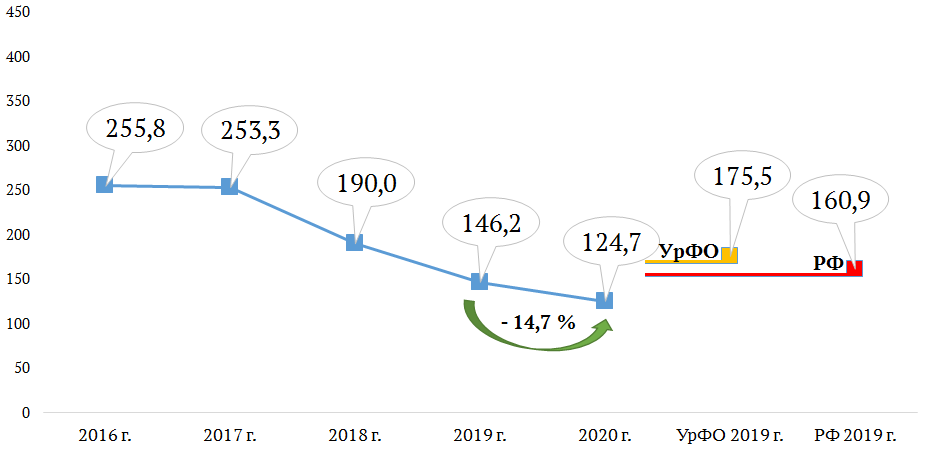 Рис.2. Динамика показателя болезненности наркоманией в 2016-2020 гг. (на 100 тысяч населения)Для сравнения, показатель болезненности наркоманией в Российской Федерации за 2019 год составляет 160,9 на 100 тысяч населения,
по Уральскому Федеральному округу в 2019 году – 175,5 на 100 тысяч населения. В разрезе муниципальных образований (рис. 3) уровень болезненности наркоманией в 2020 году имеет тенденцию к незначительному увеличению на территории г. Урая на 9,3%, что составляет 81,4 на 100 тысяч населения (абс. 33; в 2019 г. – 74,5 на 100 тысяч населения, абс. 30) и на территории Советского района на 3,5 %, что составляет 270,9 на 100 тысяч населения (абс. 129; в 2019 г. – 261,7 на 100 тысяч населения, абс. 126). В других муниципальных образованиях автономного округа отмечается снижение уровня болезненности наркоманией.В то же время отмечается превышение уровня окружного показателя болезненности наркоманией в г. Югорске в 2,2 раза и составляет 279,2 на 100 тысяч населения (абс. 106); в Советском районе в 2,2 раза и составляет 270,9 на 100 тысяч населения (абс. 129); в г. Пыть-Яхе в 2,0 раза и составляет 247,7 на 100 тысяч населения (абс. 98), а также в гг. Нягань (на 76,7%), Нижневартовск (на 60,3%), Мегион (на 27,5%) и Ханты-Мансийск (на 5,1%).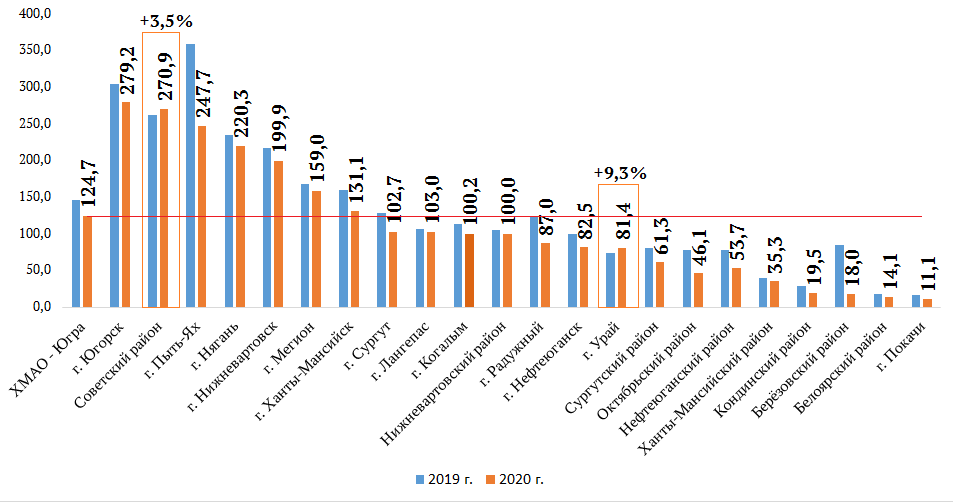 Рис. 3. Болезненность наркоманией в 2019 и 2020 гг. в разрезе муниципальных территорий (на 100 тысяч населения)В структуре болезненности (рис. 7) 49,4 % наркозависимых лиц имеют диагноз полинаркомании (потребление других наркотиков и их сочетаний) (2019 г. – 45,9 %), 36,1 % - от употребления опиатов (2019 г.- 37,5 %), 
8,3 % - с зависимостью от психостимуляторов и 6,2 % - с зависимостью
от каннабиноидов (в 2019 году – 10,0 % и 6,6 % соответственно). При этом наблюдается наибольшее число наркозависимых (рис. 4):- от употребления опиатов из числа зарегистрированных
в муниципальных образованиях: в городах Когалым (75,0 %, абс. 51), Нижневартовск (60,2 %, абс. 334), Нягань (62,8 %, абс. 81) и в Белоярском районе (100,0 %, абс. 4);- с полинаркоманией – в городах Радужный (100,0 %, абс. 38),
Ханты-Мансийск (82,0 %, абс. 109), Нефтеюганск (83,8 %, абс. 88), Мегион (68,2%, абс. 58), Сургут (67,2 %, абс. 263) и в районах: Ханты-Мансийском (100,0 %, абс. 7), Октябрьском (76,9 %, абс. 10).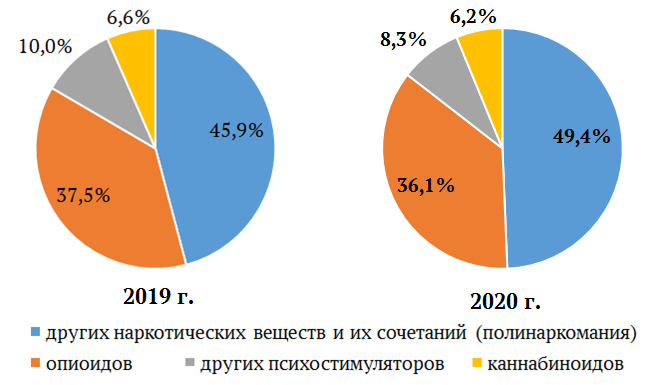 Рис. 4. Структура наркопотребления по болезненности в 2019 - 2020 гг.(в % от общего числа зарегистрированных наркозависимых)Наибольшее число потребителей опиатов в структуре распространенности наркомании по нозологической форме зарегистрировано в Нижневартовске (44,2 %), потребителей других наркотиков и их сочетаний в г. Сургуте (25,5 %), психостимуляторов – в городе Нижневартовск (24,3 %), потребителей каннабиноидов в городе Нижневартовске – 25,4 %. (рис. 5)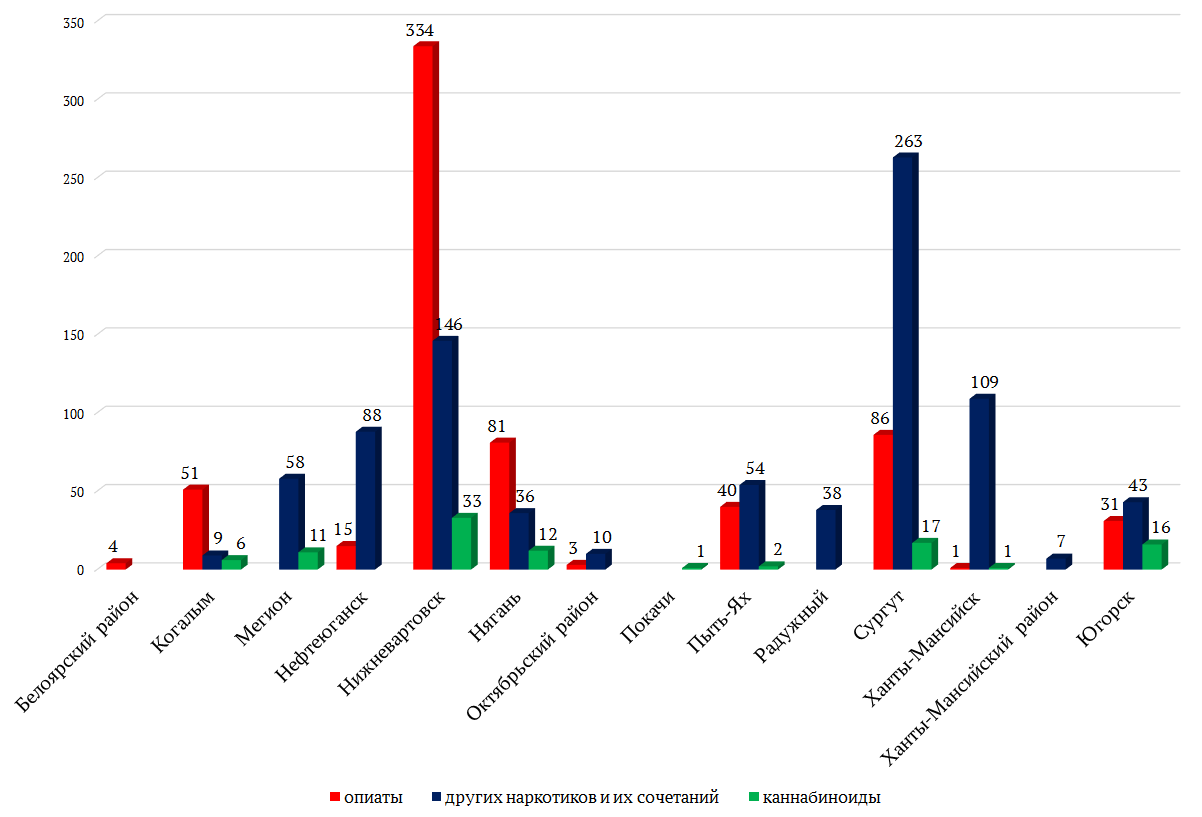 Рис. 5. Наибольшее число зарегистрированных наркозависимых в структуре потребления наркотических средств, в разрезе муниципальных образований в 2020 году (абс., чел.).Соотношение лиц, зарегистрированных с «синдромом зависимости
от наркотиков», по полу составило в 2020 году М : Ж = 5,1 : 1, в процентном соотношении 83,6 % - мужчин и 16,4 % - женщин. В 2019 году соотношение М : Ж = 5,2 : 1, в процентном соотношении 83,8 % - мужчин
и 16,2 % - женщин. Данная динамика показывает сохранение доли женщин, зарегистрированных с наркоманией на фоне общего снижения числа зарегистрированных лиц с наркоманией.В структуре болезненности за 2020 год зарегистрировано
13 несовершеннолетних с наркоманией (1 подросток с зависимостью от каннабиноидов в г. Нижневартовске, 12 подростков с полинаркоманией:
2 в г. Нижневартовске, 9 в г. Сургуте и 1 в Сургутском районе) или
3,0 на 100 тысяч несовершеннолетних. В 2019 году было зарегистрировано 11 несовершеннолетних с наркотической зависимостью (все
с полинаркоманией) или 2,6 на 100 тысяч несовершеннолетних, из них
подростков в возрасте 15-17 лет в г. Сургуте и 2 подростка в городе Нижневартовске. Превалирующая возрастная группа среди зарегистрированных наркозависимых лиц – в возрасте 20-39 лет 76,3 % (в 2019 году – 78,9 %).Сохраняется тренд на снижение уровня первичной заболеваемости наркоманией среди населения Ханты-Мансийского автономного округа – Югры. Уровень первичной заболеваемости наркоманией в 2016 году составлял 15,3 случаев на 100 тысяч населения, ежегодно данный показатель снижался, в 2020 году показатель первичной заболеваемости (т.е. количества впервые обратившихся за медицинской наркологической помощью в текущем году) наркоманией в Ханты-Мансийском автономном округе – Югре составил 3,9 на 100 тысяч населения (абс. 65) (рис. 6). Динамика снижения первичной заболеваемости наркоманией с 2016 года составила – 74,5 %. В целом, уровень первичной заболеваемости в Ханты-Мансийском автономном округе – Югре в 3,6 раза (на 72,1 %) ниже, чем в Уральском Федеральном округе (в 2019 году – 14,0 на 100 тысяч населения) и в 2,5 раза (на 60,6 %) ниже среднего уровня по Российской Федерации (в 2019
году – 9,9 на 100 тысяч населения). 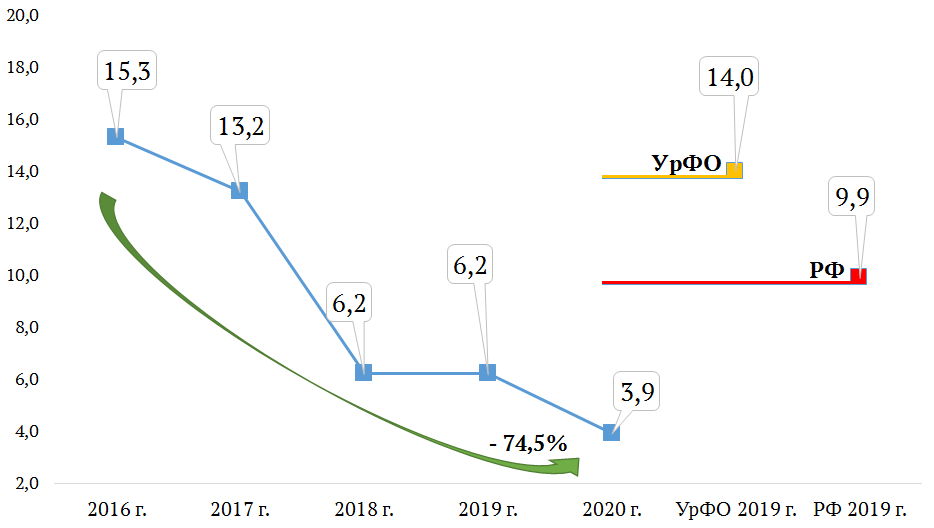 Рис. 6. Динамика первичной заболеваемости наркоманией в 2016-2020 гг. (на 100 тысяч населения)Увеличение первичной заболеваемости наркоманией зафиксировано
в следующих муниципальных образованиях Ханты-Мансийского автономного округа - Югры (рис. 6): в городах Лангепас – с 3-х случаев
в 2019 году до 6-ти новых случаев в 2020 году; Ханты-Мансийск – с 6-ти случаев в 2019 году до 9-ти новых случаев в 2020 году; а также в районах: Ханты-Мансийском - с 0 случаев в 2019 году до 2-х новых случаев в 2020 году; Кондинском – с 0 случаев в 2019 году до 1-го нового случая в 2020 году и Нижневартовском - с 0 случаев в 2019 году до 1-го нового случая в 2020 году.В городе Нефтеюганске отмечается первичная заболеваемость наркоманией на уровне прошлого года и составляет 2,3 на 100 тысяч населения. Наблюдающийся тренд на увеличение первичной заболеваемости наркоманией в указанных муниципальных образованиях нельзя считать значимым, так как порядок цифр небольшой и разница составляет
от единицы до 3-х новых зарегистрированных случаев. В то же время отмечается превышение уровня окружного показателя первичной заболеваемости наркоманией в городах: Лангепас в 3,4 раза
и составляет 13,4 на 100 тысяч населения (абс. 6); Урай в 2,5 раза
и составляет 9,9 на 100 тысяч населения (абс. 4); Ханты-Мансийск в 2,3 раза и составляет 8,9 на 100 тысяч населения (абс. 9); а также в районах: Советском - в 3,3 раза и составляет 12,6 на 100 тысяч населения (абс. 6), Ханты-Мансийском - в 2,6 раза и составляет 10,1 на 100 тысяч населения (абс. 2).Снижение первичной заболеваемости наркоманией зафиксировано
в 13 из 22 муниципальных образований: в г. Нижневартовске – на 55,4 %; Советском районе – на 49,4 %; Сургуте – на 29,2 %; а также незначительное снижение произошло в Пыть-Яхе; Когалыме; Югорске; Нягани; Мегионе; Сургутском районе; Урае; Радужном. В Березовском и Нефтеюганском районах в 2020 году первичная заболеваемость наркоманией не зарегистрирована, тогда как в 2019 году она составляла 22,5 (абс. 5) и 2,2 (абс. 1) на 100 тысяч населения соответственно (рис.7). 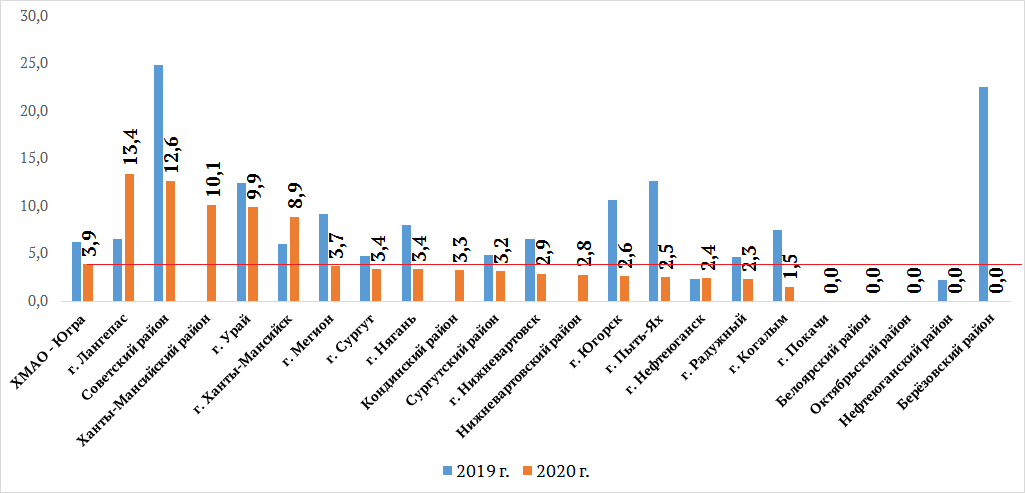 Рис. 7. Первичная заболеваемость наркоманией в 2019-2020 гг. (на 100 тысяч населения)Стоит отметить, что в 2020 году взято под диспансерное наблюдение впервые в жизни по ХМАО – Югре 65 человек с синдромом зависимости
от наркотиков, из 65 человек впервые в жизни зарегистрированных медицинскими организациями. Данный факт демонстрирует то, все впервые выявленные лица с наркотической зависимостью дали добровольное информированное согласие на диспансерное наблюдение у врача-психиатра-нарколога. Число лиц, взятых впервые в жизни под диспансерное наблюдение с наркоманией, составило 30,1 % от общего числа лиц, взятых под диспансерное наблюдение в 2020 году (216 случаев). Таким образом,
151 человек ранее наблюдался медицинскими организациями в связи
с наркологическими расстройствами.Из общего числа впервые заболевших наркоманией (рис. 8) в 2020 году у 76,9 % больных установлен диагноз «полинаркомания» (2019 г. – 61,2%); «Зависимость от психостимуляторов» – 12,3 % (2019 г. – 23,3%); «зависимость от каннабиноидов» (преимущественно синтетические каннабимиметики) – 7,7 % (2019 г. – 13,6%); диагноз «зависимость от опиатов» (героин, морфин, дезоморфин) – 3,1 % случаев (2019 г. – 1,9%). Таким образом, в 2020 году отмечается увеличение доли лиц, выявленных впервые в жизни в связи с потреблением других наркотиков и их сочетаний, на фоне снижения их абсолютного числа (в 2019 г. – 63 случая,
в 2020 году – 50 случаев), и снижением доли и абсолютного числа потребителей других групп наркотиков.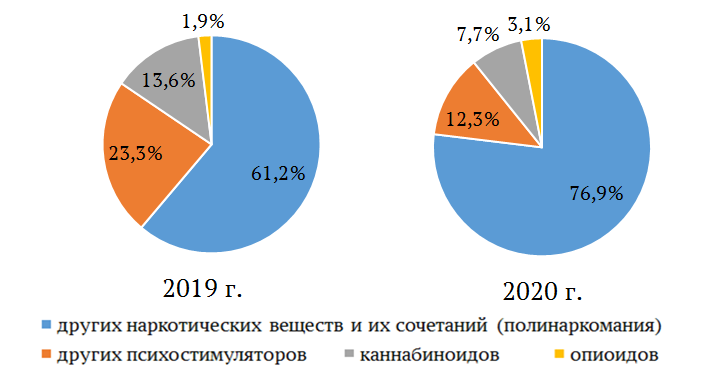 Рис. 8. Структура наркопотребления по первичной заболеваемости в 2019 - 2020 гг.Соотношение лиц, зарегистрированных впервые в жизни с «синдромом зависимости от наркотиков», по полу составило в 2020 году М : Ж = 4,9 : 1,
в процентном соотношении 83,1 % - мужчин и 16,9 % - женщин. В 2019 году соотношение М : Ж = 4,2 : 1, в процентном соотношении 80,6 % - мужчин
и 19,4 % - женщин. Данная динамика показывает относительное
и абсолютное уменьшение доли женщин, зарегистрированных с наркоманией впервые в жизни. В структуре первичной заболеваемости наркоманией за 2020 год были зарегистрированы 3 несовершеннолетних подростка в возрасте 15-17 лет
из них: 1 подросток в г. Нижневартовске с «зависимостью
от каннабиноидов» и 2 подростка с «потреблением других наркотиков и их сочетаний» (полинаркомания) по 1-му в г. Сургуте и Сургутском районе.
В 2019 году был зарегистрирован 1 несовершеннолетний подросток
в возрасте 15-17 лет в г. Сургуте с «потреблением других наркотиков и их сочетаний» (полинаркомания). 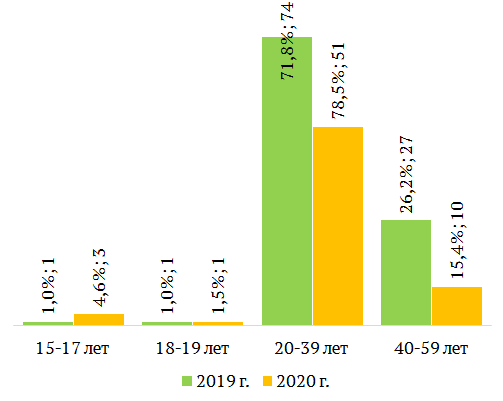 Рис. 9. Соотношение зарегистрированных впервые в жизни наркозависимых по возрасту в 2019 - 2020 году (в % от общего числа зарегистрированных впервые в жизни наркозависимых)Превалирующая возрастная группа среди зарегистрированных впервые в жизни наркозависимых лиц – в возрасте 20-39 лет 78,5 % (в 2019 году – 71,8 %) (рис. 9).В связи со смертью с диспансерного наблюдения в 2020 году снято 78 больных наркоманией, что выше показателя прошлого года на 16 случаев (62 человека). В структуре смертности (рис. 10) лидирующее место занимают соматические заболевания – 75 случаев (96,2 %), в 2019 году 58 случаев (93,5 %), самоубийство – 2 случая (2,6 %), в 2019 году – 2 случая (3,2 %), острое отравление (передозировка) наркотиками явилось причиной смерти
1 больного наркоманией (1,3 %), в 2019 году – 0 случаев (8,2%). Кроме того,
в 2019 году несчастный случай явился причиной смерти 2 больных наркоманией (3,2 %), в 2020 году – 0 случаев.Доля лиц с наркоманией, снятых с диспансерного наблюдения в связи со смертью, составляет в 2020 году 4,4 на 100 больных среднегодового контингента, что в 1,4 раза больше, чем в прошлом году – 3,1 на 100 среднегодовых больных. Для сравнения данный показатель по РФ в 2017 году составлял 2,9; по УрФО – 3,0 на 100 больных среднегодового контингента. 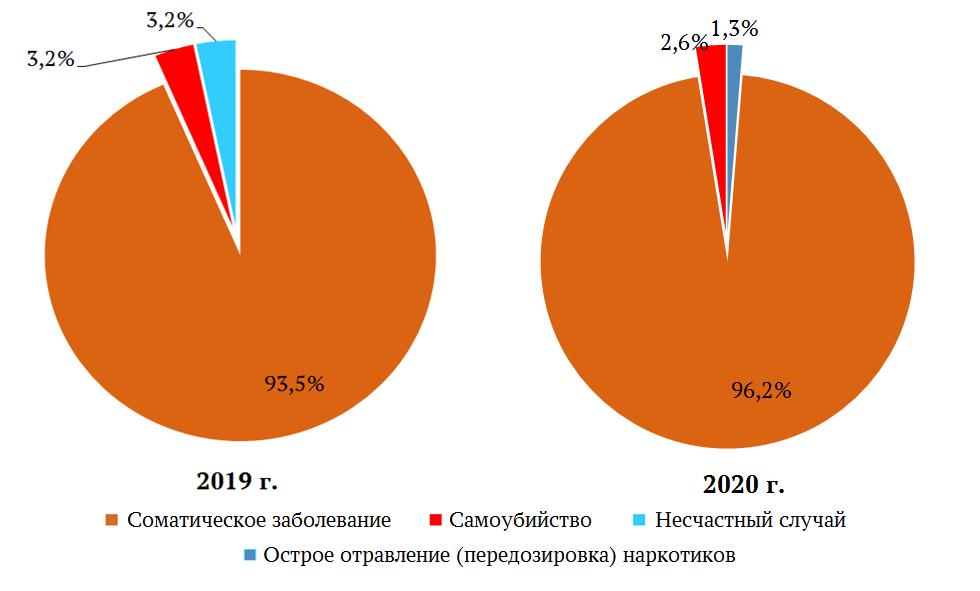 Рис. 10. Причины смерти больных наркоманией в 2019-2020 гг.По данным «Бюро судебно-медицинской экспертизы», зафиксировано
69 случаев смертельных отравлений от наркотических средств
и психотропных веществ за 2020 год (4,1 на 100 тысяч населения), что больше на 3 случая, чем в 2019 году (66 случаев, 4,0 на 100 тысяч населения), увеличение на 2,5%.За 2020 год от отравления наркотическими средствами
и психотропными веществами умерло 69 ( в 2019 году – 66) человек, из них 68 (в 2019 году – 53) случаев – от наркотических средств; 1 случай смертельных отравлений от действия психотропных веществ (За 2019 год 13 случаев) от отравления наркотическими средствами и психотропными веществами.  Наибольшее число отравлений зафиксировано в муниципальных образованиях городского значения, с развитой транспортно-логистической инфраструктурой: г. Сургут (24 случаев, в 2019 году – 16 случаев);
г. Нижневартовск (10 случаев, в 2019 году – 23 случаев); г. Нефтеюганск
(9 случаев, в 2019 году – 4 случая). Соотношение среди умерших от отравлений наркотическими средствами и психотропными веществами по полу мужчин и женщин за 2020 год составляет 10,5:1, в 2019 году – 10:1. В 2019 году умерло от употребления наркотических и психотропных веществ 60 мужчин – 90,9 % и 6 женщин – 9,1 %, в 2020 году – 63 мужчины (91,3 %) и 6 женщин (8,7 %).Доля лиц с наркоманией, снятых с диспансерного наблюдения в связи
с выздоровлением (длительным воздержанием) составляет в 2020 году
11,2 на 100 больных среднегодового контингента, что на 21,7 % выше, чем
в 2019 году – 9,2 на 100 среднегодовых больных. Данный показатель отражает увеличение числа лиц, снятых с наблюдения в связи
с выздоровлением от числа лиц, состоящих под наблюдением, выраженное на 100 больных среднегодового контингента. Для сравнения данный показатель по РФ в 2019 году составлял 4,7; по УрФО – 6,4 на 100 больных среднегодового контингента. Доля лиц с пагубным употреблением наркотиков, снятых
с диспансерного наблюдения в связи с выздоровлением (длительным воздержанием), составляет в 2020 году 19,1 на 100 больных среднегодового контингента, что на 7,9 % больше, чем в 2019 году – 17,7 на 100 среднегодовых больных. В течение последних пяти лет наркологическую ситуацию
в автономном округе определяет употребление синтетических наркотиков
и их сочетания.Количество лиц, зарегистрированных с диагнозом «употребление наркотических веществ с вредными последствиями» (т.е. потребление
с ущербом для физического или психического здоровья, но с еще не сформированным синдромом зависимости), составило в 2020 году
1041 человек или 62,2 на 100 тысяч населения. В 2019 году их число составляло 1165 человек или 70,0 на 100 тыс. населения, снижение составило 11,1 %. (рис. 11). Распространенность пагубного употребления наркотиков
в целом по ХМАО – Югре ниже, чем в РФ на 44,7 % (112,4 на 100 тысяч населения в 2018 году) и ниже на 40,8 %, чем в УрФО (105,1 на 100 тысяч населения в 2018 году).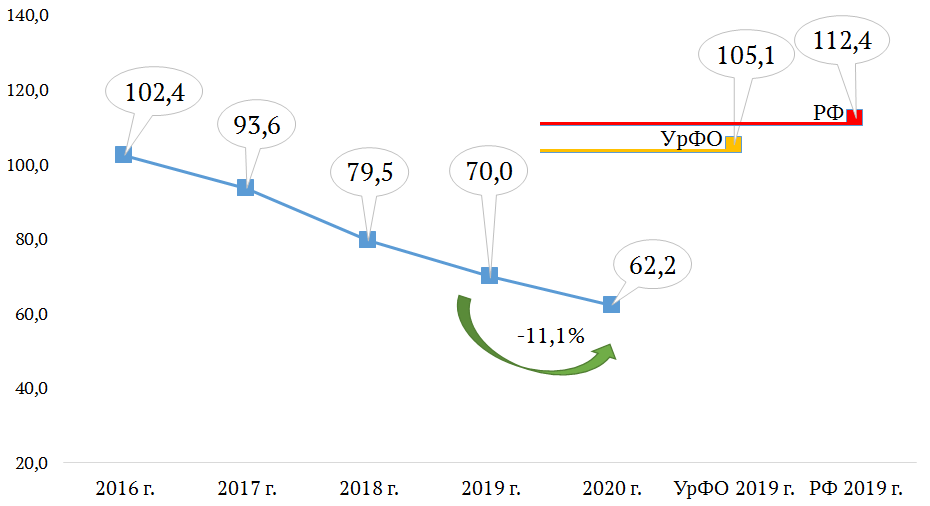 Рис.11. Динамика показателя болезненности пагубного употребления наркотиков в 2016-2020 гг. (на 100 тысяч населения)Схожая динамика прослеживается по числу несовершеннолетних лиц, зарегистрированных с пагубным употреблением наркотиков. Так, общая заболеваемость пагубным употреблением наркотиков среди несовершеннолетних в 2020 году составила 4,7 на 100 тысяч несовершеннолетних (абс. 20), что на 20,3 % ниже, чем в прошлом году – 5,9 на 100 тысяч несовершеннолетних или 25 несовершеннолетних.Согласие на диспансерное наблюдение на конец 2020 года имеется от
11 несовершеннолетних из числа зарегистрированных с пагубным употреблением наркотических средств (55,0 %), в прошлом 2019 году – 52,0 % (13 из 25 человек). Остальные несовершеннолетние из числа зарегистрированных были сняты с диспансерного наблюдения, либо отказались от диспансерного наблюдения. В разрезе муниципальных образований (рис. 12) отмечается увеличение показателя распространенности пагубного употребления наркотиков среди несовершеннолетних в следующих муниципальных образованиях:
г. Когалым – увеличение с 1 случая в 2019 году до 2 случаев в 2020 году (2019 г. – 5,9 и 2020 г. – 11,8 на 100 тысяч несовершеннолетних); г. Ханты-Мансийск – увеличение с 0 случаев в 2019 году до 1 случая в 2020 году, что составляет 4,1 случаев на 100 тыс. несовершеннолетних; Советский
район – увеличение с 0 случаев в 2019 году до 1 случая в 2020 году, что составляет 8,5 случаев на 100 тыс. несовершеннолетних.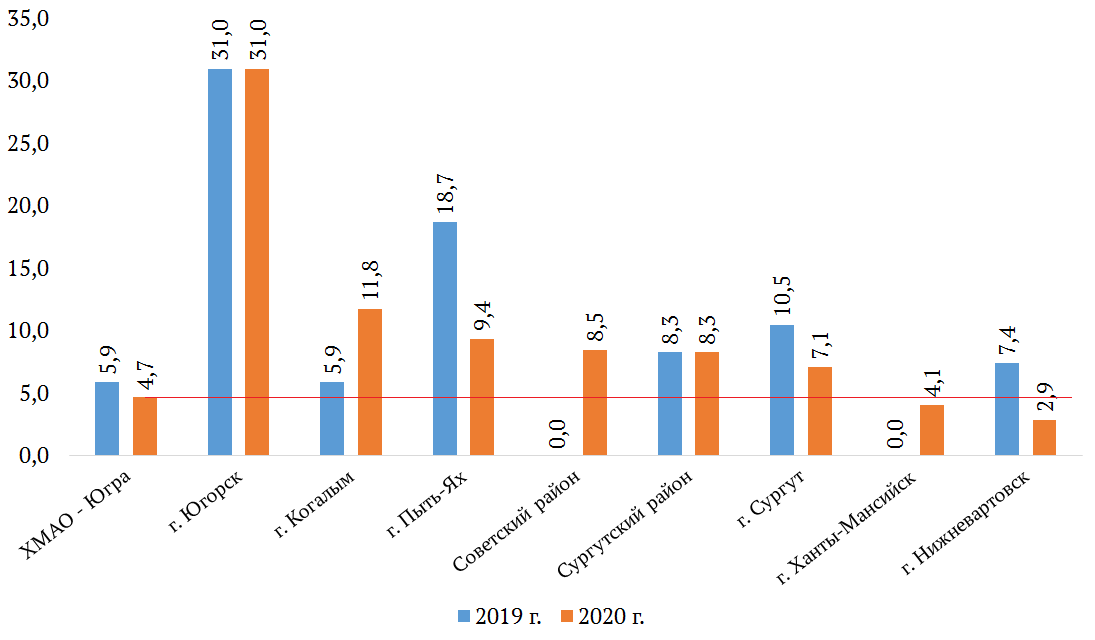 Рис. 12. Зарегистрировано несовершеннолетних с диагнозом «употребление наркотиков с вредными последствиями» в 2019-2020 гг. (на 100 тысяч несовершеннолетних)Также в следующих муниципальных образованиях зафиксировано снижение распространенности пагубного употребления наркотиков среди несовершеннолетних: г. Сургут – снижение в сравнении с 2019 годом на 32,4 %, что составляет при перерасчете на 100 тыс. несовершеннолетних: 2019 г. – 10,5 (абс. 10) и 2020 г. – 7,1 (абс. 7); г. Нижневартовск - снижение с 5-ти случаев в 2019 году до 2-х случаев в 2020 году, что составляет при перерасчете на 100 тыс. несовершеннолетних: 2019 г. – 7,4 и 2020 г. – 2,9; г. Пыть-Ях снижение с 2 случаев в 2019 году (18,7 на 100 тысяч несовершеннолетних) до 1 случая в 2020 году (9,4 на 100 тысяч несовершеннолетних); Нефтеюганский район снижение с 1 случая в 2019 году (9,3 на 100 тысяч несовершеннолетних) до 0 случаев в 2020 году.Отмечается стабилизация динамики распространенности пагубного употребления наркотиков среди несовершеннолетних в следующих муниципальных образованиях: г. Югорск – в 2019 г. - 2020 г. 31,0 на 100 тыс. несовершеннолетних (абс. 3); Сургутский район – в 2019 г. - 202 г. 8,3 на 100 тыс. несовершеннолетних (абс. 3). В других муниципальных образованиях распространённость пагубного употребления наркотиков среди несовершеннолетних не зарегистрирована в 2019-2020 годах.Анализ динамики количества лиц, употребляющих наркотики с вредными последствиями, позволяет говорить о снижении данного показателя по сравнению с 2019 годом среди населения в целом и по числу несовершеннолетних потребителей синтетических наркотиков. В 2020 году в сравнении с 2019 годом регистрируется рост числа случаев острых отравлений наркотическими средствами - с 4,3 случаев на 100 тыс. населения в 2019 году (72 случая) до 4,7 случаев на 100 тыс. населения (79 случая) в 2020 году. В 8 муниципальных образованиях превышен общеокружной показатель 4,7 случая на 100 тыс. населения): г. Пыть-Ях – в 1,07 раза, 5,02 случая на 100 тыс. населения (2019г. острых отравлений наркотическими средствами не зарегистрировано); г. Нефтеюганск – в 1.33 раза, 6,25 случаев на 100 тыс. населения (2019г. 1,7 случаев на 100 тыс. населения); г. Сургут – в 1,4 раза, 6,56 случаев на 100 тыс. населения (2019г. - 5,9 случаев на 100 тыс. населения); г. Мегион – в 3,65 раза, 17.13 случаев на 100 тыс. населения (2019г. - в 7,2 раза, 30,8 случаев на 100 тыс. населения); г. Урай – в 1,043 раза, 4,9 случая на 100 тыс. населения (2019г. острых отравлений наркотическими средствами не зарегистрировано); г. Нижневартовск – в 1,077 раза, 5,06 случаев на 100 тыс. населения (2019г. - в 1,6 раза, 6,9 случаев на 100 тыс. населения); г. Югорск – в 1,13 раза, 5,29 случаев на 100 тыс. населения (2019г. - 5,3 случая на 100 тыс. населения); г. Когалым – в 1,06 раза, 4,97 случаев на 100 тыс. населения (2019г. 3,26 случаев на 100 тыс. населения). В течение 2020 года не регистрировались острые отравления наркотическими средствами в 9 муниципальных образованиях ХМАО-Югры: г. Радужный, г. Покачи,  г. Нягань, Белоярский район, Берёзовский район, Кондинский район, Нефтеюганский район, Нижневартовский район, Октябрьский район.Среди причин острых отравлений наркотическими средствами по Ханты-Мансийскому автономному округ-Югре в 2020 году на долю отравлений: опиума (Т40.0) – в 2020г. случаев отравления не зарегистрировано (в 2019 году – 2 случая или 2,8 %); героином (Т40.1)- 1 случай или 1,26% (в 2019 году – 4 случая или 5,5%); другими опиоидами (кодеин, морфин) (Т40.2) – 9 случаев или 11,39 % (в 2019 году - 12 случаев или 16,7 %); метадоном (Т40.3) – 34 случаев или 43,04%  (в 2019 году 8 случаев или 11,1 % ); другими синтетическими наркотиками (Т40.4) – 8 случаев или 10,12% (2019 г. – 14 случаев или 19,4 %); кокаином (Т40.5) за 2 случаев или 2,5%  (в 2019 году случаев отравления не зарегистрировано); другими неуточненными наркотиками (Т40.6) - 17 случаев или 21,5 % (в 2019 году 9 случаев или 12,5 %); каннабисом (производными) (Т40.7) – в 2020 г случаев отравления каннабисом (производными) не зарегистрировано (в 2016 году 1 случай или 1,4 %; лизергидом (Т40.8) – 2016-2020 гг. не зарегистрировано; другими неуточненными психодислептиками (галлюциногенами) (Т40.9) – 8 случаев, или 10,13% (2019 год - 22 случая, или  30,6 %).Уровень первичной заболеваемости пагубного употребления наркотиков без синдрома зависимости в Ханты-Мансийском автономном округе – Югре (рис. 13) в 2020 году составил 7,3 на 100 тыс. населения или 122 новых случаев, что на 21,5 % ниже, чем в 2019 году, когда было выявлено 154 новых случаев или 9,3 на 100 тыс. населения. Для сравнения
в Уральском Федеральном округе показатель за 2019 год составил 23,0 на 100 тысяч населения, по Российской Федерации – 20,0 на 100 тысяч населения. 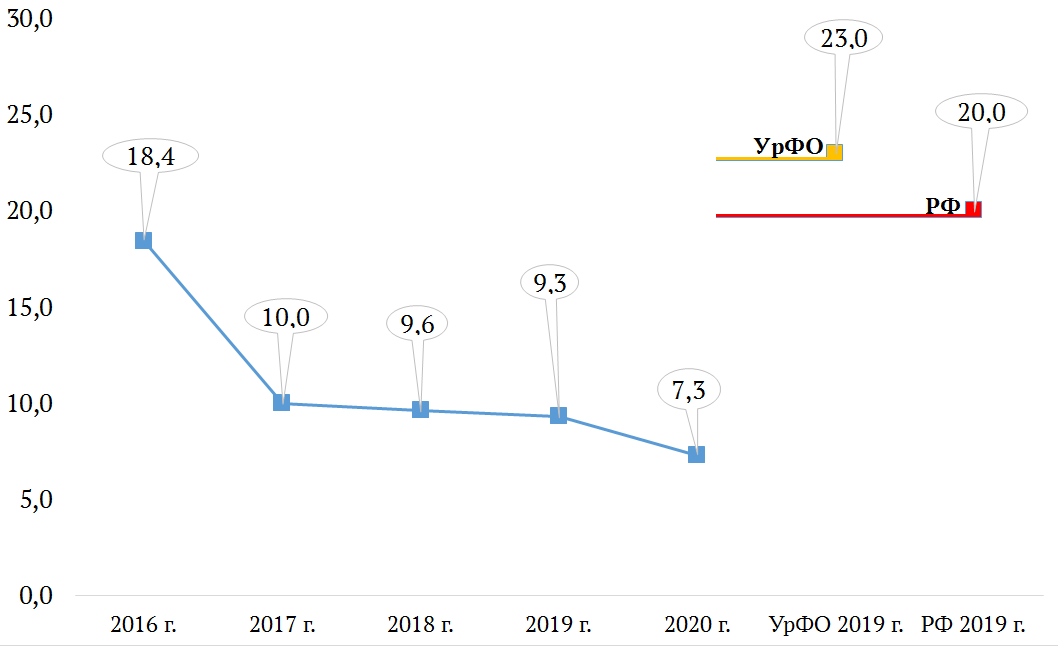 Рис. 13. Динамика показателя первичной заболеваемости пагубного употребления наркотиков в 2016-2020 гг. (на 100 тысяч населения)Увеличение первичной заболеваемости пагубного употребления наркотиков без синдрома зависимости зафиксировано в следующих муниципальных образованиях Ханты-Мансийского автономного
округа - Югры (рис. 14): в г. Нягани увеличение на 32,1 % с 21 случая в 2019 году (33,6 на 100 тысяч населения) до 26 случаев в 2020 году (44,4 на 100 тысяч населения); в Сургутском районе увеличение с 1 случая в 2019 году (0,8 на 100 тысяч населения) до 5 случаев в 2020 году (4,0 на 100 тысяч населения); в г. Мегионе увеличение на 45,0% с 7 случаев в 2019 году (12,9 на 100 тысяч населения) до 10 случаев в 2020 году (18,7 на 100 тысяч населения); в Советском районе увеличение с 2 случаев в 2019 году (4,2 на 100 тысяч населения) до 4 случаев в 2020 году (8,4 на 100 тысяч населения);
 в г. Нефтеюганске увеличение с 2 случаев в 2019 году (1,6 на 100 тысяч населения) до 4 случаев в 2020 году (3,1 на 100 тысяч населения); в г. Покачи увеличение с 0 случаев в 2019 году до 1 случая в 2020 году (5,5 на 100 тысяч населения); в Белоярском районе увеличение с 0 случаев в 2019 году
до 1 случая в 2020 году (3,5 на 100 тысяч населения); в г. Ханты-Мансийске увеличение с 2 случаев в 2019 году (2,0 на 100 тысяч населения) до 3 случаев в 2020 году (3,0 на 100 тысяч населения); в г. Урае увеличение с 2 случаев
в 2019 году (5,0 на 100 тысяч населения) до 3 случаев в 2020 году (7,4 на 100 тысяч населения); в г. Лангепасе увеличение с 4 случаев в 2019 году (8,7 на 100 тысяч населения) до 5 случаев в 2020 году (11,2 на 100 тысяч населения).В г. Радужном в 2020 году уровень первичной заболеваемости пагубного употребления наркотиков соответствует показателю 2019 года
и составляет 13,7 на 100 тысяч населения. Кроме того, в Ханты-Мансийском, Нефтеюганском и Октябрьском районах в 2019-2020 годах не зарегистрированы впервые в жизни потребители наркотиков с вредными последствиями. В других муниципальных образованиях ХМАО – Югры отмечается снижение первичной заболеваемости пагубного употребления наркотиков с вредными последствиями.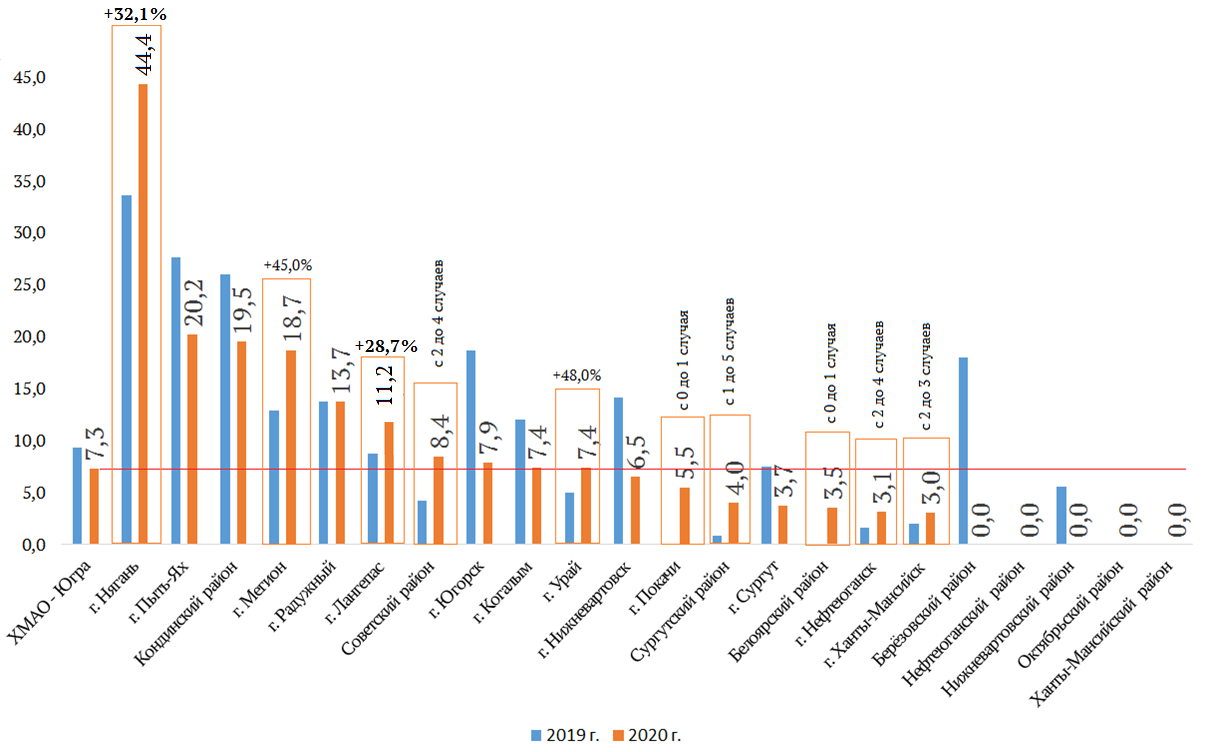 Рис. 14. Зарегистрировано впервые в жизни с диагнозом «употребление наркотиков с вредными последствиями» в 2019-2020 гг. (на 100 тысяч населения)Стоит отметить, что наблюдающаяся динамика первичной заболеваемости пагубного употребления наркотиков без синдрома зависимости в муниципальных образованиях, где порядок цифр небольшой
и разница составляет от единицы до 10-ти новых зарегистрированных случаев нельзя считать значимой. В структуре первичной заболеваемости пагубного употребления наркотиков за 2020 год было зарегистрировано 8 несовершеннолетних пациентов (АППГ – 10), из них три ребенка в возрасте до 14 лет (по одному
в г. Когалым, Советском и Сургутском районах) и пять подростков в возрасте 15-17 лет (два в г. Югорске, по одному в г. Сургуте, Ханты-Мансийске
и Сургутском районе). В 2019 году один ребенок в возрасте до 14 лет
и четыре подростка в возрасте 15-17 лет в г. Нижневартовске, три подростка в г. Сургуте, по одному подростку в г. Пыть-Ях и Когалым.Данная динамика обусловлена снижением обращаемости за медицинской наркологической помощью у лиц, употребляющих психоактивные вещества без сформированной зависимости, так называемый «контролируемый» прием, снижением популярности наркотиков и спроса на них на фоне массовых санитарно-просветительных и профилактических мероприятий, с широким охватом различных групп населения: профилактические осмотры в учебных заведениях, предварительные, периодические и профилактические медицинские осмотры работающего населения, наступление правовых последствий за употребление наркотических средств и психотропных веществ без назначения врача, а также введенных ограничительных мероприятий на территории Ханты-Мансийского автономного округа – Югры в связи с пандемией новой коронавирусной инфекции COVID-19.Кроме того, несовершеннолетние и молодежь в течении последних лет сменили употребление наркотических средств на прием психотропных лекарственных препаратов, отпускаемых из аптечных сетей без рецепта врача и действующих с опьяняющим, токсическим эффектом при употреблении сверхтерапевтических дозировок.Имеют ВИЧ–позитивный статус 709 человек из числа зарегистрированных больных с наркоманией (33,9 % зарегистрированных больных с наркоманией), в 2019 году 810 человек или 33,3 %, 78 человек из числа потребителей наркотиков с вредными последствиями (7,5 % зарегистрированных больных с пагубным употреблением наркотиков), в 2019 году 89 человек или 7,6 %. Удельный вес ВИЧ-позитивных среди зарегистрированных потребителей наркотиков инъекционным способом в 2020 году составил 33,3 %, в 2019 году – 32,9 %. Для сравнения в Уральском Федеральном округе данный показатель в 2019 году составил 35,2 %, по Российской Федерации – 27,3 %. Удельный вес потребителей наркотиков инъекционным способом в общем числе зарегистрированных потребителей наркотиков (число лиц с синдромом зависимости и с пагубным употреблением наркотиков) в 2020 году составил 13,4 %, в 2019
году – 15,0 %. Для сравнения в Уральском Федеральном округе данный показатель в 2019 году составил 43,9 %, по Российской Федерации – 44,1 %.Таким образом, доля ВИЧ-инфицированных среди лиц, употребляющих наркотики, по сравнению с 2019 годом уменьшилась, на фоне снижения числа зарегистрированных потребителей наркотиков, в том числе в результате снижения из них ВИЧ-положительных потребителей наркотиков.Рассматривая динамику показателей общей и первичной заболеваемости за 2020 год, можно сделать следующие выводы. Имеет место снижение общей и первичной заболеваемости наркоманией среди всего населения, снижение общей и первичной заболеваемости пагубного употребления наркотиков, как среди всего населения, так и среди несовершеннолетних с незначительным увеличением общей и первичной заболеваемости наркоманией среди несовершеннолетних. Мероприятия, направленные на снижение распространения, наркопотребления, лечебно-профилактические мероприятия для лиц, имеющих наркотическую зависимость, реабилитационные среднесрочные
и долгосрочные программы, а также введение ограничительных мероприятий в связи с пандемией COVID-19, привели в 2020 году к тому, что количество лиц впервые заболевших наркоманией и пагубным употреблением наркотиков стало меньше, чем в предыдущем году. Такая тенденция сохраняется с 2016 года, за счет снижения спроса и предложения на наркотические средства и психотропные вещества. Анализ изменения структуры наркопотребления показывает превалирование доли потребителей синтетических наркотиков, учитываемых в диагностической группе «потребители других наркотических веществ (полинаркомания)».Анализ факторов, причин и условий, оказывающих влияние на наркотизацию населения автономного округа.С целью выявления факторов, причин и условий, оказывающих влияние на наркотизацию населения автономного округа, оценки уровня наркотизации общества и отношения населения к проблемам наркомании, в соответствии с «Методикой и порядком осуществления мониторинга, а также критериев оценки развития наркоситуации в Российской Федерации и ее субъектах» (третий пересмотр), на территории Ханты-Мансийского автономного округа – Югры в ноябре 2020 года проведено социологическое исследование методами массового уличного опроса населения по квотной выборке. В массовом опросе приняли участие 2007 жителей, постоянно проживающих на территории муниципальных образований Ханты-Мансийского автономного округа – Югры региона, в возрасте от 14 до 60 лет.В рейтинге проблем в месте проживания, требующих, по мнению респондентов, первоочередных мер, проблема наркомании стоит не так остро, как другие (качество дорог, медицинского обслуживания, ЖКХ, безработица, алкоголизм). Проблема наркомании в 2020 году в сравнении с 2019 годом, по мнению опрошенных, несколько утратила свою актуальность: место в рейтинге снизилось с шестого на седьмое, количественное значение снизилось на 1,3% (рис. 15). Ответы респондентов представлены в % от числа опрошенных. Рис. 15 Рейтинг наиболее острых проблем территории в оценках респондентов 2019-2020 годовУточняющий вопрос о масштабах распространения наркомании в регионе выявил следующее: доля граждан, полагающих, что наркомания в их населенном пункте очень распространена, в динамике не претерпела изменений, так считает каждый десятый опрошенный (10,3%) (рис. 16). Перераспределение ответов в сравнении предыдущим периодом (2019 год) произошло по группе ответов «распространена, но не более, чем везде», продемонстрировавшей динамический рост на 9,3%, при этом количество тех, кто говорит об отсутствии распространенности изучаемой проблемы, снизилось в два раза в сравнении с 2019 годом. 	Рис. 16 Оценка респондентами 2019-2020 годов степени распространенности наркоманией в населенном пункте (месте проживания). Чаще всего о распространенности наркомании в населенном пункте проживания говорят молодые респонденты в возрасте 14-29 лет (11,5%), проживающие в городах (15,0%), люди с высшим образованием (29,8%), высоким уровнем дохода (21,1%) и те, кто ответил, что «скорее имеет вредные привычки» (13,2%). К мнению о том, что наркомания имеет место в населенном пункте, являющимся местом жительства респондента, чаще всего склоняются югорчане в возрасте 40-49 лет (11,8%), имеющие высшее образование (12,8%), высоко обеспеченные (18,4%), проживающие в сельской местности (15,0%). Таким образом, основными факторами, влияющими на формирование общественного мнения о распространенности наркомании, можно назвать территорию проживания респондента (город либо сельская местность) и возраст опрошенных.В чем же респонденты видят основные причины распространения наркомании (табл. 3). Респонденты чаще всего в качестве главных причин упоминают влияние массовой культуры и средств массовой информации (49,4%), моральная деградация общества, вседозволенность (49,0%), а также плохая работа правоохранительных органов (46,7%). В 2020 году рейтинг причин распространенности наркомании претерпел значительные изменения: практически в три раза выросла значимость фактора влияние массовой культуры и средств массовой информации (в сравнении с 2018 годом), работа правоохранительных органов (в сравнении с 2019 годом). Фактор «влияния наркобизнеса и доступности наркотиков» также растет в оценках респондентов: с с 21,7% в 2018 году, до 33,4 % в 2020 году. При этом достаточно позитивно оценивается качество профилактической работы. Таблица 3Оценка респондентами 2018 -2020 годов причин распространения наркоманииВозрос уровень информированности жителей округа о проводимой органами власти различного уровня профилактической работе в сфере противодействия наркомании: в той или иной степени информированных о противодействии органов власти Югры наркопотреблению в 2020 году насчитывается 70,9% (+22,1% к 2019 году), практически в два раза сократилось число тех, кто вообще впервые услышал о профилактической работе в округе. Вместе с тем доля уверенно информированных сократилась почти в три раза в сравнении с предыдущим замером (-9,8%) (рис. 17). Рис. 17 Информированность респондентов о профилактической работе органов власти в сфере противодействия наркомании на территории автономного округа в целом. Аналогичный тренд зафиксирован в отношении профилактической деятельности, организуемой органами местной власти: знают о работе по противодействию наркопотребления органов власти своего города/района 7,4%, что-то слышали 63,0%, ничего не знают об этой деятельности 16,5%. Основная информированность о профилактической антинаркотической деятельности органов власти разного уровня достигается за счет Интернета, и доля респондентов, получающих изучаемые сведения из этого источника информации, значимо выросла в сравнении с предыдущим замером (+12,1%). В два раза выросла информированность благодаря телевидению и радиопередачам (+28,1%), популярность этого источника информации немного уступает всемирной сети. Каждый четвертый получает информацию о профилактике наркомании из выступлений специалистов на работе или в учебном заведении, доля значимости этого источника информации в общей структуре также увеличилась в сравнении с 2019 годом (+8,6%). Прочие источники, напротив, утрачивают свою значимость, в особенности заметно снизилась информированность за счет знакомых (-8%), а самым невостребованным способом получения информации стали газеты (рис. 18). Рис. 18 Источники получения информации о профилактической работе в оценках респондентов 2019-2020 годовВектор общественного мнения в 2020 году смещается в сторону большей удовлетворенности профилактической антинаркотической деятельностью органов власти, чем в предшествующем отчетном периоде: в два раза сократилось число респондентов, оценивающих работы органов власти по противодействию наркомании как неэффективную (рис. 19).Рис. 19 Оценка респондентами эффективности профилактической работы в сфере противодействия наркомании, проводимой органами власти на территории автономного округа.  Об эффективности проводимой в округе профилактической антинаркотической работы свидетельствует и тот факт, что в 2020 году отмечаем увеличение доли респондентов, не знающих, трудно ли достать сегодня наркотики в регионе (+17,8%). Одновременно в сравнении с 2019 годом кратно уменьшилась доля граждан, полагающих, что наркотики сегодня достать «очень легко» (-15,%) и «сравнительно легко» (-2,1%), и немного увеличилось количество полагающих, что наркотики достать «трудно» и очень трудно» (рис.20). Рис. 20 Оценка респондентами 2019-2020 годов доступности наркотиков О доступности наркотиков (по совокупности ответов «очень легко» и «сравнительно легко») чаще говорят городские жители возраста 18-29 лет, утверждающие, что их семьи обеспеченны ниже среднего уровня, а также люди, имеющие научные звания (рис. 21).Рис. 21 Оценка разными группами респондентов степени доступности наркотиков Рассматривая ответы по муниципальным образованиям, отмечаем следующее: о том, что наркотики сейчас достать «очень легко», чаще всего говорят респонденты из г.Радужный (51,9 %) г.Нефтеюганска (31,4 %), г. Ханты-Мансийска (28,3 %), Сургута (25 %), т.е. чаще жители городов – крупных транспортных узлов.Абсолютное большинство респондентов не имеют знакомых среди наркоманов (89,7%), доля таким образом ответивших увеличилась на 19,7% в сравнении с предыдущим замером. На 10,7% в сравнении с 2019 годом уменьшилась доля респондентов, в кругу общения которых есть люди, употребляющие наркотические вещества (7,1%). Ничтожно малые доли опрошенных говорят о том, что они знают много таких людей (2,3%) или все их знакомые так или иначе употребляют наркотики (0,8%) (рис. 22).Рис. 22 Знакомство с лицами, употребляющими наркотики Люди, употребляющие наркотики, чаще знакомы мужчинам в возрасте 18-29 лет, проживающим в городе, имеющим высшее образование уровня бакалавриат, и респондентам, утверждающим, что их семьи не обеспечены самым необходимым (по совокупности долей ответов «да, в кругу моих друзей, знакомых такие люди есть», «да, я знаю много таких людей», «да, все мои знакомые, так или иначе, употребляют наркотики»). Рассматривая широту круга знакомств с лицами, употребляющими наркотики, по муниципальным образованиям («да, в кругу моих знакомых такие люди есть»), отмечаем, что лидерами по количеству таких «знакомых» являются г. Когалым (20 %) ; г. Нефтеюганск (17,6 %); г. Сургут (14,7 %); г. Радужный (11,5 %). Практически каждому пятому респонденту поступало предложение попробовать наркотики  (19,0%), вместе с тем, доля ответивших утвердительно в 2020 году сократилась на 8,6% в сравнении с 2019 годом, при этом доля отрицающих поступление предложения попробовать наркотики составляет абсолютное большинство опрошенных (80,8%) и демонстрирует рост на 11,4% (рис.23). Отметим, что только 0,2% опрошенных предпочли уйти от ответа на вопрос, скрывая истинное положение дел. Рис. 23 Ответы на вопрос: «Предлагали ли Вам когда-либо попробовать наркотики?»Среди тех, кому поступало предложение попробовать наркотики, чаще всего встречаются молодые (18-29 лет) респонденты мужского пола, проживающие в городах, имеющие высшее образование степени бакалавр и называющие себя высоко обеспеченными материально. В разрезе муниципальных образований чаще всего о том, что им предлагали попробовать наркотики, говорят респонденты г. Радужный (42,3 %); гг Сургута, Когалыма и Лангепаса (в каждом порядка 30 %), Ханты-Мансийска (21,7 %). В 2020 году реакция респондентов на предложение попробовать наркотик, в отличие от предыдущего замера, гораздо более конкретна и определенна – практически все попросту откажутся (99,7%), тогда как в 2019 году некоторая доля респондентов еще рассматривала возможность согласиться на предложение в зависимости от различных обстоятельств (в совокупности почти 5% колеблющихся). Только 0,3% в ходе текущего исследования сообщили о том, что они не знают, как отреагируют на такое предложение (рис. 24). Рис. 24. Реакция респондентов на предложение попробовать наркотики.В 2020 году в сравнении с 2019 немного сократилось число респондентов, прибегавших к услугам сети Интернет для получения сведений о наркотиках или способах их употребления (- 3,3 %), при этом о категорическом отрицании использования соц сетей как источника информации о получении сведений о наркотиках уверенно заявили 94,4 %, что на 15,4 % больше предшествующего года (табл 4.). Судя по ответам респондентов приносят результаты деятельность по блокированию сайтов, предлагающих наркотики. Таблица 4Прибегали ли Вы или Ваши знакомые к услугам сети «Интернет» для получения сведений о наркотиках или способах их употребления?в % от общего числа опрошенныхДля анализа поведения, способствующего формированию стойкого неприятия наркотиков, важно понимать мотивы отказа от употребления наркотиков (рис.25). Рис. 25 Мотивы, удерживающие от употребления наркотиков Приоритеты жителей региона в целом не поменялись, укрепившись в позициях: превалирующее значение придается осознанности своего выбора (87,2%), почти треть боится ранней смерти, а четверть не хочет подчиниться опасной привычке (24,2%) и потерять уважение близких (23,8%). Чуть меньше прошлогодних значений зафиксирована значимость отказа от наркотиков из-за общественного порицания (-6,8%) или боязни отлучения от семьи (-4,0%). В любом случае укрепляющееся осознанное отрицательное отношение к употреблению наркотиков является самым желаемым трендом и скорее приведет к денаркотизации населения, чем иные субъективные причины. В рамках проведения социологического исследования была проведена оценочная распространенность употребления наркотиков. В 2020 году фиксируется снижение на 4,8% в сравнении с 2019 году доли тех, кто утверждает, что пробовали наркотики, и, соответственно, увеличение доли ответивших, что наркотические вещества они не пробовали (рис. 26). Рис. 26 Ответы респондентов на вопрос: «Пробовали ли Вы наркотические вещества?»В контексте выборки исследования число людей, попробовавших наркотики, составляет 20 человек, при этом 3 человека отказались от дальнейшего разговора, и не сочли нужным делиться подробностями. В дальнейшем именно это количество (17 человек) является генеральной совокупностью. Респонденты, попробовавшие наркотики и поделившиеся своими наблюдениями, рассказывают, что захотели попробовать наркотические вещества из любопытства, «интерес», «нечем заняться» (табл.5). Среди употребляемых наркотических веществ в 2020 году названы чаще клей (5 упоминаний), план (5 упоминаний), конопля (4 упоминания), а также марихуана, соль и скорость (по одному упоминанию). Почему именно эти вещества? Предлагались в компании, чаще угощают, и их легче всего достать. На основе полученных данных осуществлен расчет показателя «Оценочная распространённость употребления наркотиков (по данным социологических исследований)» (табл.7). Расчет произведен по формуле: M = Snp *100/So, где: Snp = O1+O2+O3+O4 M – оценочная распространённость употребления наркотиков (по данным социологических исследований); So – общее число респондентов, опрошенных в рамках проведения социологического исследования; Snp – общее число респондентов, положительно ответивших на вопрос: «Как часто Вы употребляете наркотики?» (пункты 2, 3, 4, 5 Приложения № 2 к Методике. Образец анкеты для проведения массового опроса населения);O1 – вариант ответа 2 «Употребляю редко (от случая к случаю, не каждый месяц)» - 0 человек; O2 – вариант ответа 3 «Употребляю регулярно (раз в месяц и чаще)» ; - 0 человекO3 – вариант ответа 4 «Употребляю постоянно (несколько раз в неделю)» - 0 человек;O4 – вариант ответа 5 «Употребляю ежедневно» - 0 человек. Таблица 7. Данные для расчета показателя «Оценочная распространённость употребления наркотиков», абсолютные числаТаким образом, М = 0*100/2007 = 0 %Оценочная распространенность по муниципальным образованиям округа демонстрирует схожую картину: 0 % во всех муниципальных образованиях (табл. 8). Очевидно, что степень откровенности респондентов в 2020 году оказалась значительно ниже, чем в предыдущие годы мониторинга.Таблица 8Оценочная распространенность наркотиков в муниципальных образованиях округаСовершенствую направления профилактической антинаркотической работы необходимо обратить внимание на ряд проблемных зон, выявленных в ходе проведения социологического опроса. Позитивно оценивая работу органов власти по организации профилактической работы, респонденты, тем не менее признаются, что не так уж хорошо знакомы с законодательной ответственностью, установленной в Российской Федерации за различные манипуляции с наркотическими веществами, включая их употребление. Доля хорошо осведомлённых о нормах ответственности даже уменьшилась в сравнении с предыдущим замером на 10%, хотя в целом знакомы с этими нормами весьма значимые 82,7% опрошенных (+1,1% к прошлому году) (рис. 27). Рис. 27 Степень осведомлённости респондентов о законодательной  ответственности Российской Федерации за употребление, хранение и сбыт наркотических веществМенее других категорий осведомлены о законодательной ответственности за употребление, хранение и сбыт наркотических веществ респонденты женского пола, наиболее юные информанты (14-17 лет), жители городов, имеющие основное общее образование и не обеспеченные самым необходимым (рис. 28). Рис. 28 Степень осведомлённости различных групп респондентов о законодательной  ответственности Российской Федерации за употребление, хранение и сбыт наркотических веществСудя по результатам опроса, именно данные целевые группы требуют более пристального внимания в информированности о законодательной ответственности за употребление, хранение и сбыт наркотических средств.3. Оценка состояния и доступности наркологической медицинской помощи, медико-социальной реабилитации, социальных услуг и ресоциализации лицам, потребляющих наркотики в немедицинских целях. Анализ состояния и доступности на территории автономного округа наркологической медицинской помощи.Наркологическую помощь в Ханты-Мансийском автономном округе – Югре оказывают в 5 государственных психоневрологических больницах (гг. Ханты-Мансийск, Сургут, Нижневартовск, Мегион, поселок Алябьево Советского  района). Медицинские освидетельствования на состояние опьянения проводятся во всех пяти психоневрологических больницах и двадцати четырех кабинетах в составе многопрофильных медицинских организаций в муниципальных образованиях автономного округа, что позволяет полностью охватить всю территорию автономного округа. Во всех 5 окружных психоневрологических учреждениях автономного округа, имеются химико-токсикологические лаборатории; медицинскими организациями, оказывающими медицинскую помощь по профилю «психиатрия-наркология», заключены договоры на оказание услуг на проведение подтверждающих химико-токсикологических исследований (далее – ХТИ) по зональному принципу. Выстроенная структура ХТИ позволила объединить ее в одну общую систему на территории автономного округа, что обеспечивает единство использования методик по обнаружению ПАВ и общей доступности ХТИ. Мероприятия, проводимые по развитию химико-токсикологических исследований на территории автономного округа, позволяют: проводить своевременную идентификацию новых психоактивных веществ в биологических объектах человека; оперативно реагировать на увеличение количества обращений граждан в медицинские организации с признаками передозировки неустановленными психоактивными веществами; внедрять за короткий промежуток времени новые методы химико-токсикологических исследований в медицинских организациях; обеспечивать равную доступность химико-токсикологических исследований на территории автономного округа.Возможности лабораторий полностью покрывают имеющуюся потребность области, однако стремительное появление на рынке новых видов синтетических наркотиков требует современного оборудования для их быстрого обнаружения и дифференциации. Лаборатории оснащены современным аналитическим оборудованием.В автономном округе работают 73 (в 2019 и 2018 годах – 75) врача – психиатра-нарколога, в том числе в амбулаторно-поликлинических подразделениях 37 (в 2019 г. – 36, в 2018 г. – 38) врачей – психиатров-наркологов. Для обслуживания детско-подросткового населения функционируют 6 подростковых наркологических кабинетов, в которых
врачи – психиатры-наркологи занимаются ранним выявлением потребителей наркотических средств и психотропных веществ.Стационарное и амбулаторное лечение лиц, страдающих патологическими зависимостями, проводится на бесплатной для пациента основе в рамках программы государственных гарантий оказания гражданам бесплатной медицинской помощи. Лекарственное обеспечение пациентов данной категории осуществляется за счет средств бюджета автономного округа. В случае, если пациент относится к льготной категории граждан, лекарственное обеспечение его осуществляется в соответствии с нормами федерального и регионального законодательства.Для реализации мероприятий по формированию здорового образа жизни на территории автономного округа сформирована система медицинской профилактики, включающая: бюджетное учреждение Ханты-Мансийского автономного округа – Югры «Центр общественного здоровья
и медицинской профилактики» с 3 филиалами в городах: Сургут, Нижневартовск и Нефтеюганск, 15 центров здоровья (в том числе 4 центра здоровья для детского населения). Для обеспечения жителей отдалённых сельских поселений профилактическими медицинскими услугами работают
3 мобильных центра здоровья (г. Сургут, г. Лянтор, г. Нижневартовск). Кроме того, по данным годового статистического наблюдения на конец 2020 года в медицинских организациях округа функционирует 22 отделения и 32 кабинета медицинской профилактики, на базе 26 медицинских организаций созданы и функционируют кабинеты помощи при отказе
от курения.Динамика обращений в действующие центры здоровья в рамках реализации мероприятий по формированию здорового образа жизни за
2018-2020 годы предоставлена в Таблице 9.Таблица 9Динамика обращений в действующие центры здоровьяВ медицинских организациях автономного округа действует
26 кабинетов медицинской помощи при отказе от курения.  В 2020 году
в кабинеты медицинской помощи при отказе от курения обратилось 3 659 человек (2018 год – 3 693 чел., 2019 год – 6 980 чел.). Число лиц, отказавшихся от курения (через 6 месяцев) составило 916 человек (или 25% от обратившихся). В 2018-2019 годах данный показатель не мониторировался.Число информационных сообщений и информационных материалов для населения в печатных СМИ, теле- и радиоэфире, а также сети Интернет по медицинской профилактике неинфекционных заболеваний и формированию здорового образа жизни, профилактике развития зависимостей, включая сокращение потребления табака, алкоголя, наркотических средств и психоактивных веществ, составляет 12 630 информационных сообщений (в 2018 году – 11 613; 2019 году – 12 630; 2020 году – 11 365).В качестве площадки для взаимодействия с населением особое внимание уделяется социальным медиа: медицинские организации имеют 222 официальные публичные страницы в социальных сетях, из них: ВКонтакте – 78, Одноклассники – 34, Твиттер – 11, Фэйсбук – 29, Инстаграм – 70. На указанных площадках регулярно размещается информация в виде инфографики, статей, видео.Масштабным мероприятием стал месячник профилактики развития зависимостей в период с 26 мая по 26 июня 2020 года (потребления табака, алкоголя, наркотических средств и психоактивных веществ). В связи со сложившейся неблагоприятной эпидемиологической ситуацией, связанной с распространением новой коронавирусной инфекции, в период месячника лекции и беседы проводились преимущественно в дистанционном формате. Так за период проведения месячника прочитано 650 лекций и проведено 23 380 бесед, общее число слушателей – 68 729 человек.Анализ состояния и доступности региональной системы реабилитации и ресоциализации наркозависимых.Для медико-социальной реабилитации на территории автономного округа функционируют 117 (2019 г. – 117; 2018 г. – 117) коек медико-социальной реабилитации наркозависимых лиц: казенное учреждение Ханты-Мансийского автономного округа – Югры «Лемпинский наркологический реабилитационный центр» – 50 коек; бюджетное учреждение Ханты-Мансийского автономного округа – Югры «Сургутская клиническая психоневрологическая больница» – 33 койки; бюджетное учреждение Ханты-Мансийского автономного округа – Югры «Советская психоневрологическая больница» – 9 коек;  бюджетное учреждение Ханты-Мансийского автономного округа – Югры «Нижневартовская психоневрологическая больница» – 25 коек.О системном подходе к прохождению социальной реабилитации и ресоциализации на территории автономного округа свидетельствует налаженный алгоритм межведомственного взаимодействия  («Регламент взаимодействия Департамента внутренней политики Ханты-Мансийского автономного округа – Югры, Департамента социального развития Ханты-Мансийского автономного округа – Югры, Департамента здравоохранения Ханты-Мансийского автономного округа – Югры в сфере профилактики и лечения наркомании, реабилитации и ресоциализации потребителей наркотиков в Ханты-Мансийском автономном округе – Югре», утвержденный совместным приказом № 02-ОП-32, № 122-р, № 144 от 27 февраля 2015 года). Данным регламентом выстроена единая система этапности и маршрутизации в сфере профилактики и лечения наркомании, комплексной реабилитации и ресоциализации потребителей наркотиков в автономном округе.Объем финансовых средств, выделенных в 2020 году на финансовое обеспечение сертификатов и фактическое финансирование сертификатов на реабилитацию и ресоциализацию наркопотребителей (выделено – 2455,6 тыс. руб., профинансировано – 2455,6 тыс. руб.); стоимость сертификата на реабилитацию и ресоциализацию наркопотребителей (61,4 тыс. руб.). В 2020 году выдано и реализовано 40 сертификатов на реабилитацию и ресоциализацию наркопотребителей.	Об эффективности созданной системы реабилитации свидетельствуют следующие данные. Из числа больных наркоманией, состоящих под наблюдением на конец 2020 года, находятся в ремиссии: от 6 месяцев до 1 года 17,8 больных на 100 больных среднегодового контингента с наркотической зависимостью (в 2019 году – 21,9; в 2018 году – 15,5); от 1 года до 2 лет – 17,0 на 100 больных среднегодового контингента (в 2019 году – 17,1;  в 2018 году – 12,6); свыше 2-х лет – 15,5 на 100 больных среднегодового контингента (в 2019 году – 14,7; в 2018 году – 14,6). Для сравнения, показатель числа больных, находящихся в ремиссии от 1 года до 2-х лет, на 100 больных наркоманией среднегодового контингента в Российской Федерации в 2019 году составлял 12,5, по УрФО – 19,0; находящихся в ремиссии свыше 2-х лет – по Российской Федерации в 2019 году – 11,3, по УрФО – 13,0 на 100 больных наркоманией среднегодового контингента. За 2020 год в целом по автономному округу на наркологических
и психиатрических койках пролечено 607 (в 2019 году – 843; в 2018 году – 820) человек с различными наркологическими расстройствами), связанными
с употреблением наркотиков.Из 528 пролеченных пациентов с синдромом зависимости от наркотиков и перенесших психозы вследствие употребления наркотиков,
в программы стационарной реабилитации включены 99 пациентов (18,8 % от числа пролеченных, в 2019 году – 26,0 %), при этом 81 пациент (81,8 % из числа включённых, в 2019 году – 66,8 %) успешно окончили курс стационарной реабилитации. Средняя длительность стационарной реабилитации составила 127,5 койко-дней (2019 год – 120,4 койко-дней).Кроме того, в 2020 году 2,7 % больных наркотической зависимостью (абс. 56) из числа состоящих под наблюдением в 2020 году больных
с наркоманией были включены в программы амбулаторной реабилитации (в 2019 и 2018 годах – 3,2 %), 53,6 % из них успешно завершили реабилитационные программы (абс. 30 чел.) (в 2019 году – 61,5 %; в 2018 году 73,5 %)  (рис. 29).Рис. 29 Эффективность стационарной и амбулаторной реабилитации в автономном округе в динамике 2018-2020 годовОценка состояния и доступности оказываемым наркозависимым лицам социальных услуг.Наркологическая служба автономного округа взаимодействует со следующими организациями в сфере реабилитации и ресоциализации зависимых:1)  бюджетное учреждение автономного округа «Пыть-Яхский комплексный центр социального обслуживания населения» (центр реабилитации несовершеннолетних наркопотребителей, полустационарное обслуживание на 18 мест), г. Пыть-Ях; бюджетное учреждение автономного округа «Мегионский комплексный центр социального обслуживания населения» (отделение социальной адаптации несовершеннолетних и молодежи, полустационарное обслуживание на 10 мест), г. Мегион; бюджетное учреждение автономного округа «Лангепасский комплексный центр социального обслуживания населения»  (сектор социальной адаптации лиц, страдающих патологическими зависимостями, полустационарное обслуживание на 24 места), г. Лангепас;2) социально ориентированные некоммерческие организации, прошедшие добровольную сертификацию и состоящие в реестре негосударственных организаций, осуществляющих комплексную реабилитацию и ресоциализацию лиц, потребляющих наркотические средства или психотропные вещества без назначения врача:  региональная общественная организация по профилактике и реабилитации лиц, страдающих заболеваниями наркоманией и алкоголизмом «Чистый путь» (реабилитационный центр «Гармония», полустационарное социальное обслуживание на 110 мест), г. Сургут; общественная организация автономного округа «Центр социальной реабилитации «Борей» (полустационарное социальное обслуживание на 13 мест), регистрация - Ханты-Мансийский район, место оказания услуг г. Нефтеюганск; автономная некоммерческая организация «Центр социальной реабилитации «Феникс», г. Нижневартовск (на 35 койко-мест).Специализированными медицинскими организациями, оказывающими наркологическую помощь, заключены соглашения о сотрудничестве с епархиями Русской Православной Церкви расположенными на территории автономного округа, проводятся совместные профилактические мероприятия, направленные на реабилитацию и ресоциализацию лиц, страдающих наркологическими расстройствами.Сведения о нормативных правовых актах (планах) в сфере реабилитации и ресоциализации лиц, потребляющих наркотические средства и психотропные вещества в немедицинских целях:орган(ы) исполнительной власти субъекта Российской Федерации (межведомственные комиссии, координационные органы), уполномоченный(ые) на решение задач в сфере реабилитации 
и ресоциализации наркопотребителей.В соответствии с Законом автономного округа от 11 декабря 2013 года № 121-оз «О регулировании отношений в сфере профилактики потребления токсических веществ, незаконного потребления наркотических средств и психотропных веществ, наркомании 
и токсикомании в Ханты-Мансийском автономном округе – Югре» Департамент социального развития Ханты-Мансийского автономного округа – Югры (далее – Депсоцразвития Югры) является органом исполнительной власти автономного округа, уполномоченным на решение задач в сфере реабилитации и ресоциализации наркопотребителей.нормативный правовой акт (план мероприятий) по созданию 
в субъекте Российской Федерации системы реабилитации 
и ресоциализации наркопотребителей.Постановления Правительства автономного округа:от 15 сентября 2017 года № 339-п «О передаче некоторых полномочий Правительства Ханты-Мансийского автономного 
округа – Югры в сфере профилактики правонарушений Департаменту внутренней политики Ханты-Мансийского автономного округа – Югры и Департаменту социального развития Ханты-Мансийского автономного округа – Югры» (определяет полномочия Депсоцразвития Югры по социальной адаптации, ресоциализации, социальной реабилитации);от 5 октября 2018 года № 348-п «О государственной программе Ханты-Мансийского автономного округа – Югры «Профилактика правонарушений и обеспечение отдельных прав граждан»;от 21 февраля 2020 года № 34-п «О сертификате на оплату социальных услуг и признании утратившими силу некоторых постановлений Правительства Ханты-Мансийского автономного округа - Югры» (определен порядок предоставления гражданам, страдающим наркологическими заболеваниями, сертификатов на оплату услуг по социальной реабилитации и ресоциализации государственными организациями социального обслуживания автономного округа, негосударственными организациями, в том числе социально ориентированными некоммерческими организациями, юридическими лицами независимо от их организационно-правовой формы и индивидуальными предпринимателями, осуществляющими социальное обслуживание и состоящими в реестре поставщиков социальных услуг автономного округа);распоряжение Правительства автономного округа от 8 сентября 2019 года № 433-рп «О Концепции реализации государственной антинаркотической политики в Ханты-Мансийском автономном округе – Югре».нормативный правовой акт, устанавливающий порядок квалифицированного отбора организаций, предоставляющих услуги 
по социальной реабилитации и ресоциализации наркопотребителей.Порядок проведения отбора организаций для включения в реестр негосударственных организаций, осуществляющих комплексную реабилитацию и ресоциализацию лиц, потребляющих наркотические средства и психотропные вещества без назначения врача, 
утвержден приказом Депсоцразвития Югры от 24 декабря 2013 года № 858-р.нормативный правовой акт, регламентирующий ведение реестра организаций, включенных в систему реабилитации и ресоциализации наркопотребителей.Реестр негосударственных поставщиков (далее – реестр) утвержден приказом Депсоцразвития Югры от 20 февраля 2016 года № 99-р 
«Об утверждении Реестра негосударственных поставщиков, осуществляющих комплексную реабилитацию и ресоциализацию лиц, потребляющих наркотические средства или психотропные вещества 
без назначения врача» (в ред. от 6 июля 2018 года № 654-р).Сведения об организациях (учреждениях) реабилитации и ресоциализации наркопотребителей:Сведения о лицах, прошедших реабилитацию в организациях (учреждениях), осуществляющих деятельность в сфере реабилитации и ресоциализации наркопотребителей: Сведения об эффективности реабилитационного процесса:Сведения об организации работы в сфере реабилитации и ресоциализации наркопотребителей:объем финансовых средств, выделенных в 2020 году на финансовое обеспечение сертификатов и фактическое финансирование сертификатов на реабилитацию и ресоциализациюнаркопотребителей (выделено – 2455,6 тыс. руб., профинансировано – 2455,6 тыс. руб.);стоимость сертификата на реабилитацию и ресоциализацию наркопотребителей (61,4 тыс. руб.);количество выданных в 2020 году сертификатов на реабилитацию и ресоциализацию наркопотребителей (40 сертификатов);количество реализованных в 2020 году сертификатов на реабилитацию и ресоциализацию наркопотребителей (40 сертификатов).Анализ и оценка работы по мотивации наркопотребителей к прохождению социальной реабилитации.В группе риска традиционно оказываются несовершеннолетние, поэтому акцент делается на работу с семьей. Число семей, имеющих в своем составе лиц с наркотической зависимостью, обратившихся за получением социальных услуг в учреждения социального обслуживания граждан в 2020 году составило 288; из них получили социальные услуги в учреждениях социального обслуживания граждан – 277 (приложение 42 Мониторинга). Мотивирование несовершеннолетних потребителей наркотиков и их семей к прохождению комплексной реабилитации и ресоциализации с целью освобождения от зависимости осуществляется сразу после выявления и продолжается в процессе всего курса социальной реабилитации в учреждении, на этапе подготовки и сбора документов для направления на реабилитацию в специализированные учреждения. С целью пресечения фактов употребления ПАВ семьями группы риска, склонными к употреблению наркотических веществ, проводятся следующие мероприятия по мотивированию клиентов на прохождение реабилитации:  индивидуальные беседы с родителями, с несовершеннолетними, с созависимыми членами семьи; мотивирование клиентов, страдающих наркотической зависимостью на прохождение лечения в специализированных лечебных учреждениях; привлечение к участию в акциях, мероприятиях учреждений; распространение буклетов об учреждениях предоставляющих услуги по реабилитации наркопотребителей. Хорошо зарекомендовали  себя психологические тренинги, направленные на обучение родственников определению состояния интоксикации ПАВ по внешним признакам; признакам шантажного поведения наркозависимого; способам передачи ответственности наркозависимому за собственные действия; основам построения взаимоотношений с наркозависимым; эффективным методам решения спорных и конфликтных ситуаций.После истечения срока прохождения несовершеннолетними и гражданами курса реабилитации (лечения), специалистами учреждений социального обслуживания разрабатывается индивидуальная программа сопровождения, в рамках которой оказывается содействие: в оформлении мер социальной поддержи, трудоустройстве, прохождении медицинской комиссии и получении медицинских услуг, адаптации посредством индивидуальных встреч с психологом и участие в тренингах по адаптации и социализации, осуществляется постреабилитационный патронат в семьи по месту жительства с целью отслеживания социального окружения, занятости и, в случае необходимости, оказания своевременной адресной помощи. В 2020 году активизировалась работа по социальной реабилитации несовершеннолетних с использованием дистанционных технологий в соответствии с индивидуальными учебными планами и на базе муниципальных образовательных организаций. Для повышения мотивации наркопотребителей к социальной реабилитации используются следующие механизмы информирования: телефонное консультирование всех заинтересованных лиц, размещение информации на официальных сайтах учреждений, в социальных сетях: VK, Одноклассники, Instagram, на стендах социально значимых объектов, сайтах администраций муниципальных образований, сайтах казенного учреждения «Центр СПИД». Тематика памяток и буклетов: «Болезнь лучше предупредить, чем лечить», «Воспитание здорового ребенка», «Мы выбираем жизнь без наркотиков», «Наркотик – это плохо!», «Внимательный родитель – здоровый ребенок», «Защитите вашего ребенка от наркотиков», «Сохранение жизни и здоровья несовершеннолетних», «Умей сказать «НЕТ!», «Если у близкого человека зависимость», «Признаки вовлеченности в незаконный оборот наркотиков», «Профилактика употребления подростками насвая и снюса», «Путь в никуда», «Преимущества жизни без никотина», «Употребление ПАВ и их последствия» и др. Для повышения выявления и мотивации наркопотребителей к прохождению социальной реабилитации организовано консультирование 141 несовершеннолетнего, в том числе по «Телефону доверия» по вопросам профилактики злоупотребления психоактивными веществами. Посредством интернет-приложения «Viber», «WhatsApp» распространены визитки «Детского телефона доверия» среди несовершеннолетних и их родителей.В ходе оперативно-профилактических рейдов «Подросток» посещено 142 семьи (273 несовершеннолетних), осуществлялось патрулирование микрорайонов. В ходе рейдов службы «Экстренная детская помощь» посещено 63 семьи, находящиеся в социально опасном положении.Для несовершеннолетних, проходящих курс реабилитации 
в учреждениях социального обслуживания, проведена беседа «Посмотри, 
как прекрасен этот мир», организован просмотр документального фильма «Наркотики. Секреты манипуляции», направленные на формирование здорового образа жизни и профилактику зависимостей 
у несовершеннолетних, проходящих курс реабилитации.В связи с действием не территории автономного округа режима повышенной готовности часть мероприятий проведена в режиме онлайн.Всего за 2020 год в вышеуказанных мероприятиях приняли участие более 4000 несовершеннолетних и 1000 родителей (законных представителей). В 2020 году в негосударственные организации, осуществляющие комплексную реабилитацию и ресоциализацию наркозависимых лиц, обратились 40 граждан, получивших сертификаты на оплату услуг по социальной реабилитации и ресоциализации. В 2020 году финансовое обеспечение и фактическое финансирование сертификатов на реабилитацию и ресоциализацию наркопотребителей составило 2 455 600  рублей. Стоимость одного сертификата в 2020 году составляла 61 390 рубля. Сертификат обеспечен средствами бюджета автономного округа.Предоставление сертификатов на оплату услуг по социальной реабилитации и ресоциализации гражданам, страдающим наркологическими заболеваниями, позволило: обеспечить доступ к эффективным программам реабилитации и мотивации к ее прохождению лиц, больных наркоманией;  осуществлять государственную поддержку негосударственных учреждений, обеспечивающих социальную и трудовую реинтеграцию участников реабилитационных программ.Таким образом, приведенная информация дает основания утверждать, что доступность наркологической помощи в  Ханты-Мансийском автономном округе – Югре находится на достаточно высоком уровне. На сегодняшний день потребность в открытии новых и расширении действующих реабилитационных центров для наркозависимых лиц отсутствует.4. Анализ, оценка и динамика результатов деятельности в сфере профилактики немедицинского потребления наркотиков. В 2020 году в Ханты-Мансийском автономном округе – Югре ведется системная профилактическая антинаркотическая работа всеми субъектами профилактики. Округ располагает солидной материально-технической базой социальной сферы, обеспечивающей доступность досуга жителей округа. Значительное число спортивных сооружений: 1159  плоскостных сооружений, 960 спортивных залов, 134 плавательных бассейна. Функционируют 60 детско-юношеских спортивных школ, в которых обучаются 56675 воспитанников. Общее количество учреждений, занимающихся физкультурно-оздоровительной работой достигло 1547 (со штатом работников 6671 человек), в которых занимаются спортом 283 209 молодых людей в возрасте до 15 лет, 196 969 человек в возрасте 16-29 человек. Функционирует  3 576 спортивных сооружений с единовременной пропускной способностью 89 612 чел./час. Из общего количества спортивных сооружений 542 расположены в сельской местности. Спортивные учреждения и спортивные сооружения муниципальных образований автономного округа доступны для всех категорий граждан, в том числе для лиц, с ограниченными возможностями здоровья и малобильных групп. Для организации культурного досуга жителей округа работают 192 клубных учреждения культуры, 217 библиотек, 9 театров. В 232 центрах психолого-педагогической, медицинской и социальной помощи; в 55 центрах психолого-педагогической, медицинской и социальной помощи, в которых реализуются программы по профилактике наркомании, формированию у

несовершеннолетних культуры здорового и безопасного образа жизни можно получить квалифицированную консультацию и поддержку в сложной жизненной ситуации. Постоянно функционируют 229 организаций дополнительного образования детей: 73 физкультурно-оздоровительной направленности; 83 – культурно-художественных; 11 туристическо-краеведческоих; 7 технических; 4 социально-экономических и 3 эколого-биологических, с общим число 238 807  обучающихся; 8 молодежных центров (с охватом 95309 человек); 99 зарегистрированных общественных молодёжных и студенческих организаций и объединений (с охватом 35695 человека); 131 подростковый клуб по месту жительства подростков (26040 охваченных подростков); 3 профессиональные образовательные организации («Сургутский колледж русской культуры им. А.С.Знаменского», «Сургутский музыкальный колледж», «Колледж-интернат Центр искусств для одаренных детей Севера»).  Летняя оздоровительная кампания 2020 года проходила в условиях ограничительных мер, учреждениями физической культуры и спорта муниципальных образований автономного округа была организована работа по организации досуга детей, подростков и молодежи в дистанционном режиме посредством информационных сайтов, аккаунтов социальных сетей, мобильных мессенджеров Viber, WhatsApp.На сайтах учреждений спорта автономного округа размещалась информация о проведении online-конкурсов, online-тренировок, различных мастер-классов. В период пандемии были предусмотрены различные формы работы с детьми в режиме онлайн, такие как: интернет-турниры, спортивные онлайн праздники, просмотры фильмов на спортивные темы, фотоконкурсы, конкурсы рисунков, онлайн зарядка с чемпионами, онлайн тренировки и мастер-классы, видео-уроки, видео-викторины, флэш-мобы. По итогам летней оздоровительной кампании 2020 года в автономном округе проведено более 500 онлайн конкурсов и более 300 онлайн тренировок. В мероприятиях приняли участие более 25 тысяч человек. Количество просмотров составило 500 тысяч.В период пандемии учреждениями социальной сферы (физической культуры и спорта, образования и культуры)  для горожан организована работа в дистанционном режиме посредством информационных сайтов, аккаунтов социальных сетей. Жителям автономного округа представлена возможность участвовать в online-конкурсах, online-тренировках, различных мастер-классах, online-трансляциях, фотоконкурсах, акциях, online-эстафетах, челленджах. В ситуации режима повышенной готовности, вызванного угрозой распространения новой коронавирусной инфекции (COVID-2019), на территории Ханты-Мансийского автономного округа – Югры была приостановлена деятельность учреждений спорта,  отменены спортивные массовые мероприятия, что привело к снижению в 2020 году количества проведенных мероприятий в сфере образования (11 759 в 2020 году против 15 269 в 2019 году), физической культуры и спорта (1180 против 1155), культуры (5118 в 2020 году против 6086 в 2019 году). Вместе с тем, учреждениям культуры, напротив, в режиме он-лайн удалось расширить свою аудиторию и привлечь большее число участников антинаркотических мероприятий (1 323 917 участников в 2020 году против 402 430 – в 2019 году), за счет чего общее число лиц, вовлеченных в профилактические антинаркотические мероприятия выросло с 701269 человек в 2019 году до 1 694 571 в 2020 году (табл. 10). Наибольшее количество мероприятий в автономном округе проводятся на безвозмездной основе и доступны для всех социальных групп.Таблица 10Сведения о профилактических антинаркотических мероприятиях в Ханты-Мансийском автономном округе-Югре (2018 -2020 гг.)Оценивая эффективность мероприятий, организуемых для профилактики и решения проблем наркомании, респонденты, в рамках проведенного в процессе мониторинга социологического опроса, склоняются к мнению, что наиболее правильным является принудительное лечение наркоманов (71,2% ответов), а также ужесточение мер наказания за наркопреступления (66,3%). Лекции и беседы в учебных заведениях, по мнению опрошенных, также являются важным звеном в деле профилактики наркомании (55,6%) (рис. 30). В сравнении с 2019 годом в оценках населения снизилась значимость влияния на наркопотребление физкультурных и спортивных мероприятий 
(-19%), выступлений бывших наркоманов (-8%) и специальных концертов и фестивалей (- 2,7%).  Рис. 30 Оценка эффективности профилактических мероприятий для решения проблем наркоманииПри этом доля участников профилактических мероприятий или информированных о таких мероприятиях увеличилась в 2020 году довольно значимо: тех, кто «слышал, но не участвовал», стало больше на 7,6% в сравнении с 2019 годом, а тех, кто ничего не знает о таких мероприятиях, меньше на 7,6%. Увеличился охват информантов такими мероприятиями как тематические лекции и беседы в учебных заведениях и организациях (которые, напомним, граждане считают весьма эффективными), тематическими программами на телевидении. При этом снизилась доля участников массовых мероприятий, например, физкультурных и спортивных, что вполне объяснимо с учетом ограничений, действующих в 2020 году. Оценивая в целом профилактическую работу органов власти в сфере противодействия распространению наркомании в регионе, граждане чаще склоняются к тому, что эта работа эффективна: только каждый десятый респондент полагает, что антинаркотическая работа за последние год-два была неэффективной, при этом в 2019 году так считал каждый пятый респондент (рис.31). Рис. 31 Оценка в целом профилактической работы органов власти в сфере противодействия наркомании О безусловной эффективности говорит то же количество респондентов, что и в предыдущем измеряемом периоде – примерно каждый пятый, о том, что антинаркотическая деятельность органов власти «в чем-то эффективна, в чем-то нет» думает абсолютное большинство опрошенных – 71,2%. Таким образом, вектор общественного мнения в 2020 году смещается в сторону большей удовлетворенности профилактической антинаркотической деятельностью органов власти, чем в предшествующем отчетном периоде. Направления первичной профилактики (в соответствии с межведомственным планом организационных и практических мер по профилактике незаконного потребления наркотических средств и психотропных веществ, формирования здорового образа жизни (утвержден протоколом заседания Антинаркотической комиссии Ханты-Мансийского автономного округа – Югры от 21.11.2018 № 4): информирование о негативных последствиях употребления наркотических и психотропных веществ; развитие альтернативных форм проведения досуга; мероприятия, направленные на снижение уровня психологической нагрузки на обучающихся; раннее выявление наркозависимости. А) Информирование о негативных последствиях употребления наркотических и психотропных веществ. Духовно-нравственное развитие и программы антинаркотической направленности интегрированы в основные виды деятельности обучающихся: урочную, внеурочную, внешкольную и общественно полезную. В 2020 году организованы следующие формы информирования и обсуждения острых проблем предупреждения и угроз наркозависимости: «Знать, чтобы избежать…» круглый стол, профилактика негативных явлений среди обучающихся; «Выбор за тобой» информационный час по пропаганде здорового образа жизни в молодежной среде; «От сигареты до наркотиков – один шаг!» цикл бесед по профилактике негативных явлений; «Скажи наркотикам – Нет!» акция по профилактике; «Сделай свой выбор. Скажи жизни – ДА!» творческая мастерская по пропаганде здорового образа жизни; «У опасной черты» интерактивная беседа по профилактике негативных явлений; «Пять заповедей: как не стать жертвой наркомании…» стендовая информация; «Стоп наркотикам», «Права и обязанности студентов» классные часы.На информационных стендах всех общеобразовательных организаций размещена информация по правовой грамотности несовершеннолетних под рубриками: «Закон на стороне здоровья нации», «Здоровье в твоих руках», «В здоровом теле здоровый дух». На официальных сайтах школ регулярно обновляются материалы, памятки, методические разработки «Профилактика употребления психоактивных веществ (важные советы родителям подростков)», «Вредным привычкам – стоп!», «Правда о наркотиках», «О здоровом образе жизни», «О Всемирном дне здоровья» и др.В период неблагополучной эпидемиологической обстановки учреждения социальной сферы автономного округа перестроили свою работу
и организовали проведение мероприятий в сети Интернет для всех категорий населения, с учетом возраста, а также тематических интересов.Наибольший профилактический эффект имеют беседы и встречи 
с приглашенными специалистами различных ведомств, поэтому в своей деятельности специалисты школ тесно взаимодействуют с сотрудниками учреждений здравоохранения, прокуратуры и полиции. Сотрудниками полиции посещаются родительские собрания, в ходе которых доводится информация о наркоситуации на территории автономного округа, а также сотрудники отвечают на интересующие родителей учащихся вопросы. В качестве раздаточного материала при проведении родительских собраний используются брошюры: «Курительные смеси – опасные и запрещенные вещества!», «Не будь рабом своих привычек. Скажи Нет наркотикам, алкоголю и сигаретам» и разработанная сотрудниками Управления по контролю за наркотиками Управления МВД России по автономному округу «Памятка педагогу и родителям об общих признаках потребления психоактивных веществ и наркотических средств подростками, действиях при обнаружении наркотических средств и сильнодействующих веществ». Всего в отчетный период с участием представителей органов внутренних дел состоялось 511 (в 2019 году – 1094) родительских собраний. Сотрудниками отделений по делам несовершеннолетних для несовершеннолетних и законных представителей подготавливались видеообращения, с разъяснением административной и уголовной ответственности за совершение правонарушений и преступлений, в том числе в сфере незаконного оборота наркотиков, которые распространялись совместно с органами образования Югры, посредством мессенджеров: WhatsApp, Viber, Telegram, в созданных в этих мессенджерах классных группах и группах родителей обучающихся.Учитывая специфику 2020 года, связанную с преимущественно дистанционной формой коммуникации особое внимание было уделено тематическим  информационным сообщениям в социальных сетях, видеопоказам, трансляции и обсуждению видеоматериалов, кинотерапии, направленным на профилактику алкоголизма, табакокурения, наркомании: «Живи без наркотиков», «Даже разовое потребление приводит к инвалидности», «Страшные последствия любопытства», «Опасный эксперимент, может стать последним», «Ты попал в беду», «Стань сильнее - выбери спорт», «Мудрые фразы ВЕЛИКИХ людей о ЗОЖ» и др. Число просмотренных роликов составило: 285, охват обучающихся составил: 14389 человек.Б) Развитие альтернативных форм проведения досуга: формы профилактической антинаркотической работы.Антинаркотические мероприятия направлены на все возрастные категории жителей округа и предлагают различный спектр возможностей проведения свободного времени как альтернативы наркопотреблению. На период повышенной готовности, до момента снятия ограничений, введенных в связи с распространением COVID-19, реализуется программа мероприятий онлайн, краткосрочных общеразвивающих курсов дополнительного образования, включающая более 3000 онлайн-активностей, направленных на развитие способностей и талантов детей: мастер-классы, спектакли, викторины, акции, марафоны, фестивали, квесты, спортивные, культурные и образовательные интерактивы и многое другое.К реализации мероприятий привлечены все образовательные организации, учреждения физической культуры и спорта, культуры. Информация о предстоящих событиях размещена на сайтах учреждений и организаций, органов местного самоуправления, в социальных сетях и мессенджерах Viber, WhatsApp, Telegram с общим посылом, акцентируя внимание на событиях отдельного муниципального образования Ханты-Мансийского автономного округа – Югры. В период, предшествующий отмене массовых мероприятий в округе были проведены крупномасштабные всероссийские соревнования: XXXVII открытая Всероссийская массовая лыжная гонка «Лыжня России-2020», г. Ханты-Мансийск и муниципальные образования автономного округа, при участии 13 706 человек; международный турнир по следж-хоккею среди клубных команд «Кубок Югры», г. Ханты-Мансийск, при участии 93 человек; чемпионат Европы и этап Кубка мира по спортивному ориентированию 2020, г. Ханты-Мансийск, при участии 99 человек. Осенью-зимой 2020 года при соблюдении всех рекомендаций Роспотребнадзора  проведены: кубок России по волейболу 2020 года среди мужских команд памяти Константина Ревы (полуфинал, подгруппа «А»), г. Ханты-Мансийск, при участии 60 человек; кубок России по биатлону, всероссийские соревнования по биатлону, г. Ханты-Мансийск, при участии 92 человек; ХVI Кубок Губернатора Ханты-Мансийского автономного округа –  Югры по шахматам – этап соревнований на Кубок России по шахматам 2020 г. среди мужчин,  г. Ханты-Мансийск, при участии 58 человек; кубок Югры по быстрым шахматам –  этап всероссийских соревнований по быстрым шахматам «РАПИД Гран-При России» 2020 г., г. Ханты-Мансийск, при участии 84 человек; ТОП 16 всероссийских соревнований по быстрым шахматам среди мужчин и женщин «РАПИД Гран-При России» 2020 г., г. Ханты-Мансийск, при участии 16 человек; финальные соревнования на Кубок России 2020 г. по шахматам среди женщин, г. Ханты-Мансийск, при участии 8 человек.В учреждениях культуры созданы условия для развития
и совершенствования способностей одаренных и талантливых детей
в различных видах искусств: театральном, хореографическом, декоративно-прикладном, изобразительном, поэтическом и музыкально-исполнительском (вокал, игра на инструментах).Помимо уже ставшего традиционным конкурса социальных плакатов среди детей и молодежи,  направленного на формирование негативного отношения к незаконному обороту и потреблению наркотиков «НАРКОТИКАМ НЕТ!» (25 участников); регионального этапа Всероссийского конкурса социальной рекламы антинаркотической направленности и пропаганды здорового образа жизни «Спасем жизнь вместе», приоритет в 2020 году отдавался он-лайн мероприятиям. Бюджетное учреждений автономного округа «Государственная библиотека Югры» с целью антинаркотической профилактики организованы онлайн-викторины: «Образ жизни и здоровье», «Ты знаешь свои права?!»; виртуальные выставки: «Здоровье как результат образа жизни», «Знать, чтобы жить» (358 просмотров); прямая трансляция мастер-класса по созданию граффити в рамках акции «PRO-graffiti» (на примузейной площадке филиала Государственного художественного музея «Дом-музей народного художника СССР В.А. Игошева») проведенная дизайнером Владом Алеевым (прямую трансляцию посмотрело 1258 человек, всего с проектом познакомилось через соцсети 4 363 человека). Бюджетное учреждение автономного округа «Государственный художественный музей» провел акцию граффити (уличное мероприятие) «PRO-graffiti» в рамках культурно -просветительского проекта «АРТ-Мол», направленную на профилактику наркотической зависимости в молодежной среде.	Активизировали свою деятельность кинолектории. Учреждениями кинопроката с целью профилактики проведены следующие мероприятия: демонстрация кинофильмов для жителей Югры, зрителями которых в 2020 году стали 63629 человек, из них 39 212 детей; работа киноклуба «Бумеранг» на базе АУ «Югорский кинопрокат», где осуществляется показ фильмов школьникам по профилактике здорового образа жизни, зрителями которых стали 514 детей; кинолектории по воспитанию у подростков чувства патриотизма и любви к Родине, всего проведено 12 мероприятий, которые посетило 460 зрителей. На бесплатной основе организованы показы фильмов к различным памятным датам. Всего в 2020 году состоялось 20 тематических показов, которые посетило 655 зрителей. Так же состоялось 2 онлайн-показа фильмов, 319 просмотров. В ходе кинолекториев, подросткам демонстрировались видеофильмы профилактического содержания: «Скорпион. Территория здоровья», «Как убивает СПАЙС», «Трезвая Россия», «СПАЙСАМ бой», «Конец легального кайфа» «Насвай – обманка для курильщика», Цикл фильмов National Geographic: «Афганский героин», «Дурман-трава», «Охота за разумом», Цикл передач «Белая смерть», а так же доводилась информация о пагубном воздействии наркотиков на организм человека.В 2020 году на территории автономного округа прошел месячник профилактики развития зависимостей (потребления табака, алкоголя, наркотических средств и психоактивных веществ). В связи со сложившейся неблагоприятной эпидемиологической ситуацией, связанной
с распространением новой коронавирусной инфекции, в период месячника лекции и беседы проводились преимущественно в дистанционном формате: прочитано 650 лекций и проведено 23 380 бесед, общее число слушателей - 68 729 человек.Всеми субъектами профилактики проведено 109 профилактических мероприятий приуроченных к Международному дню борьбы с наркоманией и незаконным оборотом наркотиков. Из онлайн мероприятий интерес вызвал онлайн-показ фильма «Наркотики. Секреты манипуляции» на официальном сайте и в соцсетях, количество просмотров – 801.В целях предупреждения употребления несовершеннолетними наркотических средств, психотропных веществ, новых потенциально опасных психоактивных или одурманивающих веществ, сотрудники ОВД автономного округа принимают активное участие в организации и проведении оперативно-профилактических мероприятий и акций: «Здоровье», «Подросток» (2 этапа: «Право ребенка», «Всеобуч»); Акция «Сообщи, где торгуют смертью. В 2020 году Управлением МВД России по автономному округу организована работа 300 (в 2019 году -315) общественных формирований по профилактике правонарушений со стороны несовершеннолетних: «родительские патрули» – 198 (2019 год -220), школьные отряды юных друзей полиции – 81 (2019 год-72), народные дружины – 21 (2019 год – 23), которые объединили более 2 тыс. граждан (2019 год – 2140), оказывающих содействие органам внутренних дел. Приоритетным направлением для популяризации здорового образа жизни избрано сотрудничество медицинских и молодежных организаций Югры, привлечение волонтерских организаций к профилактике наркомании. В 2020 году в мероприятиях и акциях, посвященных популяризации здорового образа жизни, приняли участие 2 605 добровольцев. Ежегодно при участии волонтеров-медиков проводится более 200 мероприятий в 68 медицинских организациях Югры. В 2020 году при участии 2605 волонтеров проведено 278 мероприятий, направленных на популяризацию здорового образа жизни. В профилактических и информационных акциях приняли участие 22 785 югорчан. Волонтеры, выбирая здоровый образ жизни, передают сверстникам приобретенные знания по принципу «равный – равному». В 2020 году особое место в работе волонтеров-медиков Ханты-Мансийского регионального отделения заняла Всероссийская акция взаимопомощи в период пандемии «МыВместе». Трудовая форма организации досуга несовершеннолетних граждан. В 2020 году органами службы занятости оказано содействие во временном трудоустройстве 7 337 несовершеннолетним гражданам в возрасте от 14 до 18 лет лет в свободное от учебы время, что в 2,3 раза ниже показателя 2019 года (16 704 чел.). Снижение численности трудоустроенных несовершеннолетних граждан обусловлено действием в Ханты-Мансийском автономном округе – Югре режима повышенной готовности и обязательной самоизоляции граждан. Так, в активный (летний) период кампании по временному трудоустройству несовершеннолетних граждан (до 01.09.2020) трудоустройство осуществлялось в ограниченном режиме в соответствии с требованиями Роспотребнадзора. Реализация мероприятия возобновилась с 01.09.2020. Учитывая, что в образовательных организациях автономного округа возобновился очный учебный процесс, востребованность мероприятия по временному трудоустройству снизилась. Основные профессии трудоустройства несовершеннолетних: рабочий зеленого хозяйства, распространитель печатной продукции, подсобный рабочий, курьер, уборщик территорий, уборщик производственных и служебных помещений, рабочий по благоустройству населенных пунктов. Важной мерой профилактики девиантного поведения является трудоустройство несовершеннолетних граждан, находящихся в трудной жизненной ситуации или в социально опасном положении. В 2020 году органами службы занятости  трудоустроено: 135 человек, состоящих на учете в комиссиях по делам несовершеннолетних и защите их прав, 54 несовершеннолетних граждан, состоящих на учете в территориальных подразделениях при органах внутренних дел, 49 человек, находящихся в социально опасном положении, 7 человек из числа детей-сирот.В) Мероприятия, направленные на снижение уровня психологической нагрузки на обучающихся. В 285 муниципальных, 18 государственных и 3 негосударственных образовательных организациях округа работают 434 психолога и 380 социальных педагога. Содействие сохранению психического здоровья школьников осуществляется посредством проведения тренинговых занятий «Управление стрессом и развитие стрессоустойчивости», «Основы и техники саморегуляции», психопрофилактические занятия, сеансы психологической саморегуляции. Участниками таких занятий стали более 12000 школьников Ханты-Мансийского автономного округа – Югры. В Ханты-Мансийском автономном округе – Югре реализуется модель организации профилактической работы по предупреждению суицидального (девиантного) поведения обучающихся; проводится психологическое исследование обучающихся на предмет выявления суицидального поведения и суицидальных рисков, с использованием методик, рекомендованных для определения степени выраженности суицидальных намерений, по итогам которого планируется деятельность педагогического коллектива, направленная на организацию воспитательной и профилактической работы с обучающимися, их родителями, в том числе с повышенным уровнем суицидального риска, признаками аутоагрессивного поведения посредством реализации групповой программы психолого-педагогического сопровождения, индивидуальных коррекционных программ. В 2020 году в государственном задании автономного учреждения дополнительного профессионального образования Ханты-Мансийского автономного округа – Югры «Институт развития образования» для Ресурсного центра предусмотрена работа «Детского телефона доверия» 
с единым федеральным номером в круглосуточном режиме. В 2020 году по телефону оказана консультативная помощь 6005 детям, подросткам и их родителям (из них: 577 кризисных обращений, в т.ч. 89 обращений суицидального характера). Г) Система раннего выявления лиц, злоупотребляющих наркотиками, мероприятия по добровольному тестированию учащихся, студентов. В целях раннего выявления незаконного потребления наркотических средств и психотропных веществ проводятся медицинские осмотры обучающихся в школах, средних и высших учебных заведениях. В 2020-2021 учебном году социально-психологическому тестированию подлежали 103 459 обучающийся, приняли участие 101 403 (98%) обучающихся из 310 образовательных организаций, в том числе находящихся в ведомственной принадлежности Депкультуры Югры, Депспорта Югры.Количество обучающихся «группы риска» от фактического количества обучающихся, прошедших тестирование составило 1047 обучающихся (1,03%), что согласно информации представленной разработчиком Единой методики является положительным результатомв целом по Российской Федерации (менее 5%). Социально-психологическое тестирование было проведено с учетом санитарно-эпидемиологических мер по недопущению распространения новой коронавирусной инфекции COVID-19.По результатам предварительного этапа химико-токсикологических исследований в 2-х случаях был получен положительный результат. По результатам подтверждающего этапа химико-токсикологических исследований положительный результат (на тетрагидроканнабинол) выявлен в одном случае, у студента БУ «Нижневартовский политехнический колледж».В рамках реализации проведения профилактических медицинских осмотров обучающихся образовательных организаций Ханты-Мансийского автономного округа – Югры в целях раннего выявлению незаконного потребления наркотических средств и психотропных веществ, проведены мероприятия по дооснащению материально-техническими средствами.Дополнительно на территории автономного округа выстроена система мероприятий межведомственного взаимодействия военкомата и медицинских организаций по вопросам выявления потребителей психоактивных веществ, которая включена в алгоритм соответствующего медицинского освидетельствования и профилактических осмотров граждан допризывного и призывного возраста. Благодаря комплексу проводимых мероприятий, стало возможно предотвращение призыва на военную службу граждан употребляющих наркотические средства, и отсутствие военнослужащих, досрочно уволенных из Вооруженных Сил по причине наркомании (в период с 2004– по 2020 год – 0 человек). Вместе с тем, на фоне снижения числа призывников, употребляющих наркотические средства и психотропные вещества, увеличилось среди них число лиц страдающих «пивным» алкоголизмом и употребляющих канабиоиды, курительные смеси.Системно осуществляется информирование населения о целях 
и задачах профилактических медицинских осмотров несовершеннолетних в целях предупреждения употребления подростками и молодежью психоактивных веществ.Таким образом, в 2020 году организация профилактической работы была оперативно перестроена с учетом специфики ограничительных мер, связанных со сложной эпидемиологической ситуацией: основные профилактические мероприятия были переведены в онлайн режим, были использованы современные методики и инновационные формы антинаркотической профилактической работы, пристальное внимание уделено группам риска. Системность в организации профилактической деятельности достигается за счет координация работы органов власти, консолидации ресурсов всех субъектов антинаркотической деятельности Ханты-Мансийского автономного округа – Югры.5. Анализ, оценка и динамика ситуации в сфере противодействия незаконному обороту наркотиков. Анализ уровня преступности, структуры и объема наркорынка.Несмотря на то, что количество зарегистрированных преступлений, связанных с незаконным оборотом наркотиков, снижается, проблема противодействия незаконному обороту наркотиков не теряет своей остроты. В 2020 году зарегистрировано 2563 (в 2019 году – 2643; в 2018 году – 2923 преступлений, связанных с незаконным оборотом наркотиков (приложение 2 мониторинга, рис. 32), из них: связанных с хранением и изготовлением наркотиков 692 (в 2019 г. – 672), связанных со сбытом – 1807 (в 2019 г. – 1931). В общей массе наркопреступлений количество зарегистрированных сбытов составило 70,5%. Рис. 32. Динамика количества зарегистрированных преступлений, связанных с незаконным оборотом наркотиков (2018 – 2020 гг.).Последовательно сокращается удельный вес наркопреступлений в общем количестве зарегистрированных преступлений. В 2020 году удельный вес наркопреступлений (2563) в общем количестве зарегистрированных преступлений (20977) и составил 12,2 % (в 2019 году – 12,8 %; в 2018 году – 13,3 %) (Приложение 2 Мониторинга).На фоне уменьшения числа «зарегистрированных преступлений», в 2020 году наблюдается рост числа предварительно расследованных наркопреступлений: в 2020 году 1079 (в 2019 году – 1031; в 2018 году – 1203), наркопреступлений (приложение 3 Мониторинга) – рис.33. Рис. 33. Анализ динамики предварительно расследованных наркопреступлений (приложение 3 Мониторинга).О позитивной динамике в работе следственных подразделений и органов дознания органов внутренних дел в 2020 году свидетельствуют следующие данные: окончены производством уголовные дела о 1079 преступлениях (в 2019 году – 1031, увеличение на 4,7%), количество приостановленных уголовных дел снизилось на 1,8% (с 1305 до 1282), при этом удельный вес всех расследованных наркопреступлений увеличился на 1,6% (с 44,1% до 45,7%) (рис. 34), но еще не достиг уровня 2018 года 949 %), а удельный вес расследованных сбытов на 0,2% (с 21,2% до 21,4%). Рис. 34. Анализ динамики удельного веса всех расследуемых наркопреступленийВыявляемость наркопреступлений, относящихся к категории тяжких и особо тяжких, по итогам 2020 года снизилась на 5,5%, при этом доля таких преступлений составила 87,7%, что в абсолютных цифрах составляет 2247 (в 2019 г. – 2379, в 2018 г. – 2606) преступлений. Удельный вес расследованных преступлений данной категории составил 38,1% (2019 г. – 37,6%; в 2018 г. – 42,1 %) (рис. 35). Рис. 35. Анализ динамики удельного веса расследованных наркопреступлений, относящихся к категории тяжких и особо тяжкихИмеются факты культивирования наркосодержащих растений в квартирных, гаражных условиях из семян, заказанных с использованием сети Интернет. Доля наркотических средств каннабисной группы (гашиш, марихуана) в общем количестве изъятых наркотиков составила 19,2% (19 кг 866 гр.).Стоимость синтетических наркотиков составляет 3500-4500 рублей за грамм вещества, марихуаны – 2000 рублей за 1 грамм, гашиша – 3500 рублей за 1 грамм, героина – 8000 рублей за 1 грамм.Юридические лица, осуществляющие производство прекурсоров, а также объекты, имеющие производственную и лабораторную базу для изготовления наркотических средств и психотропных веществ, на территории Ханты-Мансийского автономного округа – Югры, отсутствуют.Проводимый анализ показывает, что на территории Югры работает порядка 70 так называемых «Интернет-магазинов», осуществляющих незаконный сбыт наркотических средств бесконтактным способом. Основной объем незаконного оборота наркотиков, связанный с поставкой и сбытом наркотических средств, сконцентрирован в руках представителей межрегиональных преступных групп, в том числе организованных, нередко с участием иностранных граждан, действующих в интересах организованных «Интернет-магазинов». Наибольшее их влияние на оперативную обстановку отмечено в городах Сургут,  Нижневартовск,  Нефтеюганск.На чёрном рынке автономного округа по-прежнему преобладают синтетические наркотики, доля которых составляет 75,9% (в 2019 г. – 71,4%) от общей массы, изъятых в отчетный период наркотических средств, психотропных и сильнодействующих веществ (109 кг 491 гр.).В результате принимаемых мер, направленных на противодействие незаконному обороту наркотиков, в 2020 году изъято 109,491 (2019 году – 111,992; в 2018 году – 118,019) килограмм запрещённых веществ (Приложение Мониторинга № 11). Структура изъятых наркотических средств: дезоморфин 3 (2019 г. -2) грамма, маковая солома 0 (2019 г. – 269) грамм, марихуана – 9,5 (2019 г.-2,3) кг, гашиш – 9,5 (2019 г. – 27) кг, героин 111 (2019 г. – 73) грамм, синтетические наркотики – 83,1 (2019 г. – 79,9) кг (в том числе: наркотики амфетаминовой группы – 73,6 (2019 г. – 43,7) кг, аналоги тетрагидроканнабинола – 7,3 (2019 г. – 21,3) кг, кокаин – 219 грамм (2019 г.- 33), психотропные вещества – 1,3 (2019 г. – 0,5) кг, прекурсоры – 0 (2019 г. -2) кг.Серьёзную угрозу представляет появление в обороте аналогов синтетических наркотиков, не включённых в Перечень НС и ПВ, оборот которых напрямую не запрещён. Противодействие обороту данных веществ требует реализации дополнительных мер по проведению химико-токсикологических исследований в Москве в ИК ЦСТ ФСБ России, что препятствует оперативному реагированию и своевременному привлечению к ответственности лиц, причастных к обороту данных веществ. По итогам 2020 года перекрыто 29 транзитных и почтовых каналов поставок подконтрольных веществ на территорию округа (в 2019 году – 25, в 2018 году – 25) из Екатеринбурга и Свердловской области, Перми, Москвы, Краснодара, Белгорода, Челябинска, Санкт-Петербурга, Тюмени и Тюменской области, Казахстана, Беларуси, КНР. Общая масса изъятых у курьеров наркотических средств, психотропных и сильнодействующих веществ составила более 53 килограммов (в 2019 году – более 24 кг., в 2018 году – 27 кг). Одним из приоритетных направлений оперативно-служебной деятельности является борьба с «отмыванием» денежных средств и иного имущества, полученного в результате незаконного оборота наркотиков. В течение 2020 года выявлено 13 (в 2019 году – 9; в 2018 году – 7) преступлений, связанных с легализацией денежных средств, полученных от продажи наркотиков. В ходе расследования данных преступлений установленная сумма легализованных денежных средств составила в 2020 году – 6,132 ( в 2019 году – 2,36; в 2018 году – 12,5) млн. рублей (рис. 36). Кроме того, следователями ОВД по наркопреступлениям наложен арест на имущество обвиняемых по уголовным делам на общую сумму 6, 849 (в 2019 году – 6,8; в 2018 году – 6,6) млн. рублей.Рис. 36 Установленная в ходе расследования сумма легализованных денежных средств, полученных в результате незаконного оборота наркотиков (в динамике 2018-2020 годов)Анализ информации о лицах, распространяющих наркотики, свидетельствует, что основными сбытчиками остаются граждане, проживающие на территории автономного округа. Так в 2020 году за сбыт наркотиков привлечено 205 (в 2019 году – 228; в 2018 году – 250) лиц, в том числе 144 (в 2019 году – 168; в 2018 году – 191) жителей Югры, 34 (в 2019 году – 28; в 2018 году – 28) жителей других областей (Нижегородская область – 5, Пермский край – 4, Московская, Омская и Тюменская области по 3, Иркутская, Томская область и Свердловская области, а также Республика Башкортостан и Ставропольский край по 2, Амурская, Астраханская, Ленинградская, Липецкая и Новосибирская области, а также Чеченская Республика по 1) и 27 (в 2019 году – 32; в 2018 году – 31) граждан иностранных государств.В 2020 году сотрудниками полиции продолжена работа, направленная на выявление и перекрытие каналов контрабандной поставки наркотических средств, психотропных и сильнодействующих веществ в регион, в результате данной деятельности задокументировано 8 (в 2019 году – 3) фактов контрабанды с использованием международной почтовой связи (ФГУП «Почта России»).Несмотря на то, что Ханты-Мансийский автономный округ – Югра не является приграничным регионом, в целях профилактики и противодействия незаконному ввозу на территорию округа наркотических средств и психотропных веществ с территории сопредельных государств, в международных аэропортах осуществляется пограничный контроль и таможенный контроль. С 1 октября 2019 года, в соответствии с приказом Федеральной таможенной службы России от 29 апреля 2019 г. № 729 «О реорганизации Ханты-Мансийской, Ямало-Ненецкой и Тюменской таможен», Ханты-Мансийская и Ямало-Ненецкая таможни реорганизованы путем присоединения к Тюменской таможне. В зоне деятельности таможни, в Ханты-Мансийском автономном округе – Югра, расположены 3 воздушных пункта пропуска через таможенную границу ЕАЗС в аэропортах городов Ханты-Мансийск, Сургут и Нижневартовск.Залы прилета и вылета оснащены интраскопами «HeiMann Systems» Hi-Scan 7085A, 2 ССРК «Янтарь-2П» (установлены во входах по пути следования пассажиров в зоне таможенного контроля, как на прилет, так и на вылет), весовое оборудование различных пределов взвешивания, приборы определения подлинности валюты, детекторы драгметаллов и камней, химический анализатор и экспресс-тесты наркотических веществ и т.д.  Эффективно действуют приобретённые в 2012 году системы рентгеновского контроля СРК (досмотровые сканеры) которые установлены в международных аэропортах г.г.Сургута и Нижневартовска и используются для проведения досмотровых мероприятий.Авиарейсы, прибывающие в международные аэропорты автономного округа из стран, представляющих наибольшую наркоугрозу, отрабатываются во взаимодействии с сотрудниками транспортной полиции, Пограничной службой ФСБ РФ по Курганской и Тюменской областям, с привлечением кинологического подразделения таможни. Кроме того, весь сопровождаемый багаж пассажиров осматривается с применением досмотровой техники.В результате проведенных в 2020 году оперативно-разыскных мероприятий таможней возбуждено 1 (в 2019 году – 2; в 2018 году – 2) уголовное дело по факту контрабанды наркотических средств и сильнодействующих веществ, посредством международных почтовых отправлений из из Королевства Нидерланды. Всего из незаконного оборота изъято 1002,3 (за 2019 год - 1525,28; за 2018 год - 19,302 ) грамм наркотического средства синтетического происхождения и сильнодействующего вещества «прегабалин». Отдельно следует отметить участие в совместных мероприятиях сотрудников кинологического подразделения таможни: в осуществлении таможенного контроля – 366 (в 2019 году – 715 участий; в 2018 году – 687) участий; в осуществлении оперативно-розыскных мероприятий таможенными органами и иными правоохранительными органами — 66 участий (в 2019 году – 54; в 2018 году – 44) участий; обследовано багажа – 14967 (в 2019 году – 34954; в 2018 году – 73212) участий; обследовано международных авиарейсов – 85 (в 2019 году – 314; в 2018 году – 74). В указанный период осуществлено 52 результативных применений служебных собак (в 2019 году – 146), связанного с попыткой перевоза наркотических средств 3 (в 2019 году – 4) случая. Анализ развития наркоситуации на территории округа показывает снижение уровня распространения наркотических средств как синтетических, так и растительного происхождения, что напрямую связано с ограничительными мерами по противодействию новой коронавирусной инфекции, в частности со снижением количества авиарейсов в 2020 году.Положение с уничтожением дикорастущих и культивируемых наркосодержащих растений. Еще одним фактором, оказывающим незначительное, но при этом негативное влияние на развитие наркоситуации в регионе, является культивирование наркосодержащих растений. Несмотря на то, что Ханты-Мансийский автономный округ-Югра отнесен к местностям, приравненным к районам Крайнего Севера, где преобладают неблагоприятные  климатические условия, а занятие сельскохозяйственной деятельностью затруднено, ежегодно сотрудниками органов внутренних дел автономного округа реализуются мероприятия, направленные на выявление незаконных посевов, обнаружения очагов дикорастущих наркотикосодержащих растений, фактов незаконного культивирования, пресечения ввоза на территорию региона наркотических средств растительного происхождения.В ходе проведения оперативно-профилактическое мероприятие «Мак» в 2020 году выявлено 8 преступлений, связанных с незаконным оборотом наркотиков растительного происхождения (5 хранений, 3 сбыта); за совершение преступлений к уголовной ответственности привлечено 52 лица, в т.ч. 7 за незаконный оборот растительных наркотических средств; выявлено и уничтожено 5 незаконных посевов наркосодержащих растений общей площадью 6 квадратных метров; 10 очагов произрастания наркосодержащих растений общей площадью 2,9 гектар.К административной ответственности по ст. 10.5.1 КоАП РФ (незаконное культивирование) привлечено 5 человек.Всего из незаконного оборота изъято 23 кг 880 грамма наркосодержащих растений: конопля – 19 кг 8,2 гр.; мак – 4 кг 722,1 гр. Анализ административной и судебной практики, причин и условий, оказывающих влияние на обстановку в сфере незаконного оборота наркотиков.Всего в течение 2020 года к уголовной ответственности за совершение преступлений в сфере НОН привлечено – 888 (в 2019 году – 879; в 2018 году – 1047), из них: мужчины составляют – 807 или 90,9% (в 2019 году – 801 или 91,1%), женщины – 81 чел. или 9,1% (в 2019 году – 78 или 8,9%); возрастная группа от 30 до 39 лет – 375 (в 2019 году – 369) человек, от 18 до 29 лет – 336 (в 2019 году – 357) человек, от 40 лет и старше – 168 (в 2019 году – 139) человек и от 14 до 17 лет – 9 (в 2019 году – 14) человек. Из общего числа лиц, привлеченных к уголовной ответственности за совершение преступлений в сфере НОН, 858 (в 2019 году – 842) – граждане Российской Федерации, что составляет более 96,6% (в 2019 году – 95,8%). Привлечено к уголовной ответсвенности 30 (в 2019 году – 37) граждан иностранных государств и лиц без гражданства, в том числе: Киргизии – 13 (в 2019 году – 6), Украины – 9 (в 2019 году – 18), Казахстана – 3 (в 2019 году – 5), Узбекистана – 3 (в 2019 году – 4), Азербайджана – 1 (в 2019 году – 1), без гражданства – 1 (в 2019 году – 0), Белоруссии – 0 (2019 году – 2), Таджикистана – 0 (в 2019 году – 1). Данные граждане составляют 3,4% (в 2019 году – 4,2%) от общего числа лиц, привлеченных к уголовной ответственности за совершение наркопреступлений. В целях недопущения нахождения на территории Российской Федерации иностранных граждан и лиц без гражданства, совершивших преступления и правонарушения, связанные с незаконным оборотом наркотических средств, психотропных веществ и их прекурсоров, в отчетном году Управлением МВД России по округу принято решение о запрете въезда в Российскую Федерацию в отношении 13 (в 2019 году – 8) иностранных граждан, отбывавших наказание в местах лишения свободы за совершение преступлений в сфере незаконного оборота наркотиков.Число лиц, осужденных за совершение преступлений в сфере незаконного оборота наркотиков по основной и дополнительной квалификации (показатель Pno)  снизилось и составило в 2020 году 796 (в 2019 году – 840; в 2018 году – 1149) человек (рис.37). Рис. 37. Число лиц, осужденных за совершение преступлений в сфере незаконного оборота наркотиков, по основной и дополнительной квалификации (показатель Pno) (в динамике с 2018 –по 2020 гг).Анализируя характеристику лиц, совершивших наркопреступления, связанные с незаконным оборотом наркотиков (по оконченным предварительным расследованиям уголовным делам), важно проследить динамику изменения доли молодежи, в том числе несовершеннолетних. Конкретизируя ситуацию в абсолютных цифрах, мы видим последовательное сокращение числа лиц в возрасте 18-29 лет, осужденных за совершение наркопреступлений (показатель Pu)  с 549 человек в 2018 году, 353 человек в 2019 году и до 303 человек в 2020 году (рис. 38).Рис. 38. Динамика числа лиц в возрасте 18-29 лет, осужденных за совершение наркопреступлений (показатель Pu), в 2018 -2020 годах.В 2020 году продолжилось сокращение числа несовершеннолетних, осужденных за совершение наркопреступлений: с 19 в 2018 году; 12 в 2019 году, до 8 несовершеннолетних в 2020 году  (рис.39). Рис. 39. Динамика числа несовершеннолетних лиц, осужденных за совершение наркопреступлений (показатель PI) в 2018 -2020 годах.Продолжается работа по выявлению несовершеннолетних группы риска. По состоянию на 01.01.2021 года на профилактическом учете в подразделениях по делам несовершеннолетних территориальных органов внутренних дел состоит 1436 (в 2019 году – 1516; в 2018 году – 1568) несовершеннолетних, из них: в связи с потреблением наркотических средств – 15 (в 2019 году – 12; в 2018 году – 6), в связи с токсикоманией – 33 (в 2019 году – 38; 2018 год – 18) несовершеннолетних (рис. 40), (Приложение 13 Мониторинга).   Рис. 40. Число несовершеннолетних, состоящих на учете в подразделениях по делам несовершеннолетних за употребление наркотиков, за токсикоманию.В течение 2020 года на учет было поставлено 1500 (в 2019 году – 1543; в 2018 году – 1729) подростков-правонарушителей, в том числе: в связи с потреблением наркотических средств – 10 (в 2019 году – 10; в 2018 году – 3), в связи с токсикоманией – 25 (в 2019 году – 30; 2018 – 11). Кроме того, подразделениями по делам несовершеннолетних ОВД в течение 2020 года выявлен и поставлен на учет 897 (в 2019 году – 84; 2018 год – 838) родитель, в том числе за употребление наркотических средств 9 (в 2019 году – 7; 2018 год – 10).Выросло число административных правонарушений, связанных с незаконным оборотом наркотиков. В 2020 году органами внутренних дел округа в сфере незаконного оборота наркотиков пресечено 1703 (за 2019 год   – 1540; за 2018 год – 1373) административных правонарушений (Приложение 9 мониторинга), (рис. 41).Рис. 41 Количество выявленных административных правонарушений, связанных с незаконным оборотом наркотиков, в 2018-2020 гг. В структуре административных правонарушений за 2020 год: по ст. 6.8 КоАП РФ (хранение наркотиков) – 72 (в 2019 году – 42; в 2018 году – 58); правонарушения; по ст. 6.9 КоАП РФ (потребление наркотиков) – 1047 (в 2019 году – 887; в 2018 году– 716) правонарушений; по ст. 6.9.1 КоАП РФ (уклонение от прохождения диагностики, профилактических мероприятий, лечения) – 299 (в 2019 году – 268; в 2018 году – 250) правонарушений; по ст. 6.13 КоАП РФ (пропаганда наркотических средств) – 1 (в 2019 – 4; в 2018 году – 6) правонарушение; по ст. 10.5.1 КоАП РФ (незаконное культивирование наркосодержащих растений) – 13 (в 2019 году – 9; в 2018 году – 23) правонарушений; по ст. 12.8 ч. 1, 3, 4 КоАП РФ (управление транспортным средством водителем, находящимся в состоянии опьянения (наркотического) – 192 (в 2019 году – 182; в 2018 году – 124) правонарушения; по ст. 20.20 ч.2 КоАП РФ (потребление НС и ПВ в общественных местах) – 59 (в 2019 году – 102; в 2018 году – 143) правонарушений; по ст. 20.21 КоАП РФ (появление в общественных местах в состоянии опьянения (наркотического) – 1 (в 2019 году – 0 (в 2018 году – 3) правонарушения; по ст. 20.22 КоАП РФ (нахождение в состоянии опьянения (наркотического) несовершеннолетнего) – 19 (в 2019 году – 44; в 2018 году – 50) правонарушения.Увеличение количества выявленных административных правонарушений повлекло за собой и рост числа лиц, в отношении которых составлены протоколы об административных правонарушениях, связанных с незаконным оборотом наркотиков: в 2020 году – 1703 (в 2019 году – 1344; в 2018 году – 1320) человек (рис. 42).Рис. 42. Число лиц, в отношении которых составлены протоколы об административных правонарушениях, связанных с незаконным оборотом наркотиков (в динамике с 2018 по 2020 гг). В структуре за 2020 год отмеченных лиц: 15 (в 2019 году – 26; в 2018 году – 17) несовершеннолетних; 508 (в 2019 году – 470; в 2018 году – 508) лиц в возрасте от 18 до 29 лет;  794 (в 2019 году – 614; в 2018 году – 609) лиц в возрасте от 30 до 39 лет; и 386 (в  2019 году - 234  лица; в 2018 году – 186) в возрасте от 40 лет и старше (Приложение № 10 Мониторинга).Проблемным моментом остается ситуация с уклонением от обязанности пройти диагностику, профилактические мероприятия, лечение от наркомании и (или) социальную реабилитацию. По состоянию на 31 декабря 2019  года на учете по исполнению обязанности пройти диагностику, профилактические мероприятия, лечение от наркомании и (или) медицинскую и (или) социальную реабилитацию в связи с потреблением наркотических средств или психотропных веществ без назначения врача либо новых потенциально опасных психоактивных веществ состояло 595 (в 2019 году – 631; в 2018 году – 725) человек, из них  исполняют возложенные обязанности 169 (в 2019 году – 168; в 2018 году – 103) человек, уклоняются от исполнения обязанностей – 352 (в 2019 году – 381; в 2018 году – 530) человека.  В учреждениях Управления Федеральной службы исполнения наказаний по Ханты-Мансийскому автономному округу – Югре (далее – УФСИН по автономному округу) в 2020 году зарегистрировано с диагнозом «синдром зависимости от наркомании» – 268  (в 2019 году – 272; в 2018 года – 278) осужденных (Приложение 16 мониторинга). Анализ судебной практики автономного округа показывает, что основная категория осужденных, которым суд вменяет обязанность лечение                                     от наркотической зависимости, медицинской и (или) социальной реабилитации – это категория условно осужденных. В 2020 году данная обязанность возложена в отношении 343 человек (в 2019 году – 399 человек, в 2018 году – 410 чел.). Из них прошли или проходят курс лечения 334 (в 2019 году – 394; в 2018 году – 406) человека. (приложение 17 мониторинга)Таким образом, проведенный анализ оперативной на территории Ханты-Мансийского автономного округа – Югры за 2020 года показал, что наркоситуация в регионе находится под контролем правоохранительных органов автономного округа. Основными факторами, которые могут повлиять на развитие криминогенной и наркоситуации по линии незаконного оборота наркотиков в 2021 году являются: рост незаконного оборота тяжелых наркотиков героина и метадона; появление в незаконном обороте большого количества аналогов наркотиков, не включённых в Перечень наркотических средств и психотропных веществ; снятие ограничений на въезд в Российскую Федерацию для иностранных граждан в связи с улучшением эпидемиологической ситуации; ухудшение социально-экономического положения в стране и регионе, а также в сопредельных государствах; дополнительные миграционные потоки в связи с вооружёнными конфликтами и нестабильностью в государствах бывшего СССР (Армения, Азербайджан, Киргизия, Белоруссия).В 2021 году на чёрном рынке сохранится доминирование синтетических наркотиков, возможен рост незаконного оборота героина и метадона, что может привести к дальнейшему осложнению наркоситуации в части смертности от передозировки наркотическими средствами и психотропными веществами. Основным способом распространения наркотиков останется бесконтактный с использованием современных информационных технологий и криптовалют. Наиболее ярко указанные тенденции будут проявляться на территории крупных городов, в особенности Сургута. Согласно имеющимся оперативным данным и результатам оперативно-служебной деятельности Сургут является центром поступления наркотиков в регион и их дальнейшего распространения по территории Югры. В данном городе осуществляют деятельность наибольшее количество так называемых Интернет-магазинов по сбыту наркотических средств и психотропных веществ, а пригород Сургута используется для оборудования оптовых тайников-закладок с наркотиками. Наркомания и незаконный оборот наркотических средств и психотропных веществ продолжают оставаться одной из серьезных угроз безопасности и острой социальной проблемой для региона. 6. Оценка реализации региональных антинаркотических программ. Мероприятия антинаркотической направленности, реализуемые системой здравоохранения автономного округа, осуществляются за счет финансовых средств государственных программ Ханты-Мансийского автономного округа – Югры:«Современное здравоохранение»;«Развитие образования»;«Профилактика правонарушений и обеспечение отдельных прав граждан»; «Культурное пространство»;«Развитие гражданского общества Ханты-Мансийского автономного округа – Югры на 2018 – 2025 и на плановый период до 2030 года»;«Социальное и демографическое развитие».Объемы финансирования антинаркотических мероприятий в рамках региональных государственных программ и плановые мероприятия всех государственных программ выполнены в полном объеме, обеспечены ассигнованиями из бюджета автономного округа на каждый год действия программ.Государственные программы автономного округа позволяют планомерно реализовывать мероприятия, позволяющие привести систему оказания медицинской помощи по профилю «психиатрия-наркология», проведение химико-токсикологических исследований в соответствие с порядками оказания медицинской помощи по указанному профилю, медицинскими стандартами оказания наркологической помощи. В рамках реализации государственной программы автономного округа «Современное здравоохранение» в 2020 году объем бюджетных ассигнований составил 5 417,5 тыс. рублей. Заключено контрактов на сумму 5 399,6 тыс. рублей.В последние годы основополагающее направление в реализации программы в системе здравоохранения автономного округа - это формирование системы раннего выявления потребителей наркотических средств и психотропных веществ, и совершенствование системы медицинской профилактики злоупотребления психоактивными веществами.По государственной программе Ханты-Мансийского автономного округа – Югры «Современное здравоохранение» в рамках подпрограммы
2 «Совершенствование оказания специализированной, в том числе высокотехнологичной, медицинской помощи», реализуется мероприятие
2.7. «Совершенствование системы оказания медицинской помощи наркологическим больным, включая мероприятия профилактической направленности», запланировано финансовых средств 1 417,5 тыс. руб., исполнено 100,0% (1 416,9 тыс. руб.).Приобретены медицинский расходный материал для Системы капиллярного электрофореза многофункциональной MiniCap (белковые фракции, картридж с капиллярами) в количестве 3 ед., реагенты медицинские диагностические (тест-контейнеры на определение катинонов в моче)
в количестве 556 шт., для проведения экспертных исследований в области определения состояний опьянения у лиц, употребивших психоактивные вещества. Мероприятие 2.9. «Развитие материально-технической базы медицинских организаций, оказывающих специализированную медицинскую помощь», запланировано финансовых средств 4 000,00 тыс. руб., исполнено 99,6 % (3 982,7 тыс. руб.).Приобретены: медицинское оборудование (анализатор массовых концентраций алкоголя (этанола) в крови, моче и слюне на базе хроматографа газового малогабаритного стационарного  (модель МХК-1)
в количестве 1 ед.,  расходный материал для проведения химико-токсикологических исследований в количестве 176 ед., медицинский расходный материал (реагенты и реактивы) для проведения химико-токсикологических исследований в количестве 21,3 ед., реагенты медицинские диагностические (тест-контейнеры на определение катинонов
в моче) в количестве 607 шт., реактивы и реагенты для Системы капиллярного электрофореза многофункциональной MiniCap в количестве
1 ед.Проводимые мероприятия позволяют обеспечить на должном уровне систему оказания медицинской помощи по профилю «психиатрия-наркология» в соответствие с порядками оказания медицинской помощи по указанному профилю, медицинскими стандартами и клиническими рекомендациями по оказанию наркологической помощи, а также формировать систему раннего выявления потребителей наркотических средств и психотропных веществ с учетом современных требований
и веяний.В рамках реализации государственной программы автономного округа «Развитие образования» в 2020 году объем бюджетных ассигнований составил 2000,0 тыс. рублей. Заключено контрактов на сумму 1 999,7 тыс. рублей. Подпрограмма II. Общее образование. Дополнительное образование детей. реализуется мероприятие 2.8 «Развитие системы воспитания, профилактика правонарушений среди несовершеннолетних», запланировано финансовых средств 2000,00 тыс. руб., исполнено 99,99% (1 999,7 тыс. руб.).Приобретены расходные материалы, реагенты и реактивы для системы капиллярного электрофореза MiniCap в количестве 1 ед., реагенты
и тест-контейнеры для выявления наркотических веществ в количестве
1 514 ед., реагенты диагностические на определение антигенов
к ВИЧ/гепатитам В и С в количестве 1200 шт. В рамках реализации государственной программы Ханты-Мансийского автономного округа – Югры «Профилактика правонарушений и обеспечение отдельных прав граждан» в 2020 году объем бюджетных ассигнований составил 19 154,5 тыс. рублей. В рамках подпрограммы 2 «Профилактика незаконного оборота
и потребления наркотических средств и психотропных веществ» реализуются следующие мероприятия:1).	Проведение ежегодного мониторинга наркоситуации в автономном округе;2). Проведение конкурса муниципальных образований в сфере организации мероприятий по профилактике незаконного потребления наркотических средств и психотропных веществ, наркомании 
(далее – конкурс).В 2020 году в конкурсе приняли участие 19 муниципальных образований (13 – городских округов, 6 муниципальных районов).Победителям конкурса – 10 муниципальным образованиям (города Когалым, Урай, Радужный, Лангепас, Югорск, Нижневартовск, Сургутский, Ханты-Мансийский, Кондинский, Нижневартовский районы) предоставлены межбюджетные трансферты, общий размер которых составил 8 000,0 тыс. рублей.3). Разработка, внедрение и техническое сопровождение автоматизированной информационной системы мониторинга наркоситуации в автономном округе.4). Приобретение специализированного оборудования для Управления Министерства внутренних дел Российской Федерации по автономному округу.5). Создание условий для деятельности субъектов профилактики наркомании, запланировано финансовых средств 14,6 тыс. руб., исполнено 99,6 % (14,5 тыс. руб.).Осуществлено участие специалиста в заседании рабочей группы Российской наркологической лиги, г. Москва (Приказ Депздрава от 28.01.2020 № 45м-1, направленных на профилактику наркомании
и формированию здорового образа жизни. 6). Развитие системы раннего выявления незаконных потребителей наркотиков среди детей и молодежи, запланировано финансовых средств 4 149,5 тыс. руб., исполнено 100,0% (4 149,5 тыс. руб.).Осуществлено обновление методического обеспечения и библиотек масс-спектров с временами хроматографического удержания для газового хроматографа с масс-селективным детектором в пяти специализированных психоневрологических больницах автономного округа; приобретены: реагенты и системы для раннего выявления наркотических и психотропных веществ в количестве 1500 ед., медицинское оборудование (анализатор видеоцифровой для фотофиксации и анализа иммунохроматографических тестов «Сармат СВ») в количестве 4 ед. 7). Развитие системы выявления незаконных потребителей наркотиков среди лиц, находящихся под надзором системы исполнения наказания, запланировано финансовых средств 199,7 тыс. руб., исполнено 100,0 % (199,65 тыс. руб.).Приобретены реагенты диагностические в количестве 550 ед. Достигнут целевой показатель обеспечения охвата всеми формами отдыха и оздоровления детей, утвержденный государственной программой автономного округа «Развитие образования в Ханты-Мансийском автономном округе – Югре на 2018 – 2025 годы и на период до 2030 года», на уровне 2018 года, и составил в 2019 году 99,4%.В связи с действием в автономном округе режима повышенной готовности организации отдыха детей и их оздоровления не осуществляли деятельность в штатном режиме. Постановлением Правительства Ханты-Мансийского автономного округа – Югры от 17 июля 2020 года № 302-п «О внесении изменения в постановление Правительства Ханты-Мансийского автономного округа – Югры от 27 января 2010 года № 21-п «О порядке организации отдыха и оздоровления детей, имеющих место жительства 
в Ханты-Мансийском автономном округе – Югре» предусмотрено открытие лагерей с дневным пребыванием в заочном формате с использованием дистанционных технологий, где взамен питания ребенку выдается продуктовый набор, стоимость которого равна 136 рублям в день в пределах продолжительности смены, но не выше 21 дня.С учетом новогодних каникул в 2020 году в заочном формате 
с применением дистанционных технологий осуществляли 420 организаций отдыха детей и их оздоровления, в онлайн мероприятиях которых приняли участие 62708 обучающихся, из них 12604 ребенка, находящийся 
в трудной жизненной ситуации и в социально опасном положении, 
в том числе дети медицинских, социальных работников и граждан, занятых волонтерской деятельностью. Количество привлеченных работников составило 4084 человека. В течение профильных смен 60931 ребенку были выданы продуктовые наборы. В 2020 году в рамках государственной программы «Культурное пространство» учреждениями кинопроката с целью профилактики проведены следующие мероприятия:организация досуга населения по средствам кинематографии- демонстрация кинофильмов для жителей Югры, зрителями которых в 2020 году стали 63629 человек, из них 39 212 детей;	работа киноклуба «Бумеранг» на базе АУ «Югорский кинопрокат», где осуществляется показ фильмов школьникам по профилактике здорового образа жизни, зрителями которых стали 514 детей;организуются кинолектории по воспитанию у подростков чувства патриотизма и любви к Родине. Всего проведено
12 мероприятий, которые посетило 460 зрителей.На бесплатной основе организованы показы фильмов к различным памятным датам. Всего в 2020 году состоялось 20 тематических показов, которые посетило 655 зрителей. Так же состоялось 2 онлайн - показа фильмов,319 просмотров.В День борьбы с наркоманией и незаконным оборотом наркотиков состоялся онлайн-показ фильма «Наркотики. Секреты манипуляции» 
на официальном сайте и в соцсетях, количество просмотров – 801.В рамках государственной программы Ханты-Мансийского автономного округа – Югры «Развитие гражданского общества Ханты-Мансийского автономного округа – Югры на 2018 – 2025 и на плановый период до 2030 года» в 2020 году обеспечивался доступ граждан к информации антинаркотической направленности. По данным информационно-аналитической системы «Медиалогия» в средствах массовой информации регионального и местного уровней опубликовано (вышло в эфир) 5396 материалов (аналогичный период прошлого года – 7650).Основными информационными поводами в 2020 году стали: заседания Антинаркотической комиссии автономного округа; деятельность УМВД России по автономному округу по пресечению незаконного оборота наркотических средств; просветительская кампания, направленная на формирование у населения автономного округа негативного отношения к наркотической и другим видам зависимостей. Проводилась работа по распространению в социальных сетях информации, направленной на профилактику всех видов зависимостей и пропаганду здорового образа жизни. В 2020 году в социальных сетях опубликовано 79 материалов, охват аудитории составил свыше 900 тысяч человек. Записи набрали 57 325 просмотров, социальная реакция (сумма репостов, лайков, комментариев) — 361. В 2020 году в конкурс профессионального журналистского мастерства «Журналист года Югры», ежегодно проводимого Департаментом общественных и внешних связей Югры, включена номинация «Зависимости - нет» на лучший информационный материал, способствующий формированию антинаркотического мировоззрения в молодежной среде. Общая сумма премии составила 200,0 тыс.рублей.Постановлением Губернатора автономного округа от 31 октября 2018 года № 108 «О грантах Губернатора Ханты-Мансийского автономного округа – Югры на развитие гражданского общества» с 2019 года в автономном округе введена единая система поддержки социально ориентированных некоммерческих организаций (далее – СОНКО), реализующих социально значимые проекты, созданная по аналогии с системой предоставления грантов Президента Российской Федерации на развитие гражданского общества.Общий объем предоставленных СОНКО грантов Губернатора автономного округа на развитие гражданского общества (далее – гранты Губернатора) в 2020 году составил 100 млн. руб. (2019 год – 100 млн. руб.). Из них по направлению «Охрана здоровья, пропаганда здорового образа жизни, физической культуры и спорта», в том числе включающее в себя тематическое направление «Профилактика курения, алкоголизма, наркомании и иных опасных для человека зависимостей, содействие снижению количества людей, подверженных таким зависимостям» – 32 проекта на общую сумму 24 684,2 тыс.рублей (2019 год – 27 проектов на общую сумму 17 565,8 тыс. рублей).Перечень проектов, поданных на конкурсы на предоставление грантов Губернатора автономного округа на развитие гражданского общества, а также победителей конкурсов, доступен на сайте https://грантгубернатора.рф/ в разделе «Проекты».Оценка реализации антинаркотических мероприятий в рамках государственной программы автономного округа «Социальное и демографическое развитие», утвержденной постановлением Правительства автономного округа от 05.10.2018 № 339-п;Предоставление сертификатов на оплату услуг по социальной реабилитации и ресоциализации гражданам, страдающим наркологическими заболеваниями, позволило: обеспечить доступ к эффективным программам реабилитации и мотивации к ее прохождению лиц, больных наркоманией; осуществлять государственную поддержку негосударственных учреждений, обеспечивающих социальную и трудовую реинтеграцию участников реабилитационных программ; Определен порядок предоставления гражданам, страдающим наркологическими заболеваниями, сертификатов на оплату услуг по социальной реабилитации и ресоциализации государственными организациями социального обслуживания автономного округа, негосударственными организациями, в том числе социально ориентированными некоммерческими организациями, юридическими лицами независимо от их организационно-правовой формы и индивидуальными предпринимателями, осуществляющими социальное обслуживание и состоящими в реестре поставщиков социальных услуг автономного округа);объем финансовых средств, выделенных в 2020 году на финансовое обеспечение сертификатов и фактическое финансирование сертификатов на реабилитацию и ресоциализациюнаркопотребителей (выделено – 2455,6 тыс. руб., профинансировано – 2455,6 тыс. руб.);стоимость сертификата на реабилитацию и ресоциализацию наркопотребителей (61,4 тыс. руб.);количество выданных в 2020 году сертификатов на реабилитацию и ресоциализацию наркопотребителей (40 сертификатов);количество реализованных в 2020 году сертификатов на реабилитацию и ресоциализацию наркопотребителей (40 сертификатов).Сертификат обеспечен средствами бюджета автономного округа в соответствии с государственной программой автономного округа «Социальное и демографическое развитие», утвержденной постановлением Правительства автономного округа от 05.10.2018 № 339-п.7. Оценка состояния наркоситуации в Ханты-Мансийском автономном округе – Югре и его муниципальных образованиях в соответствии с Критериями оценки развития наркоситуации.Исходя из данных официальной статистики, предоставленной правоохранительными, судебными органами и органами здравоохранения автономного округа и в соответствии с «Методикой и порядком осуществления мониторинга, а также критериев оценки развития наркоситуации в Российской Федерации и ее субъектах (третий пересмотр)» были рассчитаны показатели оценки наркоситуации в Ханты Мансийской автономном округе – Югре. Мониторинг учитывает также изменения, закрепленные в «Методических рекомендациях по расчету показателей, параметров, а также средней оценки развития наркоситуации в субъектах Российской Федерации», разработанные Министерством внутренних дел Российской Федерации в прошлом году.Критерии состояния наркоситуации оцениваются в бальной системе от 1 до 5 (удовлетворительно – 1, напряженное – 2, тяжелое – 3, предкризисное – 4, кризисное – 5).По параметрам оценки наркоситуации «масштабы незаконного оборота наркотиков» и «обращаемость за наркологической медицинской помощью» критерии состояния наркоситуации определяются исходя из среднеарифметического значения количества баллов критериев состояния наркоситуации по каждому содержащемуся в них показателю.В оценку наркоситуации входят 4 параметра: 1) масштабы незаконного оборота наркотиков; 2) масштабы немедицинского потребления наркотиков; 3) обращаемость за наркологической медицинской помощью и 4) смертность от употребления наркотиков. При этом 4-ый параметр, согласно методике, оценивается только по субъекту Российской Федерации и Российской Федерации в целом.1. Параметр «масштабы незаконного оборота наркотиков», рассчитывается по 5 показателям: («удельный вес наркопреступлений в общем количестве зарегистрированных преступных деяний», «удельный вес лиц, осужденных за совершение наркопреступлений в общем числе осужденных лиц»; «удельный вес молодежи в общем числе лиц, осужденных за совершение наркопреступлений»; «вовлеченность наркопотребителей в незаконный оборот наркотиков (%)»  и «криминогенность наркомании (влияние наркотизации на криминогенную обстановку) (%)»).А) За 2020 год показатель «удельного веса наркопреступлений в общем количестве зарегистрированных преступных деяний» (Q) рассчитывается по формуле: Q=K*100/Ko, где K – количество зарегистрированных преступлений в сфере незаконного оборота наркотиков;  Ko – общее количество зарегистрированных преступлений. Таблица 11 Динамика показателя «Удельный вес наркопреступлений в общем количестве зарегистрированных преступлений»  (Q) (в баллах) за 2018 -2020 годы«Удельный вес наркопреступлений в общем количестве зарегистрированных преступных деяний» стабильно остаётся на прежнем «предкризисном» уровне: в 2020 году 12,2 % (в 2019 году – 12,8 %; в 2018 году – 13,7 %), что, согласно методике, соответствует 4 баллам.  Тем не менее, в ряде крупных городов ситуация по-прежнему остается на «кризисном» уровне: в Лангепасе, Нижневартовске, Сургуте. «Предкризисное» состояние, как и в прошлые годы, сохраняется в Когалыме, Нефтеюганске, Ханты-Мансийске, Нягани, Урае, Югорске. В 2020 году к ним добавились: Сургутский район и Мегион.Более стабильная ситуация («тяжелое состояние») диагностируется в Нижневартовском, Нефтеюганском и Советском районах, а также в городах  Пыть-Ях и Радужный (табл.11).  Кондинский  район перешел на более благоприятный, «напряженный» уровень. Удовлетворительный уровень регистрируется в г. Покачи,  а также в Октябрьском, Белоярском и Березовском районах.     Сравнительный анализ ситуации 2019-2020 годов позволил выявить муниципальные образования, демонстрирующие позитивную динамику: город Мегион, Белоярский и Нефтеюганский районы.Негативная динамика выявлена в городах Пыть-Ях, Радужный; в Советском и Сургутском районах. Б) Показатель «Вовлеченность наркопотребителей в незаконный оборот наркотиков» (Кр )рассчитывается по формуле Kp=(Pp+Pa)*100Таблица 12 Динамика показателя «Вовлеченность наркопотребителей в незаконный оборот наркотиков» (Кр)» (уровень в баллах) за 2018 -2020 годы«Вовлеченность наркопотребителей в незаконный оборот наркотиков»: в 2020 году показатель ухудшился (4,25%) перейдя с «напряженного» в 2019 году (2,9%) на «тяжелый» уровень. Показатель выше, чем в среднем по Ханты-Мансийскому автономному округу – Югре и достигает «предкризисного» уровня в Сургуте и Югорске, а также в Нефтеюганском и Сургутском районах.  «Кризисный» уровень – в Радужном, Лангепасе и Белоярском районе.В ряде муниципальных образований ситуация более благоприятная:  на «напряженном» уровне находятся Нефтеюганск и Советский район; на «удовлетворительном» уровне: Ханты-Мансийск, Когалым, Мегион, Пыть-Ях, Покачи, а также Березовский, Октябрьский, Кондинский районы.Позитивную динамику демонстрирует Ханты-Мансийск, Мегион, Березовский район. Негативная динамика фиксируется в Лангепасе, Нефтеюганске, Нягани, Радужном, Сургуте, Югорске, в Белоярском, Нефтеюганском, Нижневартовском, Сургутском районах (табл. 12). В) Показатель «Криминогенность наркомании (влияние наркотизации на криминогенную обстановку)» (Up) в Ханты-Мансийском автономном округе – Югре остается на 3-м «тяжелом» уровне с показателем 35,8 % (в 2018 году – 39,2 %;  в 2019 – 38,7 %).Таблица 13 Динамика показателя «Криминогенность наркомании (влияние наркотизации на криминогенную обстановку)» (Up) (уровень в баллах) за 2018 -2020 годыСхожая с общеокружной ситуация диагностируется в городах Мегион и Нефтеюганск, а также в Нефтеюганском, Нижневартовском, Октябрьском, Советском районах. «Предкризисное» состояние демонстрирует Югорск, Лангепас, Когалым и Ханты-Мансийск, а также Сургутский район. Более сложный – «кризисный» уровень – в Пыть-Яхе и Урае. Наиболее благоприятная «напряженная» ситуация наблюдается в Сургуте и Нижневартовске. Город Покачи, Белоярский, Березовский и Кондинский районы достигли «удовлетворительного» уровня. Позитивную динамику показывают Югорск, Лангепас, Сургут, а также  Белоярский, Кондинский, Октябрьский, Советский, Сургутский  районы. Негативная динамика наблюдается в Урае, Нягани, Когалыме, Ханты-Мансийске, в Нефтеюганском районе (табл.13).  Г) Показатель «удельный вес лиц, осужденных за совершение наркопреступлений в общем числе осужденных лиц» (L) стабильно в 2020 году остается на «тяжелом» уровне – 14 % (в 2019 году – 13 %; в 2018 году – 12,9 %). Таблица 14 Динамика показателя «Удельный вес лиц, осужденных за совершение наркопреступлений в общем числе осужденных лиц» (L) (уровень в баллах) за 2018 -2020 годыХанты-Мансийск, Сургут, Урай, Югорск, Нижневартовский район – на общеокружном уровне.Более сложное – «предкризисное» состояние наблюдается в Нижневартовске, Лангепас, Нефтеюганске, Нягани. Муниципальные образования, в которых результаты работы в этом направлении более позитивны: Когалым, Пыть-Ях, Советский, Сургутский районы относятся к группе, где «напряженное» состояние наркоситуации. Города Радужный, Покачи, Березовский, Нефтеюганский, Октябрьский, Белоярский, Кондинский районы находятся в более благоприятной группе – здесь «удовлетворительная» ситуация.Положительная динамика, переход в более позитивную группу, наблюдается в Сургуте. Негативная – в Нягани, Урае, Югорске, Лангепасе, Пыть-Яхе, Нефтеюганске (табл.14).         Д) При оценке удельного веса молодежи в общем числе лиц, осужденных за совершение наркопреступлений (Pm), зафиксирована стабилизация ситуации на «напряженном» уровне: в 2020 году 39,1 % (в 2019 году – 43,5 %; в 2018 году показатель соответствовал «тяжелому» уровню – 49,4 %). Таблица 15 Динамика показателя «Удельного веса молодежи в общем числе лиц, осужденных за совершение наркопреступлений (Pm)» (уровень в баллах) за 2018 -2020 годыСреднеокружной («напряженный») уровень демонстрируют Ханты-Мансийск, Когалым, Нефтеюганск, Нижневартовск, Нягань, Нижневартовский район. Лучше, чем в целом по округу – в городах Лангепасе, Мегионе, Покачи, Радужном, Урае, Югорске,  в Кондинском, Белоярском, Нефтеюганском и Советском районах – «удовлетворительный». «Тяжелый» уровень наблюдается в Пыть-Яхе, Сургуте, в Сургутском районе. «Кризисный» – в Октябрьском районе. Улучшили свою ситуацию (повысили уровень по исследуемому показателю) следующие муниципалитеты: Ханты-Мансийск, Когалым, Мегион, Нягань, Белоярский и Нижневартовский районы. Отрицательная динамика наблюдается в Сургуте, Пыть-Яхе, Октябрьском районе. (табл.15).Таким образом, в 2020 году «масштаб незаконного оборота наркотиков» в баллах: (3+3+4+3+2):5=3 что соответствует «тяжелому» уровню Таблица 16 Динамика показателей «Масштаба незаконного оборота наркотиков» (уровень в баллах) за 2020 годы2. Масштабы немедицинского потребления наркотиков оценивается по данным социологических исследований: «оценочная распространенность употребления наркотиков».Анализируя динамику показателя за ближайшие три года, можно констатировать снижение показателя с «напряженного» (1 %) в 2018 году  до  «удовлетворительного» уровня (0,5 % ) в 2019 году и 0 % в 2020 году (табл. 17). В 2020 году ни один респондент не дал положительный ответ на статистически значимые вопросы об употреблении наркотиков, что, увы,  слабо связано с реальным уровнем наркопотребления. Таблица 17 Динамика оценочной распространенности употребления наркотиков  (по данным социологических исследований) – «М»3. Параметр обращаемости за наркологической медицинской помощью складываются из 3-х показателей: «общая заболеваемость наркоманией и обращаемость лиц, употребляющих наркотики с вредными последствиями» (Z)«первичная заболеваемость наркоманией» (Pn) «первичная обращаемость лиц, употребляющих наркотики с вредными последствиями» (Pv)Рассмотрим показатели в динамике с 2018 по 2020 годы с детализацией анализа ситуации по муниципалитетам (табл. 18-20).А) Общая заболеваемость наркоманией и обращаемость лиц, употребляющих наркотики с вредными последствиями (Z). Показатель сохраняет свои позиции – благоприятный «удовлетворительный» уровень в 2018 году (268); в 2019 году (216,3); в 2020 году (186,9).Таблица 18 Динамика показателя «Общая заболеваемость наркоманией и обращаемость лиц, употребляющих наркотики с вредными последствиями» (Z) (уровень в баллах) за 2018 -2020 годыВ разрезе муниципальных образований выделяются те, где уровень общей заболеваемости наркоманией и обращаемости лиц, употребляющих наркотики с вредными последствиями, выше, чем в округе в целом: «кризисный» в г. Нягани; «тяжелый уровень» наблюдается Пыть-Яхе; «напряженный» в Нижневартовске и Сургуте, а также в Советском районе. Все остальные муниципальные образования находятся на общеокружном «удовлетворительном» уровне (табл. 18). Б) Первичная заболеваемость наркоманией (Pn) – показатель с 2018  года стабильно остается на «удовлетворительном» уровне – 3,9 %  (в 2019 году – 6,2 %; в 2018 году  – 6,2 %).  Таблица 19 Динамика показателя «Первичная заболеваемость наркоманией» (Pn) (уровень в баллах) за 2018 -2020 годыПоказатель количественно даже улучшился за счет того, что все муниципальные образования достигли общеокружного «удовлетворительного» уровня (табл. 19).В) Первичная обращаемость лиц, употребляющих наркотики с вредными последствиями (Pv) – показатель остался на «кризисном» уровне – 7,3 % (в 2019 году – 9,3 %; в 2018 году – 9,6 %).    В большинстве муниципальных образований наблюдается общеокружной – «кризисный» уровень. Только Нягани удалось снизить показатель до более благоприятного «напряженного уровня» (табл.20). Таблица 20 Динамика показателя «Первичная обращаемость лиц, употребляющих наркотики с вредными последствиями» (Pv) (уровень в баллах) за 2018 -2020 годыТаким образом, «обращаемость за наркологической медицинской помощью в 2020 году в баллах составила (как и в прежние годы): (1+1+5): 3 = 2,3, что соответствует «напряженному» уровню (табл. 21).Таблица 21 Динамика показателей «Обращаемости за наркологической медицинской помощью» (уровень в баллах) за 2018 -2020 годы4. Показатель смертности, связанной с острым отравлением наркотиками по данным судебно-медицинской экспертизы (показатель оценивается только по субъекту в целом). В 2020 году, как и в 2019 году сохраняется «тяжелый» уровень (4,1 на 100 тысяч населения) (2019 году 4 на 100 тысяч населения). Не удалось достичь уровня 2018 года, когда показатель демонстрировал благоприятный «удовлетворительный» уровень (1,4 на 100 тысяч населения), табл. 22.Таблица 22Динамика показателя смертности, связанной с острым отравлением наркотиками по данным судебно-медицинской экспертизы– «D»Подводя итог, можно проследить динамику в изменении параметров оценки наркоситуации (таблица 23).     Таблица 23Динамика оценки наркоситуации по заданным параметрам«Масштабы незаконного оборота наркотиков»: стабильно демонстрирует «тяжелый» уровень (несмотря на некоторые колебания в 2018 годах – 3,2; в 2019 году – 2,8; в 2020 году – 3) и оценивается по «Методике» в 3 балла.«Масштабы немедицинского потребления наркотиков» оценивается по данным социологических исследований: «оценочная распространенность употребления наркотиков»: в 2020 году показатель сохранил «удовлетворительный» уровень 2019 года, что согласно «Методике» соответствует 1 баллу. Заметим, что в предыдущие годы респонденты были более откровенны: в 2018 году показатель составлял 1 (2 балла по Методике), что соответствовало «удовлетворительному» уровню, в 2019 году – 0,5; в 2020 году ни один респондент не признался в устойчивом пристрастии к наркотикам.«Обращаемость за наркологической медицинской помощью» с 2018 года по 2020 год стабильно демонстрирует «напряженный» уровень (2,3), что согласно «Методике» соответствует 2 баллам. Смертность, связанной с острым отравлением наркотиками по данным судебно-медицинской экспертизы (показатель оценивается только по субъекту в целом) в 2020 остается, как и в прежний 2019 год на «тяжелом» уровне («удовлетворительного» уровня 2018 года достичь не удалось). Согласно «Методике» показатель составил в 2020 году – 3 балла.	В целом при расчете критериев оценки по пятибалльной системе наркоситуация в Ханты-Мансийском автономном округе – Югре оценена как «напряженная»: (3+1+2+3):4=2,3 балла. Итоговый показатель, сохранил свои позиции с 2018 года (табл. 23)Экономическое благополучие региона оказывается фактором риска, усугубляющий высокий уровень наркотизации населения и, следовательно, частоту обращения за медицинской помощью с последующей постановкой их под наблюдение психиатра-нарколога. Нормализации ситуации способствует доступность государственной наркологической помощи, высокая оснащенность наркологической службы, интенсивность выявляемости наркомании среди населения, координация работы всех субъектов антинаркотической деятельности. 	Проводимый мониторинг оценки развития наркоситуации позволяет не только выявить болевые точки, но и, максимально используя положительный опыт, накопленный в Ханты-Мансийском автономном округе – Югре и других субъектах Российской Федерации, сосредоточить усилия всех субъектов оказания наркологической помощи населению на решение этой важнейшей социальной проблемы.  8. Краткосрочное прогнозирование динамики дальнейшего развития наркоситуации в автономном округе на 2021 годПрогнозируя динамику дальнейшего развития наркоситуации 
в Ханты-Мансийском автономном округе – Югре четко обозначается тренд на стабильное снижение уровня распространенности наркомании. Данные позитивные прогнозы связаны с широко проводимыми массовыми профилактическими мероприятиями по пропаганде здорового образа жизни и негативного отношения к потреблению наркотических и психотропных средств, поддержке активной гражданской позиции жителей Югры. В случае, если ограничительные мероприятия в связи с распространением вируса COVID-19 сохранятся, можно прогнозировать дальнейшее снижение уровня первичной заболеваемости наркоманией среди населения (по аналогии с 2020 годом, когда показатель продемонстрировал резкое снижение с 6,2 до 3,9 %). Отмена ограничительных мероприятий может привести к тому, что показатель вернется к уровню 2018-2019 годов (6,2 %). Схожую динамику можно прогнозировать и по уровню первичной заболеваемости пагубного употребления наркотиков без синдрома зависимости. Отмена ограничительных мероприятий 2020 года, связанных с  распространением вируса COVID-19, может нивелировать значительное снижение показателя в 2020 году и увеличить его в следующем году на 1,5 % - 2 % (вернув к стабильным показателям прошлых лет). В тоже время, проводимые в округе массовые санитарно-просветительские и профилактические мероприятия (профилактические осмотры в учебных заведениях, предварительные, периодические и профилактические медицинские осмотры работающего населения) не позволят допустить рост данного показателя по сравнению с «доковидным» периодом.Модернизации наркологической службы в автономном округе (переориентация наркологической службы на работу в соответствии с Порядком оказания медицинской помощи по профилю «психиатрия-наркология», Порядком диспансерного наблюдения за лицами с психическими расстройствами и (или) расстройствами поведения, связанными с употреблением психоактивных веществ); увеличение объемов химико-токсикологических исследований будет способствовать диагностике и раннему выявлению наркозависимости, а также может повлиять на снижение уровня смертности от употребления наркотических средств и психотропных веществ.Расширение возможности проведения лечебно-профилактической работы с лицами, привлеченными к уголовной ответственности делает   доступными проведение обязательного или альтернативного лечения от наркотической зависимости с категорией осужденных граждан, которые прежде не попадали под наблюдение психиатра-нарколога.Отмена ограничительных мер увеличит риски наркопотребления, прежде всего, в крупных городах округа, имеющих доступную транспортную логистическую сеть (автодороги, железнодорожное или авиасообщение). Дополнительно на распространение наркотических средств
и психотропных веществ влияет учебная и трудовая миграция населения
в населенные пункты в связи с социально-экономическим положением 
Ханты-Мансийского автономного округа – Югры, значительными доходами населения и высокой долей молодежи. В ближайшей перспективе в автономном округе сохранит актуальность проблема низкой мотивации на отказ от потребления наркотических средств и психотропных веществ у некоторых потребителей. Предусмотренное законодательством право на отказ от диспансерного наблюдения у врача психиатра-нарколога в то же время препятствует проведению профилактических мероприятий со стороны работников здравоохранения, направленных на формирование трезвого образа жизни, так как пациент лишает себя возможности на регулярной основе наблюдаться у специалиста. В возрастной группе молодежи от 18-29 лет сохранятся наибольшие риски наркопотребления. Следует отметить, что распространение в молодежной среде употребления лекарственных препаратов, обладающих специфическим действие на нервную систему, а также прием препаратов, вызывающих токсическое опьянение вследствие приема в сверхтерапевтической дозировке, ведет к формированию лекарственной зависимости, которая учитывается в рамках полинаркомании, а также пагубного употребления ненаркотических психоактивных веществ.Подавляющее число несовершеннолетних лиц, наблюдающихся
у врачей-психиатров-наркологов, принимали препараты «Тропикамид»
и «Лирика» преимущественно в сочетанном варианте. Несмотря на заградительные мероприятия, направленные на недопущение реализации несовершеннолетним, а также запрет на безрецептурный отпуск данных препаратов аптечной сетью, употребление лекарственных препаратов представляется потенциальной проблемой, при условии сохранения возможности реализации лекарственных препаратов, оказывающих влияние на работу центральной нервной системы, метаболические препараты. Кроме того, поиск новых форм достижения состояния опьянения «толкает» несовершеннолетних и молодежь экспериментировать с биологически активными добавками, пищевыми добавками, энергетическими напитками.Таким образом, сохранение усилий по контролю за соблюдением регламентированного отпуска лекарственных препаратов по рецептурным бланкам, учету таких лекарственных средств, а также неотвратимость наказания недобросовестных представителей аптечных сетей должны уменьшить доступность контрафактных лекарственных веществ без назначения врача в свободном доступе. Распространение вируса COVID-19 и последовавшее за этим введение властями большинства государств мира жестких карантинных мер, предусматривающих частичное или полное перекрытие границ, ограничение на перемещение людей, грузов и т.п., оказывает влияние и на ситуацию с незаконным оборотом наркотиков. На этом фоне наркоторговцами фактически утрачена возможность поставки наркотиков на освоенные рынки сбыта по отработанным каналам. В этих условиях в ближайшей перспективе ожидается рост «розничных» цен на запрещенные вещества, что с одной̆ стороны приведет к некоторому снижению спроса на них со стороны наркопотребителей, а с другой̆ может вызвать увеличение количества общеуголовных преступлений насильственного характера, совершаемых в целях добывания денежных средств лицами, употребляющими наркотики на постоянной̆ основе. Актуальной останется и ситуация по преимущественному распространению наркотических средств путем «закладок» и способом их приобретения через интернет–площадки в теневом сегменте интернета. Ожидается рост использования электронных средств оплаты, включая криптовалюту, для расчетов при покупке запрещенных веществ и в целях легализации наркодоходов. Нормализации ситуации в автономном округе будет способствовать доступность и высокая оснащенность наркологической службы, интенсивность выявляемости наркомании среди населения,  координация работы всех субъектов антинаркотической деятельности. 9. Управленческие решения и предложения по изменению наркоситуации в субъекте Российской Федерации и Российской Федерации.  В 2020 году в целях совершенствования взаимодействия субъектов профилактики наркомании в Ханты-Мансийском автономном округе – Югре и систематизации антинаркотической работы реализуется: распоряжение Правительства автономного округа от 08.08.2019 № 433-рп «О Концепции реализации государственной антинаркотической политики в Ханты-Мансийском автономном округе – Югре».Изданы приказы Департамента здравоохранения Ханты-Мансийского автономного округа – Югры:Приказом Департамента здравоохранения автономного округа от 05.02.2020 № 128 «О распределении медицинского оборудования и реагентов диагностических для определения психоактивных веществ» обеспечена передача в медицинские организации автономного округа анализаторов для химико-токсикологических исследований IK 200609 4 ед. и реагентов диагностических иммунохроматографических для медицинского оборудования в количестве 30 упаковок, в 4 медицинские организации.Приказом Департамента здравоохранения автономного округа от 27.02.2020 № 244 «О распределении тестов диагностических для раннего выявления незаконного потребления наркотиков среди детей и молодежи» обеспечена передача в медицинские организации реагентов диагностических в количестве 746 ед. в 4 медицинские организации.Приказом Департамента здравоохранения автономного округа от 05.08.2020 № 1059 «О передаче наборов реагентов ФКУ «ЛИУ № 17 УФСИН по автономному округу» переданы наборы реагентов для диагностики in vitro «НАРКОСТОП» тест кассета на 10 видов наркотических соединений в моче (Мульти №10: амфетамин, кокаин, марихуана, бензодиазепин, фенциклидин, барбитураты, метамфетамин, опиаты, метадон, экстази) – 550 ед.Приказом Департамента здравоохранения автономного округа от 09.11.2020 № 1592 «О распределении медицинского оборудования и тест-контейнеров» переданы анализаторы видеоцифровые для фотофиксации
и анализа иммунохроматографических тестов «Сармат СВ», в количестве
2 шт. и тест-контейнеры к ним для сбора и анализа мочи на наркотики ИВД (амфетамин, кокаин, марихуана, бензодиазепин, фенциклидин, барбитураты, метамфетамин, опиаты, метадон, морфин, марихуана) в количестве 300 ед.
в медицинские организации.Подготовлен совместный приказ Департамента образования
и молодежной политики и Департамента здравоохранения автономного округа - Югры от 16.09.2020 № 1340/1298 «О проведении в 2020-2021 учебном году социально-психологического тестирования обучающихся
в общеобразовательных организациях и профессиональных образовательных организациях, а также в образовательных организациях высшего образования Ханты-Мансийского автономного округа – Югры, направленного на раннее выявление незаконного потребления наркотических средств и психотропных веществ, профилактических медицинских осмотров обучающихся».Кроме того, с целью определения при допризывной проверке на военную службу наличия психоактивных веществ: Приказом Департамента здравоохранения автономного округа от 28.07.2020 № 1035 «О передаче наборов реагентов в Военный комиссариат
автономного округа» предусмотрена передача наборов реагентов для диагностики in vitro «НАРКОСТОП» тест кассета на 10 видов наркотических соединений в моче (Мульти №10: амфетамин, кокаин, марихуана, бензодиазепин, фенциклидин, барбитураты, метамфетамин, опиаты, метадон, экстази) – 255 ед., по 8 наборов реагентов для иммунохроматографического определения наличия содержания антигена к вируса гепатита В экспресс методом и наборов иммунохроматографических тест-систем для обнаружения антител к ВИЧ-1 и ВИЧ-2 в цельной крови, сыворотке, плазме человека, 10 наборов иммунохроматографических тест – систем для определения наличия содержания антител к вирусу гепатита С в сыворотке (плазме) или цельной крови.В Постановлении от 21 февраля 2020 года № 34-п «О сертификате на оплату социальных услуг и признании утратившими силу некоторых постановлений Правительства Ханты-Мансийского автономного округа - Югры» (определен порядок предоставления гражданам, страдающим наркологическими заболеваниями, сертификатов на оплату услуг по социальной реабилитации и ресоциализации государственными организациями социального обслуживания автономного округа, негосударственными организациями, в том числе социально ориентированными некоммерческими организациями, юридическими лицами независимо от их организационно-правовой формы и индивидуальными предпринимателями, осуществляющими социальное обслуживание и состоящими в реестре поставщиков социальных услуг автономного округа);В целях обеспечения занятости несовершеннолетних граждан в возрасте от 14 до 18 лет (несовершеннолетние граждане) в свободное от учебы время на территории автономного округа органами службы занятости совместно с органами местного самоуправления, работодателями ежегодно реализуется мероприятие по организации временного трудоустройства несовершеннолетних граждан. В качестве дополнительных мер по стимулированию работодателей автономного округа к созданию рабочих мест в 2020 году постановлением Правительства автономного округа от 24 апреля 2020 года № 153-п в государственную программу автономного округа «Поддержка занятости населения» (далее – государственная программа), утвержденную постановлением Правительства автономного округа от 5 октября 2018 года № 343-п, внесены изменения, предусматривающие повышение размера компенсации расходов работодателей по оплате труда несовершеннолетних граждан в возрасте от 14 до 18 лет, до 19 744,0 руб. (за полный отработанный месяц на 1 работника с учетом страховых взносов).Во исполнение поручения Губернатора Ханты-Мансийского автономного округа – Югры по итогам рабочего совещания по вопросу трудоустройства наркозависимых граждан, прошедших курс реабилитации от 13 июня 2017 года, разработан и утвержден порядок межведомственного взаимодействия Департамента труда и занятости населения Ханты-Мансийского автономного округа – Югры, Департамента здравоохранения Ханты-Мансийского автономного округа – Югры, Департамента социального развития Ханты-Мансийского автономного округа – Югры по оказанию  органами службы занятости населения государственных услуг по информированию о положении на рынке труда в субъекте Российской Федерации и профессиональной ориентации граждан, в целях содействия выбора сферы деятельности (профессии), трудоустройства, прохождения профессионального обучения и получения дополнительного профессионального образования, наркозависимым гражданам, проходящим курс реабилитации на базе медицинских организаций, оказывающих медицинскую помощь по реабилитации наркозависимых граждан, или организаций социального обслуживания, проводящих курс реабилитации (Межведомственный приказ № 845/260/724Р от 15.08.2017).В соответствии с вышеуказанным порядком взаимодействия Департаментом в государственную программу, включено мероприятие «Проведение мероприятий по информированию о положении на рынке труда автономного округа и профессиональной ориентации наркозависимым гражданам в целях выбора сферы деятельности (профессии), трудоустройства, прохождения профессионального обучения и получения дополнительного профессионального образования, на базе медицинских организаций или организаций социального обслуживания, проводящих курс реабилитации» (далее – мероприятие).В рамках исполнения мероприятия органами службы занятости населения автономного округа ежегодно формируется  график  выездов специалистов центров занятости населения на территории учреждений, проводящих курс реабилитации наркозависимых  граждан.В ходе проведенных встреч гражданам оказываются государственные услуги по информированию о положении на рынке труда в автономном округе и профессиональной ориентации граждан в целях выбора сферы деятельности (профессии), а также рассказывается информация об основных положениях трудового законодательства, устанавливающих право граждан на труд, запрещение принудительного труда и дискриминации в сфере труда, о возможности самостоятельного поиска работы посредством информационного портала «Работа в России». После завершения курса реабилитации данные граждане могут лично обратиться в органы службы занятости населения для содействия в поиске подходящей работы и получения иных услуг в сфере занятости населения. В 2019 году органами служб занятости населения осуществлены 13 выездных мероприятий в медицинские организации и организации социального обслуживания, проводящие курсы реабилитации наркозависимых граждан, с целью оказания им государственных услуг по информированию о положении на рынке труда в автономном округе, профессиональной ориентации, профессиональному обучению и самостоятельному поиску работы посредством информационного портала «Работа в России». Охват – 117 человек указанной категории.В 2020 году руководствуясь постановлением Губернатора Ханты-Мансийского автономного округа – Югры от 05.04.2020 № 28 «О мерах по предотвращению завоза и распространения новой коронавирусной инфекции, вызванной COVID-2019, в Ханты-Мансийском автономном округе – Югре» выездные мероприятия были приостановлены.В целях изменения наркоситуации Ханты-Мансийском автономном округе – Югре предлагаем:1. Продолжить проведение ежемесячного мониторинга ситуации, связанной со смертельными отравлениями наркотическими средствами и психотропными веществами.2. Провести анализ социальной рекламы, используемой субъектами профилактики наркомании, а также оценить необходимость подготовки рекомендаций для субъектов профилактики наркомании по созданию и использованию социальной рекламы.3. Продолжить развитие и поддержку волонтерского антинаркотического движения в Ханты-Мансийском автономном 
округе – Югре.4. Реализовывать мероприятия, направленные на повышение информированности населения о способах защиты от информации, связанной с пропагандой потребления наркотиков, особенно в отношении несовершеннолетних.5. Разработать порядок проведения анализа финансового обеспечения мероприятий антинаркотических программ (подпрограмм).6. Продолжить совершенствование материально-технической базы субъектов антинаркотической деятельности.7. Продолжить реализацию мероприятий (антинаркотических акций), с использованием цифровых платформ и ресурсов, в том числе используя потенциал общественных и молодежных организаций в сфере профилактики наркомании 8. Оказывать поддержку в реализации общественно значимых программ и проектов, направленных на профилактику наркомании.9. Продолжить деятельность по мотивированию наркопотребителей к отказу от потребления наркотиков, прохождению курса лечения от наркомании, реабилитации и ресоциализации, в том числе с привлечением общественных организаций.10. Осуществлять разработку и реализацию новых проектов в сфере профилактики наркомании.11. На федеральном уровне внести изменения в нормативные документы, предусматривающие только рецептурный отпуск лекарственных препаратов, обладающих специфическим действием на нервную систему, как прямо, так и опосредованно через изменение метаболизма (препараты, влияющие на уровень сахара в крови, на выброс гормонов надпочечников, изменяющие уровень артериального давления и т.д.).ВВЕДЕНИЕ3Характеристика Ханты-Мансийского автономного округа – Югры4Анализ, оценка и динамика уровня и структуры незаконного потребления наркотиков в Ханты-Мансийском автономном 
округе – Югре12Оценка состояния и доступности наркологической медицинской помощи, медико-социальной реабилитации, социальных услуг и ресоциализации лицам, потребляющим наркотики в немедицинских целях44Анализ, оценка и динамика результатов деятельности в сфере профилактики немедицинского потребления наркотиков57Анализ, оценка и динамика ситуации в сфере противодействия незаконному обороту наркотиков70Оценка реализации государственных антинаркотических программ85Оценка состояния наркоситуации в Ханты-Мансийском автономном округе – Югре (по муниципальным образованиям) в соответствии с Критериями оценки развития наркоситуации92 Краткосрочное прогнозирование динамики дальнейшего развития наркоситуации.105Управленческие решения и предложения по изменению наркоситуации в субъекте Российской Федерации и в Российской Федерации107Приложения:1. Результаты социологического исследования2. Таблицы статистических данных3. Оценка развития наркоситуации4. Графическое изображение наркоситуации на карте Ханты- Мансийского автономного округа – ЮгрыПоказательРоссийская ФедерацияРоссийская ФедерацияЮграЮграПоказательянварь-декабрьянварь-декабрьянварь-декабрьянварь-декабрьПоказатель2019202020192020Индекс физического объема промышленного производства, %103,397,1100,891,6Индекс физического объема инвестиции в основной капитал, %  101,395,995,8108,2Ввод в действие жилых домов, в %106,2398,2124,3117,82Номинальная начисленная среднемесячная заработная плата 1 работника, рублей 446 13149 45472 03876 094Реальная заработная плата, % 102,5102,2101,9102,6Индекс физического объема оборота розничной торговли, %101,695,9101,096,2Индекс физического объема платных услуг населению, %99,182,7100,483,7Индекс потребительских цен, на конец периода (к декабрю предшествующего года), %103,0104,9102,3103,9Уровень зарегистрированной безработицы к экономически активному населению (на конец периода), %0,904,20,443,01На 01.01.2020На 01.01.2021Динамикапо месту жительства:по месту жительства:по месту жительства:по месту жительства:граждане, проживающие в сельской местности12,58,5-4,0граждане, проживающие в городах87,591,5-4,0по возрасту:по возрасту:по возрасту:по возрасту:16-29 лет29,036,07,030-49 лет61,658,1-3,550 лет и старше9,46,0-3,4по отдельным категориям безработных граждан:по отдельным категориям безработных граждан:по отдельным категориям безработных граждан:по отдельным категориям безработных граждан:женщины57,560,53,0граждане, относящиеся к категории инвалидов7,72,7-5,0граждане, стремящиеся возобновить трудовую деятельность после длительного (более года) перерыва23,213,4-9,8граждане, впервые ищущие работу (ранее не работавшие)10,239,529,3выпускники образовательных организаций5,42,3-3,1ГодыКак Вы считаете, в чем причина распространения наркомании в последнее время? Как Вы считаете, в чем причина распространения наркомании в последнее время? Как Вы считаете, в чем причина распространения наркомании в последнее время? Как Вы считаете, в чем причина распространения наркомании в последнее время? Как Вы считаете, в чем причина распространения наркомании в последнее время? Как Вы считаете, в чем причина распространения наркомании в последнее время? Как Вы считаете, в чем причина распространения наркомании в последнее время? Как Вы считаете, в чем причина распространения наркомании в последнее время? Как Вы считаете, в чем причина распространения наркомании в последнее время? ГодыМоральная деградация общества, вседозволенностьНеудовлетворенность жизнью, социальное неблагополучиеИзлишняя свобода, отсутствие организованного досугаВлияние наркобизнеса, доступность наркотиковБезработица, экономические проблемыВлияние массовой культуры и СМИСлабость профилактической работыПлохая работа правоохранительных органов202049,042,541,433,413,949,416,346,7201940,233,232,824,723,614,914,613,9201848,840,531,721,724,615,812,525,0№ п\пЗначения2020 год2019 год1.Да5,68,92.Нет94,479,03.Затрудняюсь ответить012,1ИтогоИтого100,0100,0Таблица 5Какие причины привели Вас к тому, что Вы решили попробовать или употребляете (употребляли) наркотикиТаблица 5Какие причины привели Вас к тому, что Вы решили попробовать или употребляете (употребляли) наркотикиТаблица 5Какие причины привели Вас к тому, что Вы решили попробовать или употребляете (употребляли) наркотикиТаблица 5Какие причины привели Вас к тому, что Вы решили попробовать или употребляете (употребляли) наркотикиТаблица 5Какие причины привели Вас к тому, что Вы решили попробовать или употребляете (употребляли) наркотики№ п\пЗначенияЧастота%от опрошенных%от ответивших1.захотелось попробовать105,92.за компанию105,93.интерес100,558,84.интерес, мало чем заняться40,223,55.влияние друзей105,9Итого ответивших:Итого ответивших:170,8100ПропускиПропуски199099,2ИТОГО: ИТОГО: 2007100Чаще всего впервые пробую наркотики люди в юном возрасте (12-15 лет), реже в 16-17 лет, и затем на этапе взросления (18-29 лет) (табл. 6).Таблица 6Вспомните, пожалуйста, в каком возрасте Вы ВПЕРВЫЕ попробовали наркотическое вещество?Чаще всего впервые пробую наркотики люди в юном возрасте (12-15 лет), реже в 16-17 лет, и затем на этапе взросления (18-29 лет) (табл. 6).Таблица 6Вспомните, пожалуйста, в каком возрасте Вы ВПЕРВЫЕ попробовали наркотическое вещество?Чаще всего впервые пробую наркотики люди в юном возрасте (12-15 лет), реже в 16-17 лет, и затем на этапе взросления (18-29 лет) (табл. 6).Таблица 6Вспомните, пожалуйста, в каком возрасте Вы ВПЕРВЫЕ попробовали наркотическое вещество?Чаще всего впервые пробую наркотики люди в юном возрасте (12-15 лет), реже в 16-17 лет, и затем на этапе взросления (18-29 лет) (табл. 6).Таблица 6Вспомните, пожалуйста, в каком возрасте Вы ВПЕРВЫЕ попробовали наркотическое вещество?Чаще всего впервые пробую наркотики люди в юном возрасте (12-15 лет), реже в 16-17 лет, и затем на этапе взросления (18-29 лет) (табл. 6).Таблица 6Вспомните, пожалуйста, в каком возрасте Вы ВПЕРВЫЕ попробовали наркотическое вещество?№ п\пЗначенияЧастота%от опрошенных%от ответивших1.До 12 лет0002.12-15 лет90,452,93.16-17 лет105,94.18-29 лет70,341,25.30-34 лет0006.35-39 лет0007.Старше 40 лет000Итого ответивших:Итого ответивших:170,8100ПропускиПропуски199099,2ИТОГО: ИТОГО: 2007100Периоды проведения исследования2020 год2019 год2018 годSo = 2007So = 2000So = 1500О1 «Употребляю редко (от случая к случаю, не каждый месяц)»0 чел.6 чел.7 чел.О2 «Употребляю регулярно (раз в месяц и чаще)»0 чел.2 чел.3 чел.О3 «Употребляю постоянно (несколько раз в неделю)»0 чел.0 чел.3 чел.О4 «Употребляю ежедневно»0 чел.2 чел.0 чел.показатель00,50,9Критерии состояния наркоситуацииУдовлетворительноеУдовлетворительноеНапряженноеУпотребляю редко (от случая к случаю, не каждый месяц)Употребляю редко (от случая к случаю, не каждый месяц)Употребляю регулярно (раз в месяц и чаще)Употребляю ежедневноВсегоБерезовский районКоличество00000% в терр30,00%0,00%0,00%0,00%100,00%Нефтеюганский районКоличество11000% в терр320,00%20,00%0,00%0,00%100,00%Октябрьский районКоличество00000% в терр30,00%0,00%0,00%0,00%100,00%Советский районКоличество00000% в терр30,00%0,00%0,00%0,00%100,00%Сургутский районКоличество00000% в терр30,00%0,00%0,00%0,00%100,00%г.КогалымКоличество00000% в терр30,00%0,00%0,00%0,00%100,00%г.ЛангепасКоличество00000% в терр30,00%0,00%0,00%0,00%100,00%г.МегионКоличество00000% в терр30,00%0,00%0,00%0,00%100,00%г.НефтеюганскКоличество00000% в терр30,00%0,00%0,00%0,00%100,00%г.НижневартовскКоличество00000% в терр30,00%0,00%0,00%0,00%100,00%г.НяганьКоличество00000% в терр30,00%0,00%0,00%0,00%100,00%г.ПокачиКоличество00000% в терр30,00%0,00%0,00%0,00%100,00%г.Пыть-ЯхКоличество00000% в терр30,00%0,00%0,00%0,00%100,00%г.РадужныйКоличество00000% в терр30,00%0,00%0,00%0,00%100,00%г.СургутКоличество00000% в терр30,00%0,00%0,00%0,00%100,00%г.Ханты-МансийскКоличество00000% в терр30,00%0,00%0,00%0,00%100,00%г.ЮгорскКоличество00000% в терр30,00%0,00%0,00%0,00%100,00% ВСЕГОКоличество00000% в терр30,00%0,00%0,00%0,00%100,00%Наименование показателя2018 год2019 год2020 годКоличество обратившихся:47 43647 50325 620из них детей7 8308 4604 175Признано здоровыми:14 15813 6978 129из них детей2 6903 2321 612К группе риска отнесено:33 27833 80617 491из них детей5 1405 2282 563Назначены индивидуальные планы оздоровления:47 43647 50325 620из них детей7 8308 4604 175Направлено к специалистам в медицинские организации для дополнительного обследования и лечения:5 1104 4022 111из них детей1 6281 357602Обучено основам здорового образа жизни47 43647 50325 620Количество организаций (учреждений) осуществляющих деятельность в сфере реабилитации и ресоциализации лиц, потребляющих наркотические средства и психотропные вещества в немедицинских целях Количество организаций (учреждений) осуществляющих деятельность в сфере реабилитации и ресоциализации лиц, потребляющих наркотические средства и психотропные вещества в немедицинских целях Количество организаций (учреждений) осуществляющих деятельность в сфере реабилитации и ресоциализации лиц, потребляющих наркотические средства и психотропные вещества в немедицинских целях Количество организаций (учреждений) осуществляющих деятельность в сфере реабилитации и ресоциализации лиц, потребляющих наркотические средства и психотропные вещества в немедицинских целях 9в том числе:государственныхгосударственныхгосударственных2в том числе:негосударственныхнегосударственныхнегосударственных7в том числе:социально ориентированных некоммерческих организацийсоциально ориентированных некоммерческих организацийсоциально ориентированных некоммерческих организаций7в том числе:коммерческихкоммерческихкоммерческих-в том числе:из них:учредительными документами которых в качестве основных уставных целей и задач предусмотрена деятельность в сфере реабилитации и ресоциализации лиц, потребляющих наркотические средства и психотропные вещества в немедицинских целях учредительными документами которых в качестве основных уставных целей и задач предусмотрена деятельность в сфере реабилитации и ресоциализации лиц, потребляющих наркотические средства и психотропные вещества в немедицинских целях 7в том числе:из них:прошедших квалификационный отбор и включенных в региональный сегмент системы комплексной реабилитации и ресоциализации лиц, потребляющих наркотические средства и психотропные вещества в немедицинских целяхпрошедших квалификационный отбор и включенных в региональный сегмент системы комплексной реабилитации и ресоциализации лиц, потребляющих наркотические средства и психотропные вещества в немедицинских целях2в том числе:из них:прошедших добровольную сертификациюпрошедших добровольную сертификацию2в том числе:из них:имеющих конфессиональную принадлежностьимеющих конфессиональную принадлежность2в том числе:из них:в том числе:православную-в том числе:из них:в том числе:исламскую-в том числе:из них:в том числе:иудейскую-в том числе:из них:в том числе:буддийскую-в том числе:из них:в том числе:иную2Количество реабилитационных коек в организациях (учреждениях) осуществляющих деятельность в сфере реабилитации и ресоциализации лиц, потребляющих наркотические средства и психотропные вещества в немедицинских целях Количество реабилитационных коек в организациях (учреждениях) осуществляющих деятельность в сфере реабилитации и ресоциализации лиц, потребляющих наркотические средства и психотропные вещества в немедицинских целях Количество реабилитационных коек в организациях (учреждениях) осуществляющих деятельность в сфере реабилитации и ресоциализации лиц, потребляющих наркотические средства и психотропные вещества в немедицинских целях Количество реабилитационных коек в организациях (учреждениях) осуществляющих деятельность в сфере реабилитации и ресоциализации лиц, потребляющих наркотические средства и психотропные вещества в немедицинских целях 358в том числе:государственныхгосударственныхгосударственных135в том числе:негосударственныхнегосударственныхнегосударственных223в том числе:социально ориентированных некоммерческих организацийсоциально ориентированных некоммерческих организацийсоциально ориентированных некоммерческих организаций223в том числе:коммерческихкоммерческихкоммерческих-Средняя заполняемость коек в организациях (учреждениях) осуществляющих деятельность в сфере реабилитации и ресоциализации лиц, потребляющих наркотические средства и психотропные вещества в немедицинских целях 
(в процентном соотношении от количества коек)Средняя заполняемость коек в организациях (учреждениях) осуществляющих деятельность в сфере реабилитации и ресоциализации лиц, потребляющих наркотические средства и психотропные вещества в немедицинских целях 
(в процентном соотношении от количества коек)Средняя заполняемость коек в организациях (учреждениях) осуществляющих деятельность в сфере реабилитации и ресоциализации лиц, потребляющих наркотические средства и психотропные вещества в немедицинских целях 
(в процентном соотношении от количества коек)Средняя заполняемость коек в организациях (учреждениях) осуществляющих деятельность в сфере реабилитации и ресоциализации лиц, потребляющих наркотические средства и психотропные вещества в немедицинских целях 
(в процентном соотношении от количества коек)54,9%в том числе:государственныхгосударственныхгосударственных20,8%в том числе:негосударственныхнегосударственныхнегосударственных58,7%в том числе:социально ориентированных некоммерческих организацийсоциально ориентированных некоммерческих организацийсоциально ориентированных некоммерческих организаций58,7%в том числе:коммерческихкоммерческихкоммерческих-Процент соотношения лиц с алкогольной/наркотической зависимостью, проходящих реабилитацию в организациях (учреждениях)Процент соотношения лиц с алкогольной/наркотической зависимостью, проходящих реабилитацию в организациях (учреждениях)Процент соотношения лиц с алкогольной/наркотической зависимостью, проходящих реабилитацию в организациях (учреждениях)Процент соотношения лиц с алкогольной/наркотической зависимостью, проходящих реабилитацию в организациях (учреждениях)82,4%/17,6%Число лиц, прошедших реабилитацию в организациях (учреждениях), осуществляющих деятельность в сфере реабилитации и ресоциализации лиц, потребляющих наркотические средства и психотропные вещества в немедицинских целяхЧисло лиц, прошедших реабилитацию в организациях (учреждениях), осуществляющих деятельность в сфере реабилитации и ресоциализации лиц, потребляющих наркотические средства и психотропные вещества в немедицинских целяхЧисло лиц, прошедших реабилитацию в организациях (учреждениях), осуществляющих деятельность в сфере реабилитации и ресоциализации лиц, потребляющих наркотические средства и психотропные вещества в немедицинских целях367в том числе:в государственных организациях (учреждениях)в государственных организациях (учреждениях)96в том числе:из них:несовершеннолетних от 14 до 18 лет11в том числе:из них:мужчин от 18 до 30 летв том числе:из них:женщин от 18 до 30 лет2в том числе:в негосударственных организацияхв негосударственных организациях271в том числе:из них:несовершеннолетних от 14 до 18 лет29в том числе:из них:мужчин от 18 до 30 лет126в том числе:из них:женщин от 18 до 30 лет50Из строки 1накоторых судом при назначении административного наказания была возложена обязанность пройти диагностику, профилактические мероприятия, лечение от наркомании и (или) социальную реабилитацию в связи с потреблением наркотических средств или психотропных веществ без назначения врачанакоторых судом при назначении административного наказания была возложена обязанность пройти диагностику, профилактические мероприятия, лечение от наркомании и (или) социальную реабилитацию в связи с потреблением наркотических средств или психотропных веществ без назначения врача191Из строки 1из них:несовершеннолетних от 16 до 18 летИз строки 1из них:мужчин от 18 до 30 лет191Из строки 1из них:женщин от 18 до 30 летСведения о лицах, завершивших реабилитационные программы и находящихся в ремиссии более одного года3Сведения о лицах, завершивших реабилитационные программы и находящихся в ремиссии более одного года3Сведения о лицах, завершивших реабилитационные программы и находящихся в ремиссии более одного года31900в том числе:в государственных организациях (учреждениях)в государственных организациях (учреждениях)594в том числе:из них:несовершеннолетних от 14 до 18 лет11в том числе:из них:мужчин от 18 до 30 лет*в том числе:из них:женщин от 18 до 30 лет*в том числе:в негосударственных организацияхв негосударственных организациях1306в том числе:из них:несовершеннолетних от 14 до 18 лет68в том числе:из них:мужчин от 18 до 30 лет699в том числе:из них:женщин от 18 до 30 лет189Орган властиКоличество профилактических антинаркотических мероприятийКоличество профилактических антинаркотических мероприятийКоличество профилактических антинаркотических мероприятийЧисло лиц, вовлеченных в профилактические антинаркотические мероприятияЧисло лиц, вовлеченных в профилактические антинаркотические мероприятияЧисло лиц, вовлеченных в профилактические антинаркотические мероприятия201820192020201820192020Департамент физической культуры и спорта Ханты-Мансийского автономного округа – Югры1 1051 155118070 32472 33270 188Департамент культуры Ханты-Мансийского автономного округа – Югры4 6066 0865 118341 516402 4301 323 917Департамент образования и молодежной политики Ханты-Мансийского автономного округа – Югры14 33915 26911 759289 429352 064300 466Итого:20 0502251018 457 701 269826 8261 694 571QQQ202020192018ХМАО-Югра4441г. Ханты-Мансийск4442г. Когалым4443г. Лангепас5554г. Мегион4545г.Нефтеюганск   4446г. Нижневартовск5557г.Нягань     4438г.Покачи     1119г.Пыть-Ях    32310г.Радужный   32311г. Сургут55512г. Урай44413г. Югорск44414Белоярский район12215Березовский район11216Кондинский район22317Нефтеюганский район34318Нижневартовский район32219Октябрьский район11120Советский район32321Сургутский район43322Ханты-Мансийский районКрКрКр202020192018ХМАО-Югра3231г. Ханты-Мансийск1212г. Когалым1133г. Лангепас5134г. Мегион1235г.Нефтеюганск   3116г. Нижневартовск2227г.Нягань     2118г.Покачи     1119г.Пыть-Ях    11210г.Радужный   54411г. Сургут43412г. Урай22113г. Югорск43414Белоярский район53115Березовский район12116Кондинский район11117Нефтеюганский район41118Нижневартовский район21119Октябрьский район11420Советский район33421Сургутский район41122Ханты-Мансийский районUpUpUp202020192018ХМАО-Югра3331г. Ханты-Мансийск4332г. Когалым4323г. Лангепас4554г. Мегион3125г.Нефтеюганск   3126г. Нижневартовск2217г.Нягань     4228г.Покачи     1119г.Пыть-Ях    52410г.Радужный   35211г. Сургут25512г. Урай54513г. Югорск45514Белоярский район13515Березовский район11116Кондинский район12217Нефтеюганский район32518Нижневартовский район33319Октябрьский район35220Советский район34521Сургутский район45522Ханты-Мансийский районLLL202020192018ХМАО-Югра3331г. Ханты-Мансийск3132г. Когалым2223г. Лангепас4344г. Мегион3225г.Нефтеюганск   4346г. Нижневартовск4447г.Нягань     4338г.Покачи     1119г.Пыть-Ях    21310г.Радужный   11211г. Сургут34412г. Урай32313г. Югорск32314Белоярский район11115Березовский район11116Кондинский район11217Нефтеюганский район11118Нижневартовский район33219Октябрьский район11120Советский район22221Сургутский район22222Ханты-Мансийский районPmPmPm202020192018ХМАО-Югра2231г. Ханты-Мансийск2342г. Когалым2333г. Лангепас1134г. Мегион1325г.Нефтеюганск   2236г. Нижневартовск2237г.Нягань     2538г.Покачи     1119г.Пыть-Ях    31410г.Радужный   11111г. Сургут32312г. Урай11113г. Югорск11114Белоярский район14315Березовский район33216Кондинский район11117Нефтеюганский район11118Нижневартовский район24419Октябрьский район51120Советский район11121Сургутский район33222Ханты-Мансийский районМасштабы незаконного оборота наркотиков Масштабы незаконного оборота наркотиков Масштабы незаконного оборота наркотиков Масштабы незаконного оборота наркотиков Масштабы незаконного оборота наркотиков KpUpQLPmХМАО-Югра334322018 год2019 год 202012 балла0,51 балл01 баллZZZ202020192018ХМАО-Югра1111г. Ханты-Мансийск1112г. Когалым1113г. Лангепас1114г. Мегион1115г.Нефтеюганск   1116г. Нижневартовск2337г.Нягань     5558г.Покачи     1119г.Пыть-Ях    35510г.Радужный   11111г. Сургут11112г. Урай11113г. Югорск23314Белоярский район11115Березовский район11116Кондинский район11117Нефтеюганский район11118Нижневартовский район11119Октябрьский район11120Советский район22221Сургутский район11122Ханты-Мансийский р-н111PnPnPn202020192018ХМАО-Югра1111г. Ханты-Мансийск1112г. Когалым1113г. Лангепас1114г. Мегион1115г.Нефтеюганск   1116г. Нижневартовск1117г.Нягань     1118г.Покачи     1119г.Пыть-Ях    11110г.Радужный   11111г. Сургут11112г. Урай11113г. Югорск11114Белоярский район11115Березовский район13316Кондинский район11117Нефтеюганский район11118Нижневартовский район11119Октябрьский район11120Советский район13121Сургутский район11122Ханты-Мансийский р-н111PvPvPv202020192018ХМАО-Югра5551г. Ханты-Мансийск5552г. Когалым5553г. Лангепас5554г. Мегион5555г.Нефтеюганск   5556г. Нижневартовск5557г.Нягань     2338г.Покачи     5559г.Пыть-Ях    54310г.Радужный   55411г. Сургут55512г. Урай55513г. Югорск55514Белоярский район55515Березовский район55516Кондинский район54517Нефтеюганский район55518Нижневартовский район55519Октябрьский район55520Советский район55521Сургутский район55522Ханты-Мансийский р-н555ZZZPnPnPnPyPyPy202020192018202020192018202020192018ХМАО-Югра1111115552018 год201920201,44,04,1Параметр оценки наркоситуации20182019 20201.«масштабы незаконного оборота наркотиков»3,2«тяжелое» 3 балла2,8«тяжелое»3 балла3«тяжелое»3 балла2.«масштабы немедицинского потребления наркотиков»(по данным социологических исследований)1«напряженное»2 балла0,5«удовлетворительное»1 балл0«удовлетворительное»1 балл3.«обращаемость за наркологической медицинской помощью»2,3«напряженное»2 балла2,3«напряженное»2 балла 2,3«напряженное» 2 балла4.«смертность, связанная с острым отравлением наркотиками по данным судебно-медицинской экспертизы»1,4«удовлетворительное»1 балл4,0«тяжелое»3 балла 4,1«тяжелое»3 баллаИтоговая оценка2«напряженное»2,3«напряженное» 2,3«напряженное»